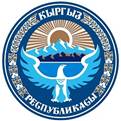 ПРАВИТЕЛЬСТВО КЫРГЫЗСКОЙ РЕСПУБЛИКИПОСТАНОВЛЕНИЕ от 9 ноября 2007 года № 543О наркотических средствах, психотропных веществах и прекурсорах, подлежащих контролю в Кыргызской Республике(В редакции постановлений Правительства КР от 3 сентября 2009 года № 558, 30 сентября 2014 года № 555 , 4 декабря 2015 года № 831 , 19 ноября 2018 года № 535, Кабинета Министров Кыргызской Республики от 16 ноября 2022 года № 633 )Во исполнение Закона Кыргызской Республики "О наркотических средствах, психотропных веществах и прекурсорах", статьи 282 Уголовного кодекса Кыргызской Республики, статьи 96 Кодекса Кыргызской Республики о правонарушениях Кабинет Министров Кыргызской Республики постановляет(В редакции постановления Кабинета Министров Кыргызской Республики от 16 ноября 2022 года № 633ПОСТАНОВЛЯЕТ:1. Утвердить:- критерии отнесения веществ к наркотическим средствам, психотропным веществам или прекурсорам (приложение № 1);- перечень наркотических средств, психотропных веществ, их аналогов и прекурсоров, а также запрещенных к возделыванию наркотикосодержащих культур и растений, содержащих наркотические средства, психотропные вещества и прекурсоры (приложение 2);- перечень веществ, не включенных в таблицы прекурсоров, но подлежащих ограниченному контролю (приложение 3);- размеры наркотических средств, психотропных веществ, их аналогов и прекурсоров, а также запрещенных к возделыванию наркотикосодержащих культур и растений, содержащих наркотические средства, психотропные вещества и прекурсоры, имеющие значение для квалификации деяний по Уголовному кодексу Кыргызской Республики и Кодексу Кыргызской Республики о правонарушениях (приложение 4)- Положение о порядке обращения с бесхозяйными, брошенными, потерянными (найденными) или изъятыми из незаконного оборота на территории Кыргызской Республики наркотическими средствами, психотропными веществами и прекурсорами (приложение N 5);- критерии определения размеров наркотических средств, психотропных веществ и наркотикосодержащих растений, незаконный оборот которых влечет административную или уголовную ответственность (приложение N 6);- (утратил силу в соответствии с постановлением Кабинета Министров КР от 16 ноября 2022 года № 633)- (утратил силу в соответствии с постановлением Кабинета Министров КР от 16 ноября 2022 года № 633)(В редакции постановлений Правительства КР от 3 сентября 2009 года N 558, 19 ноября 2018 года № 535, Кабинета Министров КР16 ноября 2022 года № 633)2. В соответствии с требованиями пункта "Ь" части 1 статьи 18 Единой конвенции о наркотических средствах 1961 года, пункта "а" части 1 статьи 16 Конвенции о психотропных веществах 1971 года, пункта "а" части 1 статьи 20 Конвенции ООН о борьбе против незаконного оборота наркотических средств и психотропных веществ 1988 года направить Национальные списки (перечень) наркотических средств, психотропных веществ и прекурсоров, утвержденные настоящим постановлением, в Международный комитет ООН по контролю над наркотиками.21 Ввоз на территорию Кыргызской Республики из стран, не входящих в Таможенный союз, и вывоз с территории Кыргызской Республики в эти страны наркотических средств, психотропных веществ и прекурсоров, включенных в раздел 2.12. Единого перечня товаров, к которым применяются запреты или ограничения на ввоз или вывоз государствами-участниками Таможенного союза в рамках Евразийского экономического сообщества в торговле с третьими странами, регулируются Соглашением о правилах лицензирования в сфере внешней торговли товарами от 9 июня 2009 года.(В редакции постановления Правительства КР от 30 сентября 2014 года № 555)3. Во всех органах следствия, перечисленных в статье 153 Уголовно-процессуального кодекса Кыргызской Республики, образовать камеры хранения вещественных доказательств.При их наличии, выделить в них специальные помещения для хранения обнаруженных или изъятых из незаконного оборота наркотических средств, психотропных веществ и прекурсоров.(В редакции постановления Правительства КР от 19 ноября 2018 года № 535)4. Министерствам, государственным комитетам, административным ведомствам, иным органам исполнительной власти, привести свои нормативные акты в сфере контроля законного оборота наркотических средств, психотропных веществ и прекурсоров и борьбы с их незаконным оборотом в соответствие с настоящим постановлением.5. Министерству здравоохранения Кыргызской Республики утвердить Список сильнодействующих веществ, подлежащих национальному контролю и обеспечить выдачу разрешительных документов на их ввоз, вывоз, транзит по территории Кыргызской Республики.6. Признать утратившими силу:- постановление Правительства Кыргызской Республики от 25 сентября 1997 года № 555 "Об утверждении Положения о порядке изъятия, хранения и уничтожения наркотических средств, психотропных веществ и веществ, используемых при их изготовлении (прекурсоров)";- пункт 2 постановления Правительства Кыргызской Республики от 20 октября 2003 года № 661 "О внесении изменений и дополнений в некоторые решения Правительства Кыргызской Республики по вопросам контроля наркотиков";- пункт 17 постановления Правительства Кыргызской Республики от 27 августа 2007 года № 337 "О внесении изменений и дополнений и признании утратившими силу некоторых решений Правительства Кыргызской Республики".7. Министерству внутренних дел Кыргызской Республики привести свои решения в соответствие с настоящим постановлением.(В редакции постановления Правительства КР от 19 ноября 2018 года № 535)8. Контроль за выполнением настоящего постановления возложить на отдел обороны, правопорядка и чрезвычайных ситуаций Аппарата Правительства Кыргызской Республики.(В редакции постановления Правительства КР от 19 ноября 2018 года № 535)КРИТЕРИИ 
отнесения веществ к наркотическим средствам, психотропным веществам или прекурсорам1. Критерии отнесения веществ к наркотическим средствам или психотропным веществам1.1. Медицинский критерий: вещество, обладающее психоактивными характеристиками, в случае злоупотребления им вызывает физиологическую и (или) психологическую зависимость.1.2. Социальный критерий: злоупотребление психоактивным веществом приобретает такие масштабы, что становится социально значимым.1.3. Юридический критерий:- вещество в соответствии с требованиями Единой конвенции о наркотических средствах 1961 года (с поправками, внесенными в нее в соответствии с Протоколом 1972 года о поправках к Единой конвенции о наркотических средствах 1961 года), Конвенции о психотропных веществах 1971 года внесено в соответствующие международные списки наркотических средств или психотропных веществ;- вещество в соответствии со статьей 5 Закона Кыргызской Республики "О наркотических средствах, психотропных веществах и прекурсорах" внесено в Национальные списки (перечень) наркотических средств, психотропных веществ и прекурсоров в качестве наркотического средства или психотропного вещества.2. Критерии отнесения наркотических средств и психотропных веществ к соответствующим спискам наркотических средств и психотропных веществОтнесение наркотических средств и психотропных веществ к соответствующим спискам осуществляется исходя из:- фармакологических свойств конкретного наркотического средства или психотропного вещества;- устанавливаемых мер контроля в связи с возможными последствиями злоупотреблений ими.Список наркотических средств N I - наркотические средства, представляющие особую опасность по причине особенно вредных последствий, к которым может привести злоупотребление ими, и представляющие интерес с точки зрения использования в медицинских целях.Меры контроля: Оборот наркотических средств, отнесенных к Списку N I, в Кыргызской Республике ограничен и в отношении них устанавливаются все меры контроля.Список наркотических средств N II - наркотические средства, представляющие определенную опасность по причине вредных последствий, к которым может привести злоупотребление ими, и представляющие интерес с точки зрения использования в медицинских целях.Меры контроля: Оборот наркотических средств, отнесенных к Списку N II, в Кыргызской Республике ограничен и в отношении них устанавливаются все меры контроля.Список наркотических средств N III - препараты наркотических средств, освобожденные от некоторых мер контроля.Требования к препарату наркотического средства при освобождении от некоторых мер контроля:Препарат:- включает один или несколько других ингредиентов;- не содержит психотропных веществ, подлежащих контролю в Кыргызской Республике;- содержит не более 100 мг наркотического средства на единицу дозы;- наркотическое средство не может быть извлечено из данного препарата при помощи легко осуществимых способов или в количествах, которые могли бы представлять опасность для здоровья населения;- концентрация наркотических средств не превышает 2,5% в неразделенных препаратах.Список наркотических средств N IV - наркотические средства, запрещенные для применения на людях, не подлежащие включению в Государственный реестр лекарственных средств, разрешенных к применению в Кыргызской Республике, и оборот которых в Кыргызской Республике запрещен.Меры контроля:- возможен ввоз в качестве образцов для сравнительного исследования в лабораториях правоохранительных или иных государственных органов по разрешению органа по контролю наркотиков в порядке, установленном Законом Кыргызской Республики "О наркотических средствах, психотропных веществах и прекурсорах";- вывоз в качестве образцов для сравнительного исследования по разрешению органа по контролю наркотиков в порядке, определяемом международными договорами Кыргызской Республики и Законом Кыргызской Республики "О наркотических средствах, психотропных веществах и прекурсорах";- использование в коллекциях наркотических средств правоохранительных и иных государственных органов в порядке, определяемом Правительством Кыргызской Республики;- использование для дрессировки и тренировки служебно-розыскных собак правоохранительных органов Кыргызской Республики в порядке, определяемом Правительством Кыргызской Республики.Список психотропных веществ N I - психотропные вещества, запрещенные для применения на людях, не подлежащие включению в Государственный реестр лекарственных средств, разрешенных к применению в Кыргызской Республике, и оборот которых в Кыргызской Республике запрещен.Меры контроля:- возможен ввоз в качестве образцов для сравнительного исследования в лабораториях правоохранительных или иных государственных органов по разрешению органа по контролю наркотиков в порядке, установленном Законом Кыргызской Республики "О наркотических средствах, психотропных веществах и прекурсорах";- вывоз в качестве образцов для сравнительного исследования по разрешению органа по контролю наркотиков, в порядке, определяемом международными договорами Кыргызской Республики и Законом Кыргызской Республики "О наркотических средствах, психотропных веществах и прекурсорах";- использование в коллекциях психотропных веществ правоохранительных и иных государственных органов в порядке, определяемом Правительством Кыргызской Республики;- использование для дрессировки и тренировки служебно-розыскных собак правоохранительных органов Кыргызской Республики в порядке, определяемом Правительством Кыргызской Республики.Список психотропных веществ N II - психотропные вещества, представляющие особую опасность по причине особенно вредных последствий, к которым может привести злоупотребление ими, представляющие интерес с точки зрения использования в медицинских целях.Меры контроля: Оборот наркотических средств, отнесенных к Списку N II, в Кыргызской Республике ограничен и в отношении них устанавливаются все меры контроля.Список психотропных веществ N III - психотропные вещества, представляющие опасность по причине вредных последствий, к которым может привести злоупотребление ими, и представляющие интерес для использования в медицинских целях.Меры контроля: Оборот психотропных веществ, отнесенных к Списку N III, в Кыргызской Республике ограничен и в отношении них устанавливаются все меры контроля, за исключением комбинированных лекарственных препаратов, содержащих психотропные вещества, - по совместному решению органа по контролю наркотиков и уполномоченного органа в сфере здравоохранения Кыргызской Республики.Требования к препарату психотропного вещества при освобождении от некоторых мер контроля:Препарат:- включает один или несколько других ингредиентов в терапевтических дозах;- не содержит наркотических средств, подлежащих контролю в Кыргызской Республике;- психотропное вещество не может быть извлечено из данного препарата при помощи легко осуществимых способов или в количествах, которые могли бы представлять опасность для здоровья населения.Список психотропных веществ N IV - психотропные вещества, представляющие опасность по причине вредных последствий, к которым может привести злоупотребление ими, и широко применяемые в медицинской практике.Меры контроля: Оборот психотропных веществ, отнесенных к Списку N IV, в Кыргызской Республике ограничен и в отношении них устанавливаются все меры контроля, за исключением комбинированных лекарственных препаратов, содержащих психотропные вещества, - по совместному решению органа по контролю наркотиков и уполномоченного органа в сфере здравоохранения Кыргызской Республики.Требования к препарату психотропного вещества при освобождении от некоторых мер контроля:Препарат:- включает один или несколько других ингредиентов в терапевтических дозах;- не содержит наркотических средств, подлежащих контролю в Кыргызской Республике;- психотропное вещество не может быть извлечено из данного препарата при помощи легко осуществимых способов или в количествах, которые могли бы представлять опасность для здоровья населения. 3. Критерии отнесения веществ к прекурсорам3.1. Технологический критерий: из данного вещества или с помощью этого вещества возможно изготовление наркотических средств или психотропных веществ.3.2. Юридический критерий:- вещество в соответствии с требованиями Конвенции ООН о борьбе против незаконного оборота наркотических средств и психотропных веществ 1988 года внесено:в список прекурсоров;в Ограниченный перечень веществ, подлежащих особому международному контролю в соответствии с Резолюцией Экономического и Социального Совета ООН N 1996\29 от 24 июля 1996 года;в Национальные списки (перечень) наркотических средств, психотропных веществ и прекурсоров в качестве прекурсора в соответствии со статьей 5 Закона Кыргызской Республики "О наркотических средствах, психотропных веществах и прекурсорах".4. Критерии классификации прекурсоровСписки прекурсоров, подлежащих контролю на территории Кыргызской Республики, состоят из:Списка N 1 прекурсоров, подлежащих национальному контролю на территории Кыргызской Республики, и подразделяемого на 2 таблицы:Таблица N 1. Прекурсоры, из которых возможно изготовление наркотических средств и психотропных веществ (сырье);Таблица N 2. Прекурсоры, с помощью которых осуществляется изготовление наркотических средств и психотропных веществ (растворители, окислители, восстановители и т.п.).Меры контроля: Все меры национального и международного контроля, предусмотренные для оборота прекурсоров.Списка N 2 веществ, включенных в Ограниченный перечень веществ, подлежащих особому международному и национальному контролю.Меры контроля: Субъекты законного оборота прекурсоров ведут учетно-регистрационные записи в соответствующих журналах. Ввоз, вывоз и транзит указанных химических веществ не лицензируется.ПЕРЕЧЕНЬ
наркотических средств, психотропных веществ, их аналогов и прекурсоров, а также запрещенных к возделыванию наркотикосодержащих культур и растений, содержащих наркотические средства, психотропные вещества и прекурсоры(В редакции постановления Кабинета Министров КР от 16 ноября 2022 года № 633)Наркотические средстваСписок наркотических средств № I - наркотические средства, представляющие особую опасность по причине особенно вредных последствий, к которым может привести злоупотребление ими, и представляющие интерес с точки зрения использования в медицинских целях.Акрилфентанил(ACRYLFENTANYL)N-фенил-N-[1-(2-фенилэтил)пиперидин-4-ил]акриламидN-Phenyl-N-[1-(2-phenylethyl)-4-piperidinyl]-2-propenamide; Acrylfentanyl; N-фенил-N-[1-(2-фенилэтил)пиперидин-4-ил] проп-2-енамид; Acryloylfentanyl.C22H26N2OCAS 82003-75-6Аллилпродин(ALLYLPRODIN)3-аллил-1-метил-4-фенил-4-пропионоксипиперидинAllilprodina; Allyprodin(-e,-um); Alperidine; NIH 7440; Ro 2-7113.C18H25NO2CAS 25384-17-2Альфамепродин(ALPHAMEPRODIN)альфа-3-этил-1-метил-4-фенил-4-пропионоксипиперидинAlfameprodin(-a) Alphameprodin(-e,-um); NU 2-1932.C17H25NO2CAS 468-51-9Альфаметадол(ALPHAMETHADOL)альфа-6-диметиламино-4,4-дифенил-3-гептанолAlfametadol(-о); Alphamethad(-um); a-Metadol.C21H29NOCAS 17199-54-1Альфа-метилтиофентанил(ALPHA-METHYLTHIOTFENTANYL)N-(-1-(1-метил-2(тиенил)этил)-4-пиперидил-пропионанилидAlfa-metilfentanylo; NIH 10538; MCV 4583.C21H28N2OSCAS 103963-66-2Альфа-метилфентанил(ALPHA-METHYLFENTANYL)N-/1-(альфа-метилфенэтил)-4-пиперидил/пропионанилидAlfa-metilfentanilo; a-methlylfentanyl; China White; MCV 4287;Methylfentanyl; NIH 9961; R 4481; Synthetic Heroin; UM 1324.C21H28N2OSCAS 79704-88-4Альфапродин(ALPHAPRODINE)альфа-1,3-диметил-4-фенил-4-пропионоксипиперидинAlfaprodin(-a,-e); Alphaprodin(-e,-um); Anadol; GF-21; Nisentil; Nisintil; Prisiliden(a,-e); Prisilidin; Nu-1196.C16H23NO2CAS 77-20-3Альфацетилметадол(ALPHACETYLMETHADOL)альфа-3-ацетокси-6-диметиламино-4,4-дифенилгептанa-acetylmethadone; Alfa-acetylmetadol; Alfa-acetylmethadol; Alfacetilmetadol; Alfacetilmetadolo; Alfacetylmethadol; Alfametadylacetat; Alphacemethadone; Alphacetiylmethadol(-um); a-Amidon acetate; N.I.H.-2953.C23H31NO2CAS 17199-58-5Альфентанил(ALFENTANYL)N-[1-[2-(4-этил-4,5-дигидро-5-оксо-1H-тетразол-1-ил)этил]-4-(метоксиметил)-4-пиперидинил]-N-фенилпропанамидAlfenta; Alfentanil; Monoclorhidrato de alfentanil; R 39209; Rapifen.C21H32N6O3CAS 71195-58-9Анилеридин(ANILERIDINE)1-пара-аминофенэтил-4-фенилпиперидин-4-сложный этиловый эфир карбоновой кислотыAlidine; Anileridin(-a,-e,-um); Apodol; Lerinol; Leritin(-a,-e); MK-89; Nipecopan; WIN 13797.C22H28N2O2CAS 144-14-9Ацетил-альфа-метилфентанил(ACETYL-ALPHA-METHYLFENTANYL)N-/1-(альфа-метилфенэтил)-4-пиперидил/-ацетанилидAcetil-alfa-metilfentanilo.C22H28N2OCAS 101860-00-8Ацетилкодеин(ACETYLCODEINE)Морфинан-6-α-ол, 7,8-дидегидро-4,5-α-эпокси-3-метокси-17-метил-, ацетат6-ацетилокси-17-метил-3-метокси-4,5-эпокси-7,8-дидегидроморфинан; Codeine, acetate; 6-Acetylcodeine; O-Acetylcodeine; Codeine, acetyl-; Morphinan-6α-оl, 7,8-didehydro-4,5α-epoxy-3-methoxy-17-methyl-, acetate (ester); Morphinan-6-ol, 7,8-didehydro-4,5-epoxy-3-methoxy-17-methyl-, acetate (ester), (5α,6α)-.C20H23NO4CAS 6703-27-1Ацетилметадол(ACETYLMETHADOL)3-ацетокси-6-диметиламино-4,4-дифенилгептанAcemethadone; Acetate de methadyl; Acetilmetadol; Acetilmetadone; Acetyldimepheptanol; Acetylmetadol(-um); Acetylmethadol(-e,-um); Amidolacetate; Dimepheptanolacetat; Metadilo acetato de; Methadyl acetate; N.I.H. 2953; Race-acetylmethadol.C23H31NO2CAS 509-74-0Ацетилфентанил (дезметилфентанил)(ACETYLFENTANYL)N-фенил-N-[1-(2-фенилэтил)пиперидин-4-ил)ацетамидN-(1-фенэтилпиперидин-4-ил)-N-фенилацетамид; N-Phenyl-N-[1-(2-phenylethyl)-4-piperidinyl]acetamide; Acetanilide, N-(1-phenethyl-4-piperidyl)-; 1-(2-phenethyl)-4-(N-acetanilido)piperidine; N-(1-phenethylpiperidin-4-yl)-N-phenylacetamide; Дезметилфентанил (Desmethyl fentanyl); N-[1-(2-phenylethyl)-4-piperidyl]-N-phenylacetamide.C21H26N2OCAS 3258-84-2Ацеторфин(ACETORPHINE)3-О-ацетилтетрагидро-7а-(1-гидрокси-1-метилбутил)-6,14-эндоэте-но-орипавинAcetorfina; Acetorphin(-um); Eforphine acetate; M 183; N.I.H. 8074; U.M. 501.C27H35NO5CAS 25333-77-1Безитрамид(BEZITRAMIDE)1-(3-циано-3,3-дифенилпропил)-4-(2-оксо-3-пропионил-1-бензимидазолинил)-пиперидинBecitramida; Bezitramid(-e,-um); Burgodin; R 4845.C31H32N4O2CAS 15301-48-1Бензетидин(BENZETHIDINE)Этиловый эфир 1-(2-бензилоксиэтил)-4-фенилпиперидин-4-карбоновой кислотыBencetidina; Benzethidin(-um); Benzyloxyethylnorpethidine; N.I.H. 7574; ТА 28.C23H29NO3CAS 3691-78-9Бензилморфин(BENZYLMORPHINE)3-бензилморфинBencilmorfina; Bensylmorfin; Benzilmorfina; Benzilmorphin(-um); Eter bencilico de la morfina; Ipesandrine; Morphine benzyl ether; Peronin(-a,-e).C24H25NO3CAS 14297-87-1Бета-гидрокси-3-метилфентанил(BETA-HYDROXY-3-METHYLFENTANYL)N-/(1-бета-гидроксифенэтил)-3-метил-4-перидил-пропионанилид Beta-hidroxi-3-metilfentanilo, F 7302, NIH 10551, Ohmefentanyl; OMF.C23H30N2O2CAS 78995-14-9Бета-гидроксифентанил(BETA-HYDROXYFENTANYL)N-[1-(β-гидроксифенетил)-4-пиперидил]пропионанилидBeta-hidroxifentanilo; MCV 4568; NIN 10506.C22H28N2O2CAS 78995-10-5Бетамепродин(BETAMEPRODINE)бета-3-этил-1-метил-4-фенитлпропионоксипиперидинBetameprodin(-a, -e, -um); b-Meprodin; NU 1932.C17H25NO2CAS 468-50-8Бетаметадол(BETAMETHADOL)бета-6-диметиламина-4,4-дифенил-3-гептанолBetametadol; Betametadolo; Betamethadolum.C21H29NOCAS 17199-55-2Бетапродин(BETAPRODINE)бета-1,3-диметил-4-фенил-4-пропионоксипиперидинBetaprodin(-a, -um); NU 1779.C16H23NO2CAS 468-59-7Бетацетилметадол(BETACETYLMETHADOL)бета-3-ацетокси-6-диметиламино-4,4-дифенилгептанBetacemethadone; Betacetillmetadol(-о); Betacetylmethadolum; Betametadylacetat; Levomethadyl acetate.C23H31NO2CAS 17199-59-6 Брорфин(BRORPHINE)1-{1-[1-(4-Bromophenyl)ethyl]piperidin-4yl}-1,3-dihydro-2H-benzimidazol-2-one1-(1-(1-(4-Bromophenyl)ethyl)piperidin-4-yl)-1H-benzo[d]imidazol-2(3H)-one1-(1-(1-(4-Bromophenyl)ethyl)piperidin-4-yl)-1,3-dihydro-2H-benzo[d]imidazol-2-one3-[1-[1-(4-Bromophenyl)ethyl]-4-piperidyl]-1H-benzimidazol-2-oneC20H22BrN3OCAS 2244737-98-0 (base)Бутирфентанил(BUTYRFENTANYL)N-фенил-N-[1-(2-фенилэтил)-4-пиперидинил]бутанамидN-[1-(2-фенилэтил)-4-пиперидинил]-N-фенилбутирамид; бутирилфентанил.С23Н30N2OCAS 1169-70-6Валерилфентанил(VALERYLFENTANYL)N-(1-фенэтилпиперидин-4-ил)-N-фенилпентанамидN-[1-(2-phenylethyl)-4-piperidyl]-N-phenylvaleramide hydrochloride;N-(1-phenethylpiperidin-4-yl)-N-phenylpentanamide hydrochloride;N-Phenyl-N-[1-(2-phenylethyl)-4-piperidinyl]pentanamide [ACD/IUPAC Name]; N-Phenyl-N-[1-(2-phenylethyl)-4-piperidinyl]pentanamid [German] [ACD/IUPAC Name]; N-Phényl-N-[1-(2-phényléthyl)-4-pipéridinyl]pentanamide [French] [ACD/IUPAC Name] Pentanamide;N-phenyl-N-[1-(2-phenylethyl)-4-piperidinyl]-[ACD/Index Name].C24H32N2OCAS 122882-90-0Героин(HEROIN)Морфинан-3;6-α-диол; 7;8 -дидегидро-4;5-α-эпокси-17-метил-; диацетат Diacetylmorphine; Morphine diacetate; Diamorphine; (5α,6α)-7,8-didehydro-4,5-epoxy-17-methylmorphinan-3,6-diol diacetate; 3,6-O-Diacetylmorphine; 3,6-Diacetylmorphine; 7,8-Dihydro-4,5-α-epoxy-17-methylmorphinan-3,6-α-diol diacetate; 3,6-ди(ацетилокси)-17-метил-4,5-эпокси-7,8-дидегидроморфинан; Морфинан-6-α-ол, 7;8-дидегидро-4,5-α-эпокси-3-метокси-17-метил-, ацетат; Morphinan-3,6-diol, 7,8-didehydro-4,5-epoxy-17-methyl-(5α;6α)-, diacetate (ester).С21Н23NO5CAS 561-27-3Гидрокодон(HYDROCODONE)ДигидрокодеинонAbroncodid; Ambenyl; Anodynos-DHC; Assicodid; Bekadid; Bekylan; Bi-cotussin; Biatos; Bio-cotussin; Biocodon(-e); Bio-coussin; Broncodid; Calmamid; Calmodid; Chemhisdex DHC; Codermyl AH; Codesona; Codimal; Codinan; Codinon; Codi-novo; Coditrate; Codone; Cofacodid(-e); Compal; Coristex DH; Coristine DH; Corutol DH; Cosil; Cotussate; Curadol; Damaset-P; Damason-P; Desenfriol; Dico; Dicodal; Dicodethal; Dicodid(-e); Dicodinon; Dicodrine; Diconon(-a,-e); Dicosed; Dicosol; Dicotrate; Dicovix; Didrate; Dihydrocodeinon(-e,-um); Dihydrokodeinon; Dihydrokon; Diidrocodeinon(-a,-e); Diidrocon; Dikodid; Dimetane; Dimotane Dosicodid; Duodin; Flavo; Hicodan; Hicomina; Hidrocodeinon(-e); Hidrocodin; Hidrocodona; Hidrocon; Hycodan; Hycomine; Hycon; Hygotuss; Hydrocodan; Hydrocodin; Hydrocodon(-um); Hydrocon(-e,-um); Hydrokodin; Hydrokodon; Hydrokon(um); Hy-Phen; Hubacodid; Idrocodeinona; Idrocodone; Kolikodal; Kwelcof; Lisofrin; Merco D; Mercodinone; Mercodol; Multacodin; Neo-percodan; Neocoda; Neocode; Niodid; Norgan; Novahistex; Novahistine; Novicodina; Nyodid; Orthoxycol; Padrina; Pentracod; Percobarb; Percodan; Pressinogen-D; Priatan; Procodal; PV Tussinl; R.A.F.; Recindal; Resulin; Robidone; Sinconin; Sinkonin; Solucodan; Stocodon; Supracodin; T-Gesic; Triaminic; Tucodil; Tuscodin; Tussaminic; Tussanca D; Tussionex; Uquicodid; Vicodin; Ydrocod.C18H21NO3CAS 125-29-1Гидроксипетидин(HYDROXYPETHIDINE)Этиловый эфир 4-мета-гидроксифенил-1-метилпиперидин-4-карбоновой кислотыBemidon(-e); Biphenal; Demidone; Hidroxipetidina; Ho-446; Hoechst 10446; Hydroksypetidin; Hydropethidine; Hydropetidine; Hydroxypethidin(-e,-um); Idrossipetidina; Oxidolantina; Oxipethidin(-e,um); Oxipetidina; Oxydolantinl; Oxypethidin(-um); Oxypetidin(-e); WIN771;10446;446.C15H21NO3CAS 468-56-4Гидроморфинол(HYDROMORPHINOL)14-гидроксидигидроморфинHidromorfinol; Hydromorfinol; Hydromorphinol(-um); Idromorfinolo; N.I.H. 7472; Numorphan (Oral).C17H21NO4CAS 2183-56-4Гидроморфон(HYDROMORPHONE)ДигидроморфинонAlgiacton; Assilaudid(-e); Biomorfin; Biomorphyl; Cofalaudid(-e); Cormorfina; Cormorphin(-e); Dihidromorfinon(-a); Dihidromorfon; Dihydromorphinon(-e,-um); Diidromorfinona; Dilauden; Dilaudid(-e); Dilocol; Dimorfid; Dimorfinon; Dumorfona; Dimorphid; Dumorphinon; Dimorphisid; Dimorphone; Escolaudol; Hidromorfon; Hidromorphon(-e,-um); Hydromorfan; Hydromorfon; Hydromorphon(-e,-um); Hymorphan; Hymorphen; Idromorfone; Imorfan; Laudacon(-um); Laudadin; Laudakon; Laudamed; Laudicon; Lucodan; Morficon; Morfikon; Morfodid; Morphicon; Morphodid; Norlaudon; Novelaudon; Novolaudon; Percoral; Procorman; Scolaudol; Semcox.C17H19NO3CAS 466-99-9Грибов плодовое тело (любая часть), содержащее наркотические средства, а также продукты переработки этих грибов, в том числе кустарно приготовленные препараты, содержащие наркотические средства.Дезоморфин(DESOMORPHINE)ДигидродезоксиморфинDesomorfin(-а); Desomorphin(-e,-um); Desoximorfina; Dezomorfina; Dihydrodesoxymorfin; Dihidrodesoximorfina; Dihydrodesoxymorfin; Dihydrodesoxymorphin(-e,-um); Dihydrodesoxymorphine-D; Escopermida; Permonid(-a); Scopermid.C17H21NO2CAS 427-00-9Декстроморамид(DEXTROMORAMIDE)(+)-4-[2-метил-4-оксо-3;3-дифенил-4-(1-пирролидинил)бутил]-морфолинAlciodid; Alcioid; Alcoid; d-moramid(-e); D-moramid(-e); Dauran; Dekstromoramid; Dextrodiphenopyrine; Dextromoramid(-a,-e,-um); Dimorlin; Errecalma; Jetrium; Linfadol; MCP 875; N.I.H.7422 Narcolo; Palfadonna; Palfium; Palphium; Pirrolamidol; Pyrolamidol; Pyrrolamidol; R 875; SK&F-5137; SKF d-5137; Troxilan.C25H32N2O2CAS 357-56-2Диампромид(DIAMPROMIDE)N-[2-(метилфенетиламино)-пропил]пропионанилидDiampromida; Diapromid(-a,-e,-um).C21H28N2OCAS 552-25-0Дигидроморфин(DIHYDROMORPHINE)7;8-дигидро-7-α-[1-(R)-гидрокси-1-метилбутил]-6,14-эндо-этанотетрагидроорипавинDihidromorfina; Dihydromorfin(-e); Dihydromorphin(-e,-um); Diidromorfina; Humorphin; Paramorfan(-а); Paramorphan; Ydromorph.C17H21NO3CAS 509-60-4Дигидроэторфин(DIHYDROETORPHINE)7,8-дигидро-7α-[1-(R)-гидрокси-1-метилбутил]-6,14-эндо-этанотетрагидроорипавин (производное эторфина)18,19-Dihydroetorphine; 7,8-Dihydro-7alpha-(1-(R)-hydroxy-1-methylbutyl)-6,14-endo-ethanotetrahydrooripavine.C25H35NO4CAS 14357-76-7Дименоксадол(DIMENOXADOL)2-диметиламиноэтил-1-этокси-1,1-дифенилацетатAestocin; Dumenoksadol; Dumenossadolo; Dimenoxadol(-e,-um); Estocin(-e); Estocin; Lecarin; Lokarin; Propalgyl.C20H25NO3CAS 509-78-4Димепгептанол(DIMEPHEPTANOL)6-диметиламино-4,4-дифенил-3-гептанолAmidol; Bimethadol(-um); Dimefentadolum; Dimefeptanol; Dimefeptanolo; Dimepheptanolum; Metadol; Methadol; NIH 2033; N.l.H; 2933; Pangerin; Racemethadol.C21H29NOCAS 545-90-4Диметилтиамбутен(DIMETHYLTHIAMBUTENE)3-бутен-2-амин, N, N-диметил-4,4-ди-2-тиенил-(9Cl)Aminobutene; Aminobuteno; Asthmarette; Baldon; Bardon T; Chiquitone; Cobatone; Dimethibutin; Dimetiltiambuteno; Dimethyltiambuten(-e,-um); Diemetiltiambutene; Dimetiltienbuteno; Examin; Funaton; Grapon; Hopiton; Kobaton; N.I.H. 4542; NIH-4542; Neoto; Ohton; Orton(-e); Shikiton; Suton; Takaton(-e); 338C48; 338 С 48.C14H17NS2CAS 524-84-5Диоксафетилбутират(DIOXAPHETYL BUTYRATE)этил-4-морфолино-2,2-дифенилбутиратAmidalgon; Butirato de dioxafetilo; Dioksaphletylbutyrat; Dlossafetile butirrato; Dioxafetilbutirato; Dioxaphetilbutyrat; Dioxaphetylum butyricum; Espasmoxal; Spasmoxal(-e).C22H27NO3CAS 467-86-7Дипипанон(DIPIPANONE)4,4-дифенил-6-пиперидин-3-гептанонBN-378C48; Diconal; Dipipanon(-a;-e;-um); Fenilpiperona; Fenpidon; Hoechst 10805; Orfenso; Pamedon(-e); Pamodona; Phenylpiperone; Pipadona; Pipadone; Piperidyl amidone; Piperidylamidon(-e); Piperidylmethadon(-e); Piperidyl methadon(-e); Pipidone; Piridona; Wellconal; 378 С 48; 379 С 48; 379 С 48 ВW; 78828.C24H31NOCAS 467-83-4Дифеноксилат(DIPHENOXYLATE)этиловый эфир 1-(3-циано-3,3-дифенилпропил)-4-пиперидин-4-карбоновой кислотыCB-8049; Diaction; Diarsed; Difenoksylat; Difenossilato; Difexilaat; Difenoxilato; Difenoxin ethylester; Diphenoxylat(-e;-um); Diphenoxylaat; Ethyl dlfenoxilate; FH-049-E; Katevan; Lofene; Lomotil; Peasec; Protector; R-1132; Ratargin; PEAЗEK (REASEC); Rettardin; Sedistal; Tropatil; Xilatil; 1592.C30H32N2O2CAS 915-30-0Дифеноксин(DIFENOXIN)1-(3-циано-3,3-дифенилпропил)-4-фенилизонипекотиковая кислотаAcidum difenoxilicum; Difenoksien; Difenoxilic acid; Difenoxina; Difenoxinum; Difenoxylic acid; Dioctin; Diphenoxylic acid; Lyspafen; McN-JR-HI5; 403-11; Motofen; R15403.C28H28N2O2CAS 28782-42-5Диэтилтиамбутен(DIETHYLTHIAMBUTENE)3-диэтиламино-1,1-ди-(2'-тиенил)-1-бутенС 49; Diaethylthiambuten(-urn); Diethibutin; Diethylambutene(-e;-um); Diethylbutin; Diethyliambutene; Diethythiambuten(-e;-um); Dietibutin; Dietilambutene; Dietilambuteno; Dietiltiambuteno; Dietiltienbuteno; N.I.H. 4185; Temalon; Themalon; Thiambuten; Theuralon; 191C49.C16H21NS2CAS 86-14-6Дротебанол(DROTEBANOL)3,4-диметокси-17-метилморфинан-6b,14-диолDrotebanolum; Metebanyl; Methebanyl; Oxymethebanol; RAM 327.C19H27NO4CAS 3176-03-2Изометадон(ISOMETHADONE)6-диметиламино-5-метил-4,4-дифенил-3-гексанонIsoadanon(-e); Isoadona; Isoamidon(-a,-e); Isometadon(-a,-e); Isomethadon(-e;-um); Isopolamidon; Liden; N.I.H. 2880; WIN 1783; 1587; 442C47.C21H27NOCAS 466-40-0Изотонитазен(ISOTONITAZEN)N,N-диэтил-2-(2-(4-изопропоксибензил)-5-нитро-1Н-бензо[d]имидазол-1-ил)этан-1-аминN,N-диэтил-2-[2-[4-изопропоксифенил)метил]-5-нитробензимидазол-1-ил]этанамин.С23H30N4O3CAS 14188-81-9Кактусов любая часть, содержащая наркотические средства, а также продукты переработки этих кактусов, в том числе кустарно приготовленные препараты, содержащие наркотические средства.Каннабиса масло (гашишное масло)(CANNABIS OIL)- концентрат каннабиса, полученный путем экстрагирования каннабиса или смолы каннабиса и обычно содержащий растительное масло, либо имеющий нижеследующие названия: Hashish oil; Liquid cannabis; Liquid hashish.Каннабиса смола (гашиш)(CANNABIS RESIN)- специально приготовленная смесь отделенной смолы, или смесь, приготовленная путем обработки (измельчением, прессованием и т.д.) верхушек растения "каннабис" с разными наполнителями, независимо от того, какая форма придана смеси - таблетки; пилюли; спрессованные плитки, пасты и др. (за исключением семян), либо имеющая нижеследующие названия:Berrch; Bers; Bheng; Charas; Charras; Charris; Chastig; Chastry; Chats Raki; Chira(-s); Churrus; Chus; Garaouich; Gatawich; Garawish; Garoarsch; Gauja; Gosale; Hachich(-e); Hachichet el keif; Hachisch; Flafion; Haloua; Hasach; Haschich; Haschisch; Hascise; Hash; Hasheesh; Hashish; Hasis; Hasjisj;Haszysz; Haxix(-e); Heloua; Komonga; Ma'agoun; Maagun; Maajoun; Madjun; Magoon; Majoom; Majun; Malak; Manzoul; Manzul; Mapouchari; Masmach; Mumeka; Mosjuk; N'rama; Resin callnabis indicae; Sighirma; Teridka.Каннабиса солома(CANNABIS STRAW)- все части любого вида растения рода "каннабис" (за исключением семян), собранные любым способом, из которых не была извлечена смола каннабиса (cannabis resin), либо имеющие нижеследующие названия: Ait makhlif; Aliamba; Anassa; Anhascha; Assis; Assyuni; Bambia; Banbalacha; Bang(-a); Banghi(-a); Bangi-Aku; Banque; Benghia; Bhang(-a); Bhangaku; Can-Yac; Canamo indiano; Canapa; Canape indiana; Canepa indiana; Cangonha; Canghama; Canhamo; Cannabis indica; Cannabis indicae herba; Cannabis sativa; Cannacoro; Can-Yac; Capsh; Carocuda; Chanvre; Chanvre indien; Chur ganja; Chur-gunjah; Chutras; Chutsao; Da-boa; Dacha; Dagga; Darakte-Bang; Dawamesk; Diamba; Dirijo; Djamba; Djoma; Dokka; Dormilona; Durijo; El kif; Elva; Erva do norte; Erva maligna; Esrar; Femea; Fininha; Fininho; Finote; Flat ganja; Flat-gunjah; Fokkra; Fumo brabo; Fumo decaboclo; Gandia; Ganja(-ah); Ganja-yala; Ganjika; Ganjila; Ghanja; Ghaoui; Gongo; Gozah; Grahni Shardool; Greefe; Griefo; Grifa; Griffa; Guabza; Guaza; Gunjah; Gunjha; Hamp(-a); Hanf; Hanfkraut; Haouzi; Hemp; Hen-Nab; Herba cannabis; Herba cannabis indiacae; Herbe de chanvre indien; Hursini; Hushish; Igbo; Ikinji; Indian hemp; Indischer Hanf; Indishehennepkruid; Indisk hampa; Intian hamppu; Intsangu; Isangu; Janjah; Jatiphaladya churna; Jeajuana; Juanita; Jvalana Rosa; Kamashwar modaka; Kamesvara modaka; Kanab; Kanabis; Karpura rasa; Khanje; Kif; Kif ktami; Kinnab; Kiste kibarfi; Kulfi; Kulphi; Kumari asava; Liamba; Lianda; Lutki; Maconha; Maconia; Madan modak; Madi; Magiyam; Makhlif; Malva; Matekwane; Mbanje; Meconha; Misari; Mnoana; Momea; Mota; Mulatinha; Mundyadi vatika; Namba; Ntsangu; Nwonkaka; Nwunkaka; Opio do pobre; Pang(-o); Pienka; Penek; Penka; Pito; Pretinha; Purnadhi legiyam; Rafe; Rafi; Rafo; Riamba; Rongony; Rora; Rora ganja; Rosa Maria; Round ganja; Round guanjah; Sabsi; Sadda; Siddhi; Sonadora; Soussi; Subji; Summitates cannabis; Surama; Tahgalim; Takrouri; Takruri; Tedrika; Teloeud; Teriaki; Tronadora; Umya; Urumogi; Wee; Wewe; Yamba; Yesca; Yoruba; Zacate chino; Zahra; Zerouali; Ziele konopi indyjskich.Каннабиса соломы концентрат (марихуана)(CANNABIS STRAW CONCENTRATE, MARIHUANA)- верхушки и листья любого вида растения рода "каннабис", отделенные от центрального стебля, измельченные или неизмельченные (за исключением семян), из которых не была извлечена смола каннабиса (cannabis resin), либо имеющие нижеследующие названия:Marajuana; Mariajuana; Maraquango; Marigonga; Mariguana; Marihuana; Marijuana; Mariquita; Maruaumba.Каннабиса экстракты и настойки (CANNABIS EXTRACTS AND TINCTURES)- средства, полученные путем экстрагирования соломы каннабиса, концентрата соломы каннабиса или смолы каннабиса любыми экстрагентами, в т.ч. спиртом.Карфентанил(CARFENTANIL)метил 1-(2- фенилэтил)-4-[фенил (пропаноил) амино] пиперидин-4-карбоксилатМетил-4-(N-фенилпропионамидо)-1-фенэтилпиперидин-4-карбоксилат; Carfentanyl; 4-((1-oxopropyl)phenylamino)-1-(2-phenethyl)-4-piperidinecarboxylic acid, methylester; Methyl 1-phenethyl-4-(N-phenylpropionamido)isonipecotate; methyl 1-(2-phenylethyl)-4-(N-phenylpropionamido)piperidine-4-carboxylate; methyl 1-phenethyl-4-(N-phenylpropionamido)piperidine-4-carboxylate.C24H30N2O3CAS 59708-52-0Кетобемидон(KETOBEMIDONE)4-мета-гидроксифенил-1-метил-4-пропионилпиперидинA 21; Cetobemidon(-a,-e,-um); Cetogin(-e); Chetobemidone; Cliradin; Cliradon; Cymidon; Hoechst 10720; С 5511; C-7115; К 4710; Ketobemidon(-a,-e,-um); Ketogan; Ketogin(-e); Kliradon; WIN 1539; H 10710; 7115 Ciba; 7225 Ciba.C15H21NO2CAS 469-79-4Клонитазен(CLONITAZENE)(2-пара-хлорбензил)-1-диэтиламиноэтил-5-нитробензимидазолGlobedol(-um); Clonitaceno; Clonitazen(-e;-o;-um); Clonitazine; Clonitazinum; C-193901.C20H23CIN4O2CAS 3861-76-5Кодоксим(CODOXIME)дегидрокодеинон-6-карбоксиметилоксимCodossima; Codoxim(-a,-e,-um); Hydrocodone-О-carboxymethyloxime.C20H24N2O5CAS 7125-76-0Кока лист(COCA LEAF)Лист кокаинового куста, за исключением листьев, из которых удален весь экгонин, кокаин и любые другие алкалоиды экгонина.Coca; Coca folium; Coca levelek; Cocablat; Cocae folium; Cuca; Daun coca; Foglia di coca; Foi de coca; Folha de coca; Folia coca; Folia coco; Folia elytroxyli cocae; Folium cocae; Hayo; Ipada; Ipadu; Kkoka; Koka; Kokablad; Kokablatt; Koka yapraggi; Kokanlehti; Lisc koka; Listy kokadove; Listy rudodreva koka; Trujillo coca; Trujillo herb; Waraquol koka; Ypadu.Кокаин(COCAINE)Метиловый эфир бензоилэкгонинаAina; Belsoyl-1-ekgoninmetylester; Benzoylecgoninmethylester; 1-Benzoylekgoninmetylester; Beta-cocaine; Benzoylmethylecgonin(-e); Coboroftalmina; Cocain(-a;-e;-u;-um); Cocaina esquerda; Cocaine gauche; Colirousi-sedatif; Delcaine; Depscain(-e); Depscaine; Depsococaine; Dextrocaine; Dextrococaine; Dextrococaina; Ecgonine methylester benzoate; Eritroxilina; Erytroxylin; Icosine; Isococain(-e); Kokaien; Kokaiin; Kokain(-a;-e;-ia;-y); Kokan; Kokayeen; Methyl-benzoyl laevo-ecgonine; Methylbenzoylecgonine; Methylobenzoylecgonina; Metilbenzoilecgonina; Metilobenzoilecgonina; Metylobenzoiloekgonina; Mydricaine; Neurocaine; Pseudococain(-e); Psicaine.C17H21NO4CAS 50-36-2Кротонилфентанил(CROTONYLFENTANYL)(2E)-N-Фенил-N-(1-(2-фенилэтил) пиперидин-4-ил)бут-2-енамид(2E)-N-Phenyl-N-(1-(2-phenylethyl)piperidin-4-yl)but-2-enamide; (E)-N-(1-Phenethylpiperidin-4-yl)-N-phenylbut-2-enamide; 2-Butenamide, N-phenyl-N-(1-(2-phenylethyl)-4-piperidinyl)-; 2-Butenamide, N-phenyl-N-(1-(2-phenylethyl)-4-piperidinyl)-, (2E)-; Crotonyl fentanyl; Crotonyl fentanyl [NFLIS-DRUG]; Crotonylfentanyl; UNII-R0XLG8CO63.C23H28N2OCAS 760930-59-4 Левометорфан(LEVOMETHORPHAN)(-)-3-метокси-N-метилморфинанLevomethorphanum; Levometorfan(-o); Ro 1-5470/6; Ro 1-7788; EINECS 204-751-7; l-Methorphan; Levomethorphan; Levomethorphane; Levomethorphane [INN-French]; Levomethorphanum; Levomethorphanum [INN-Latin]; Levometorfano; Levometorfano [INN-Spanish]; Methorphan; UNII-7ZZ22K9QE6C18H25NOCAS: 125-70-2, 125-68-8 hydrobromideЛевоморамид(LEVOMORAMIDE)(-)-4-/-2-метил-4-оксо-3,3-дифенил-4-(1-пирролидинил)-бутил/-мор-фолинLevomoramid(-a,-e,-um).C25H32N2O2CAS 5666-11-5Леворфанол(LEVORPHANOL)(-)-3-гидрокси-N-метилморфинанAromarona; Aromarone; Dalmadorm; Dalmate; Dormador; Dromoran(-um); Laemoranum; Lavorphan; Lemoran; Levorphan(-e;-um); Levo-dromoran; Levorfan(-ol;-olo); Methorphinan; 17-ethylmorphinan-3-ol; N.I.H - 4590; Ro 1-5431; Ro 1-5431/7.C17H23NOCAS 77-07-6Левофенацилморфан(LEVOPHENACYLMORPHAN)(-)-3-гидрокси-N-фенацилморфинанARC-1-В-17; Benzorphanol; Hydroxy-N-phenacylmorphinal; Levofenacetylmorphan; Levofenacilmorfan(-о); Levophenacylmorphan(-е,-um); NIH 7525; Ro 4-0288; N.I.H.-7525.C24H27NO2CAS 10061-32-2Маковая солома(POPPY STRAW)Все части (за исключением семян) любого сорта мака вида Papaver somniferum L., собранные любым способом, измельченные или неизмельченные, содержащие наркотически активные алкалоиды опия.Маковой соломы концентрат(POPPY STRAW CONCENTRATE)как правило, головки растения рода "мак снотворный", отделенные от стеблей или с прилегающими к головке частями стеблей.Маковой соломы экстракт (экстракционный опий)(POPPY STRAW EXTRACT)Средство, получаемое из маковой соломы любым способом путем извлечения наркотически активных алкалоидов водой или органическими растворителями, часто именуется экстракционным опием, который может встречаться в виде жидкого, смолообразного и твердого состояний.Любые кустарно приготовленные препараты из маковой соломы, как бы они ни обозначались терминологически с позиции данного Перечня, также относятся к наркотическим средствам.Метадон(METHADONE)6-диметиламино-4,4-дифенил-3-гептанонА302; А4624; AN 148; Adanon(-e); Adanon hydrochloride; Adolan; Afluol; Algidon; Algiton; Algolisin(-a;-e); Algolisin(-e); Algosyn; Algovetan; Algoxal(-e); Alguidon; Altose; Amidon(-a;-e); Amidonhydrochlorid; Amidosan; Amilone; Bethadone; Butalgin(-a;-e); Butalguine; Cephalguine; Cetalgin; Cetalguine; Cloro-nona; Coditine; Cotidone; Depridol; Deptadol; Diadone; Diaminon; Diamone; Dianona; Dianone; Dimethylamino-diphenil-heptanon; Dimethylamino-diphenyl-heptanon; Dimethylaminodiphenylpropylbutanone; Disefonin; Disipan; Disket; Dolafin; Dolamid(-e); Dolamin(-a); Dolaphine; Dolcsona; Dolesona; Dolesone; Dolofina; Doloheptan; Doloheptone; Dolophin(-e); Dolorex(-ol); Dolsona; Domanid. Dorexol; Eptadol; Eptadone; Espasmoalgolisina; Fenadon(-a;-e); Fiseptona; Fysepton; H.E.S.; Heptadol; Heptadon(-a); Heptanal; Heptanon(-a;-e); Hesse; Hoechst 10820; I.G.I0820; К 174; Ketalgin(-e); Kitalgin; Mecodin(-e); Mefenona; Mekodin; Mepecton(-e); Mephenon(-e); Metadon(-a;-e); Metasedin(-e); Methadon(-e;-um); Methadoon; Methadose; Methidon; Metidon; Metylan; Miadona; Miadone; Midadona; Midadone; Miheptane; Moheptan(-a); Myanesine; Nodalin; Noheptan; Optalgin; Optalguine; Palamidone; Panalgen; Parasedin; Penalgen; Petalgin; Phenadon(-e;-um); Physepton(-e); Physopeptone; Piseptona; Polamidon(-e); Polamidon C; Polamivet; Porfolan; Quotidina; Quotidine; Quotidon; Ro. 1-6333; Sedadimona; Sedamidone; Sedo-rapide; Septa-On; Simoron; Sin-algin; Sunalguine; Sintalgton; Sintanal; Sinthanal; Spasmo-algolisine; Spasmoalgolysin; Symoran; Symoron; Synthanal; Syrco; Turanone; Tussal; Tussol; Ultradon; Vemonil; Vemonyl; Veronyl; Zefalgin; 10820; ФЕНАДОН.C21H27NOCAS 76-99-3Метадона промежуточный продукт(METHADONE INTERMEDIATE)4-циано-2-диметиламино-4,4-дифенилбутанDimethylaminodiphenylbutanonitril; Intermediario de la metadona; Methadon-Zwichenprodukt; Methadonum corpus intermissum; Pre-methadone.C19H22N2CAS 125-79-1Метазоцин(METAZOCINE)2'-гидрокси-2;5;9-триметил-6,7-бензоморфанMetazocin(-a,-e,-um); Metazosin; Methazocin; Methobenzorphan; NIH 7410; N.I.H.-7410; SKF 5670; 146.C15H21NOCAS 3734-52-9Метилдезорфин(METHYLDESORPHINE)6-метил-дельта-6-дезоксиморфинMK 57; Methyldesomorphin; Methyldesorphin(-e,-um); Metildesossimorfina; Metyldesoksymorfin; Metyldesorfin(-a); 6-methyldihydrodesoxymorphine.C18H21NO2CAS 16008-36-9Метилдигидроморфин(METHYLDIHYDROMORPHINE)6-метилдигидроморфинMethydromorphine; Methyldihydromorphin(-e); Methyldihydromorphinum; Metildihidromorfina; Metildiidromorfina; Metyldihydromorfin; 2178.C18H23NO3CAS 509-56-83-метилтиофентанил(3-METHYLTHIOFENTANYL)N-[3-метил-1-[2-(2-тиэнил)этил]-4-пиперидил]пропионанилид3-metiltiofentanilo; MCV 4591; NIH 10456.C21H28N2OSCAS 86052-04-23-метилфентанил(3-METHYLFENTANYL)N-(3-метил-1-фенетил-4-пипередил)пропионанилидF 7209; MGV 4522; MCV 4523; MCV 4591; Mefentanil; 3 metilfentanilo; NIH 10456; NIH 10457.C23H30N2OCAS 42045-86-3Метоксиацетилфентанил2-метокси-N-(1-фенетилпиперидин-4-ил)-N-фенилацетамид2-methoxy-N-phenyl-N-[1-(2-phenylethyl)-4-piperidinyl]acetamide;2-methoxy-N-phenyl-N-[1-(2-phenylethyl)-4-piperidinyl]-acetamide; N-phenyl-N-[1-(2-phenylethyl)piperidin-4-yl]-2-methoxyacetamide; N-[1-(2-phenylethyl)-4-piperidinyl]-2-methoxyacetanilide; Methyoxyacetylfentanyl; methoxyacetyl-F; methoxy-AcF.C22H28N2O2; C22H28N2O2 • HCICAS: 101345-67-9 base; 101365-54-2 hydrochloride salt.Метонитазен(METONITAZENE)N,N-diethyl-2-{2-[(4-methoxyphenyl)methyl]-5-nitro-1Hbenzimidazol-1-yl}ethan-1-amineBenzimidazole1-[2-(diethylamino)ethyl]-2-(p-methoxybenzyl)-5-nitro-(6CI, 7CI, 8CI)N,N-Diethyl-2-[(4-methoxyphenyl)methyl]-5-nitro-1H-benzimidazole-1-ethanamineC21H26N4O3CAS: 14680-51-4 free base, 3983-24-2 hydrochloride saltМетопон(METOPON)5-метилдигидроморфинонDihydromethylmorphinone; Methopon; Methyldihydromorphinon(-e,-um); Metildihidromorfinona; Metopon(-a,-e,-um); Metyldihydromorfinon; 5-methyldihydromorhhinon(-e); 5-etyldihydromorphinon; 1586.C18H21NO3CAS 143-52-2Мирофин(MYROPHINE)МиристилбензилморфинBenzylmorphine myristic acid ester; Benzylmorphine myristyl ester; Benzylmorphinmyristat; Belzlmorphyl miristate; C5; Ester miristico de la bencilmorfina; Ester myristicque de la benzylmorphine; Leucodinine; Mitofina; Miristilbencilmorfina; Myricodine; Myristyl ester of benzylmorphine; Myristyl peronine; Myristylbenzylmorfin; Mytocodine; Myrofin; Myrophin(-e,-um); Mirophinium; NIH 5986; N.I.H.-5986 A; Peronin(-e); Peronine myristate; 5986.C38H51NO4CAS 467-18-5Моноацетилморфин(MONOACETYLMORPHINE)Морфинан-3,6-альфа-диол,7,8-дидегидро-4,5-альфа-эпокси-17-метил-, ацетатMonoacetylmorphine; Morphine, acetyl-; Morphine, monoacetyl-C19H21NO4CAS 29593-26-83-моноацетилморфин(3-MONOACETYLMORPHINE)Морфинан-3,6-α-диол, 7,8-дидегидро-4,5-α-эпокси-17-метил-, 3-ацетат3-ацетилокси-17-метил-4,5-эпокси-7,8-дидегидроморфинан-6-ол; Morphine-3-acetate; 3-Acetylmorphine; 3-O-Monoacetylmorphine; О-3-Monoacetylmorphine; 7,8-Didehydro-4,5α-epoxy-17-methylmorphinan-3,6α-diol 3-acetate; Morphinan-3,6-diol, 7,8-didehydro-4,5-epoxy-17-methyl-, (5α,6α)-, 3-acetate; 3-MAM.C19H21NO4CAS 5140-28-36-моноацетилморфин(6-MONOACETYLMORPHINE)Морфинан-3,6-α-диол,7,8-дидегидро-4,5-α-эпокси-17-метил-, 6-ацетатMorphinan-3,6-alpha-diol, 7,8-didehydro-4,5-alpha-epoxy-17-methyl-, 6-acetate;6-Acetylmorphine; 6-MAM; 6-O-Acetylmorphine; 6-O-MonoacetylmorphineC19H21NO4CAS 2784-73-8Морамида промежуточный продукт(MORAMIDE INTERMEDIATE)2-метил-3-морфолино-1,1-дифенилпропан-карбоновая кислотаDiphenelmorpholinoisovaleric acid; Intermediario de la moramida; Moramid-Zwischenprodukt; Moramidum corpus intermissum; Pre-moramide.C21H25NO3CAS 3626-55-9Морферидин(MORPHERIDINE)этиловый эфир-1-(2-морфолиноэтил)-4-фенилпиперидин-4-карбоновой кислотыMorferidin(-а); Morpheridin(-е;-um); Morpholinoathylnorpethidin; Morpholinoethylnorpethidin; ТА 1.C20H30N2O3CAS 469-81-8Морфин(MORPHINE)Морфинан-3,6-альфа-диол, 7,8-дидегидро-4,5-альфа-эпокси-17-метил-Acor meconicus; Astramorph PF; Broncho-Tussin; Citomorfina; Citorfina; Contalgan; Contalgin; Cyclimorph; Dolcontin; Dunaphorine; Duramorph PF; Duromorph; Epimorph; Hipnosedan; Infumorph; MCR; Meconium; Morfeen; Morfia; Morfien; Morfii(-ni); Morfin(-a;-e;-ia;-u;-y); Morpheum; Morphia; Morphicum; Morphin(-a;-e;-um); Morphium; Morphosan; Moscontin; MS Contin; MSIR; MST-continus; MST continue retard; MST Mundipharma; Mundidol; Nepenthe; Ospalivina; Pectoral; Principium somniferum; RMS; Roxanol; Statex; Tardomorfina.C17H19NO3CAS 57-27-2Морфин-N-оксид(MORPHINE-N-OXIDE)Морфинан-3,6-альфа-диол, 7,8-дидегидро-4,5-альфа-эпокси-17-метил-, 17-оксидGenomorfm(-а); Genomorphin(-e); Morfin-N-oksyd; Morfin-N-oxyde; Morfin-aminooxyd; Morfinaminoxido; Morphin-N-oxyd; Morphin-aminoxyd; Morphine aminoxide; Morphine aminoxyde; Morphine oxide; Morphine oxyde; N-oximorfina; N-oxymorphin(-e,-um).C17H19NO4CAS 639-46-3Морфинметобромид и другие пятивалентные азотистые производные морфина.(MORPHINE METHOBROMIDE)Морфинан, 7,8-дидегидро-3,6-альфа-дигидрокси-17,17-диметил-4,5-альфа-эпокси-, бромидMorphine methylbromide; Morphosan.C18H22NO3BrCAS 125-23-5МТ-451-циклогексил-4-(1,2-дифенилэтил) пиперазин1-cyclohexyl-4-(1,2-diphenylethyl)piperazine; IC 6.C24H32N2CAS 41537-67-1МФПП(MPPP)1-метил-4-фенил-4-пиперидинол пропионат (эфир)1-Methyl-4-phenyl-4-piperidinol propionate; 3-demethylprodine; Desmethylprodine; PPMP; IK 13.C15H21NO2CAS 13147-09-6Никоморфин(NICOMORPHINE)3;6-диникотинилморфинDi-nicotinic acid ester of morphine; Dinicotinylmorphine; Dinikotinsauremorphinester; Ester bis-nicotinico de la morfina; Gevilan; Gewalan; Morphin(-e) dinicotinat(-e); Morphine dinicotinate ester; Morphine dinicotinic acid ester; Morphine ester with nicotinic acid; Nicomorfina; Nicomorphin(-e,-um); Nicophin(-e); Nicotinic acid morphineе ester; Nikomorfin; Vendal; Vendal neu; Vilan; 3; 6-dinikotinylmorfin.C29H25N3O5CAS 639-48-5Норациметадол(NORACYMETHADOL)(+-)-альфа-3-ацетокси-6-метиламино-4;4-дифенилгептанARC I-C-25; I-C-25; Noracimetadol(-o); Noracymethadolum; 39647; Lilly 30109; N.I.H.-7667.C22H29NO2CAS 1477-39-0Норлеворфанол(NORLEVORPHANOL)(-)-3-гидроксиморфинанCephalosporin; N.I.H.-7539; Norlevorfanol(-о); Norlevorfanolum; Ro-1-7686; 1-3-oximorfinan; 165; 189.C16H21NOCAS 1531-12-0Норметадон(NORMETHADONE)6-диметиламино-4,4-дифенил-3-гексанонCophylac; Dacartil; Deatussan; Desmethylmethadon(-e); Diphenyldimethylaminoethylbutanon; Eucopon; Extussin; Fenildimazona; HO 10582; Hoechst 10582; Mepidon(-a); N.I.H.-2820; NSC-10039; Nicaroa; Noramidon; Normedon(-a); Normetadon(-a); Normethadon(-e;-um); Phenyldimazone; Ralopar; Taurocolo; Tikarda; Tikapekt; Tinafon; Veril; Veryl; 10582; 9558-U.C20H25NOCAS 467-85-6Норморфин(NORMORPHINE)ДиметилморфинDemetylmorfin; Demethylmorphine; Desmethylmorphin(-e); Desmetylmorfin; Morfina-N-demetilada; Morphine N-demethylee; N-demethylated morphine; N-demethyliertes morphin; N-demethylmorphin(-e); Normorfiini; Normorfin(-a); Normorphin(-e,-um).C16H17NO3CAS 466-97-7Норпипанон(NORPIPANONE)4,4-дифенил-6-пиперидино-3-гексанонHexa-Optalgin; Hexalgon; Hoechst 10495; Norpipanon(-a,-e,-um); Orfenso; Piperidyl-diphlenyl-hexanone.C23H29NOCAS 561-48-8Оксикодон(OXYCODONE)14-гидроксидигидрокодеинонAtoxicodan; Benarcos; Bionin(-e); Bionona; Bionone; Boncodal; Cardanoll; Codeinon(-a); Codenon; Cofacodal; Dihidrohidroxicodeinona; Dihidrooxicodeinona; Dihydrohydroxycodeinon(-e;-um); Dihydrone; Dihydrooxycodeinon(-e;-um); Dihydrooxykodeinon; Diidrona; Dinarkon; Dinarcon; Dolodorin; Dorsanvite; Ducodal; Endone; Equimorfin(-a); Equimorphine; Escofal; Escofedal; Escopedron; Estupenal; Estupenona; Eubin(-a;-e); Eucodal(-e;-um); Eucodamin(-a;-e); Eucodinina; Eucosan; Eudin; Eudol; Eukdin; Eukodal; Eukodoan; Eumorfol; Eumorpha; Eurodal; Eutagen; Hidrocodal; Hidrolaudin; Hydrocodal; Hydrolaudin; Hydrooxicodeinona; Hydroxydihydrocodeinonum; Laokon; Ludonal; Medicoda; Mictoben; NSC-19043; Narcobasin(-a;-e); Narcodal; Natcofedrina; Narcophedrin; Narcosin; Natgenol; Nargevet; Nucodan (with oxygodonehydrochloride); Nucodan (with oxygodone terephalate); Ocitonargenol; Ocytonargenol; Oksikon; Oksydihydrokodeinon; Oksykon; Opton; Ossicodone; Ossidiidrocodeinona; Oxanest; Oxicodal; Oxicodil; Oxicon(-um); Oxicodona; Oxidihydrokodeinon; Oxlkon; Oxycodeinon; Oxycodon(-e;-um); Oxycodyl; Oxycon(-e); Oxydihydrocodeinon(-e;-um); Oxydihydrokodeinon; Oxykodal; Oxykon; Pancodina; Pancodine; Pancodone; Pandione; Parturiol (with oxycodone camphosulfonate); Parturiol (with oxycodone phenylpropionate); Pavinal; Penumbrol; Percobarb; Percocet; Percocet-5; Percodal; Percodan (with oxycodone hydrochloride); Percodan (with oxycodone terephthalate); Percodan-demi; Proladona; Proladone; Pronarcin; Pulmloluy-S; Roxicodone; Sanasmol; Scodolin(-e); Scopedron; Scophedal; Scophol; Sintiodal; Stupenal; Stupenone; Supeudol; Tebodal; Tecodin(-a;-e); Tekodin; Thecodinum; Thekodin; Tylox; Valbin(-a;-e); 793.C18H21NO4CAS 76-42-5Оксиморфон(OXYMORPHONE)14-гидроксидигидроморфинонDihidrohidroximorfinona; Dihydrohydroxymorphinon(-e); Dihydroxymorphinone; Hydroxydihydromorphinone; Numorfan; Numorphan(-e); Oksimorfon; Ossimorfone; Oximorphone; Oximorfona; Oxydimorphone; Oxymorfon; Oxymorphon(-e;-um); 5501.C17H19NO4CAS 76-41-5Окфентанил(OCFENTANIL)2-метокси-N-[1-(2-фенилэтил)пиперидин-4-ил]-N-(2-фторфенил)ацетамидN-(2-fluorophenyl)-2-methoxy-N-[1-(2-phenylethyl)piperidin-4-yl]acetamide); А-3217; Ocfentanil.C22H27FN2O2CAS 101343-69-5Опий (свернувшийся сок опийного мака)(OPIUM)Abhini; Ahini; Abkari; Afihm; Afim; Afina; Afioni; Afiori; Afiun; Afiyun; Afjon; Afyon; Afyoun; Afyun; Ahifen; Ahiphena; Amphion; Aphim; Aphin(-a;-e); Appo; Ausgetrockneter Mohnsaft; Crude opium; Gomme d'opium; Gum opium; Imchi; Imshi; Insi; Lac papaveris; Lacrima papaveris; Laudano; Laudanum; Magenmilch; Makowiec; Meconium; Meconium thebaicum; Mleko mahove; Mohnsaft; Muhadjir mali opium; Ofium; Omahenmilch; Ophion; Opij; Opiu; Opium brut; Opium thebaicum; Oppio; Papaverculum; Quirinacum; Raa-opium; Raw opium; Ro opium; Rohopium; Schlafsaft; Spanck; Succus papaveris unspissatus; Succus thebaicus; Surove opium; Thebaica; Thebaicum.CAS 8008-60-4Опий ацетилированный(ACETYLATED OPIUM)Средство, получаемое путем ацетилирования опия или экстракционного опия, содержащее в своем составе кроме алкалоидов опия моноацетилморфин, диацетилморфин, ацетилкодеин либо их смесь.Опий медицинский(MEDICAL OPIUM)Опий, подвергшийся обработке, необходимой для его применения с медицинской целью, в том числе в порошке, содержащий 10% и более морфина.CAS 8008-60-4Опия настойка(OPIUM TINCTURE)в том числе настойка опийно-бензойная (tinctura Opii benzoica).Опия экстракт сухой(OPIUM DRY EXTRACT)Опий, подвергшийся обработке, в том числе в порошке, содержащий менее 10% морфина.Орипавин(ORIPAVIN)3-О-диметилтебаин6,7,8,14-Тетрагидро-4;5-эпокси-6-метокси-17-метил-морфинан-3-ol.С18Н19NO3CAS 467-04-9Ортофторфентанил(ORTHOFLUOROFENTANYL)N-(2-фторфенил)-N-[1-(2-фенилэтил)-4-пиперидинил] пропанамид1-Phenethyl-4-(N-propionyl-2-fluoroanilino)piperidine; N-(2-fluorophenyl)-N-[1-(2-phenylethyl)-4-piperidinyl]-propanamide, HCl.C22H27FN2OCAS 910616-29-4Пара-флуорофентанил(PARA-FLUOROFENTANYL)4'-флуоро-N-(1-фенэтил-4-пипередил) пропионанилидMCV-4323; NIH 10022; NIH 10491; Para-fluorophentanyl; p-fluorofentanyl.C22H27FN2OCAS 90736-23-5Парафторбутирилфентанил(PARAFLUOROBUTYRYLFENTANYL)N-(4-фторфенил)-N-[1-(2-фенилэтил) пиперидин-4-ил] бутанамидN-(4-Fluorophenyl)-N-(1-phenethylpiperidin-4-yl)butyramide; N-(4-Fluorophenyl)-N-(1-phenethyl-4-piperidinyl)butanamide; p-Fluoro-butyrylfentanyl; para-Fluoro-butyrylfentanyl; 4-Fluoro-butyrylfentanyl; 4′-Fluoro-butyryfentanyl; p-Fluoro-butanoylfentanyl; para-Fluoro-butanoylfentanyl; 4-Fluoro-butanoylfentanyl; 4′-Fluoro-butanoylfentanyl; p-Fluoro-butyrfentanyl; para-Fluoro-butyrfentanyl; 4-Fluoro-butyrfentanyl 4′-Fluoro-butyrfentanyl.C23H29FN2OCAS: 244195-31-1 (free base)ПЕПАП(PEPАР)4-пиперидинол, 1-фенетил-4-фенил-, ацетат (сложный эфир)1-(2-Phenylethyl)-4-phenyl-4-acetoxypiperidine; 1-Phenethyl-4-phenyl-4-piperidinol acetate (ester); 4-21-00-00653 (Beilstein Handbook Reference); 4-Piperidinol, 4-phenyl-1-(2-phenylethyl)-, acetate (ester); BRN 0292398; MCV 4527; NIH 10460; UNII-T6LN72I828.C21H25NO2CAS 64-52-8Петидин(PETHIDINE)1-метил-4-фенил-пиперидин-4-этиловый эфир карбоновой кислотыAdolens; Algantine; Algil; Algilise; Alguil; Alodan; Amphosedal; Antidol; Antiduol; Antispasmin(-e); Asmalina; Bellalgina; Biphena; Biphenal; Centralgin(-e); Contradol; D.140; Demeridine; Demer-Idine; Demerol; Demerol APAP; Dispadal; Dispadol; Dodonal; Dol; Dolanquifa; Dolanquifamine; Dolantal; Dolantin(-a;-e); Dolantol; Dolaremil; Dolargan(-e); Dolargen; Dolarin; Dolatal; Dolatol; Dolcontral; Dolenal; Dolental; Dolential; Dolestin(e); Doleval; Dolivane; Dolfin; Dolin(-al;-e); Dolisan; Dolisina; Dolivane; Doloneurin(-e); Dolopethin; Dolopetin; Dolopur; Dolor; Doloridine; Dolormin; Dolornin; Dolosal; Dolosan; Dolosil; Dolosin; Dolsin; Dolvanol; Dosilantine; Dosilantino; Endolat; Eudolak; Euldolat(-e); Feldin; Felidin; Gratidina; Gratidine; Hoechst 8909; lsonipecain(-a;-e); Lenidol; Lidol(-um); Loremid; Lorfalgyl; Lydol(-um); Maperidina; Medeperin; Mederol; Medrinol; Mefedin(-a;-e); Mendelgina; Mendelguina; Mepadin; Mepenole; Mepergan; Mepergan fortis; Meperidin(-a;-e;-um); Meperidol; Mephedrine; Merperidin; Metedine; Methedine; Methidine; Mialgin; Mitizan; Morfelen; Narcofor; Nicalgene; Opistan; Opystan; Pamergan; Pantalgin(-e); Pemadine; Petanal; Petantin; Pethadol; Pethanal; Pethanol; Pethedin(-e;-um.); Pethelorfan; Pethenal; Pethidin(-e;-um); Pethidol; Pethidone; Pethilan; Pethilorfan; Pethoid; Petidien; Petidin(-a); Petigan; Petisedol; Phytadon; Piperosal; Piridosal; Pitidin; Precedil; Precedyl; Presedyl; Promeperdan; Psyquil; S.140; Sauteralgyl; Sedofil; Simesalgina; Sinlaudine; Smasmexine; Smasmomedalgin; Spasmedal; Spasmodelgin; Spasmodolin; Supolosal; Suppolosal; Supradol; Synlaudine; 2166 R P; 8909.C15H21NO2CAS 57-42-1Петидин, промежуточный продукт А(PETHIDINE INTERMEDIATE A)4-циано-1-метил-4-фенилпиперидинIntermediario A de la petidine; Methylphenylisonipecotonitrile; Pethidin-Zwischenproduct A; Pethidinum corpus intermissum A; Pre-pethidine.C13H16N2CAS 3627-62-1Петидин, промежуточный продукт В(PETHIDINE INTERMEDIATE В)4-фенилпиперидин-4-этиловый эфир карбоновой кислотыIntermediaro В de la petidine; N.I.H.-7976; Nordemerol; Normeperidine; Norpethidin(-e); Pethidinum corpus intermissum B; Pethidin-Zwischenproduct В.C14H19NO2CAS 77-17-8Петидин, промежуточный продукт С(PETHIDINE INTERMEDIATE С)1-метил-4-фенилпиперидин-4-карбоновая кислотаAcido develinico; Intermediario С de la petidine; Meperidinic acid; Pethidin acid; Pethidinum corpus intermissum C; Pethidin-Zwischenproduct С.C13H17NO2CAS 3627-48-3Пиминодин(PIMINODINE)4-фенил-1-(3-фениламинопропил)-пиперидин-4-этиловый эфир карбоновой кислотыAlvodine; Anopridine; Cimadon; NIH 7590; Pimadin "Winthrop"; Piminodin(-a,-e,-um); WIN 14.098; 210.C23H30N2O2CAS 13495-09-5Пиритрамид(PIRITRAMID)4-фенил(3циано-3,3-дифенил-пропил)-4-(1-пиперидино)-пиперидин-4-амидкарбоновой кислотыА65; Dipidolor; Dipidorol; Dipodolor; Piridolan; Pirinitramide; Piritramid(-a,-e,-um); Pirium; Pyrium; R 3365.C27H34N4OCAS 302-41-0Прогептазин(PROHEPTAZINE)1,3-диметил-4-фенил-4-пропионоксиазоциклогептанDimefeprimina; Dimepheprimine; Proeptazina; Proheptacina; Proheptasinum; Proheptazin(-a,-e,-um); Wy-757.C17H25NO2CAS 77-14-5Проперидин(PROPERIDINE)1-метил-4-фенилпиперидин-4-изопропиловый эфир карбоновой кислотыDolisina В; Espasmodolisina; Gevelina; Guevelina; lpropethidine; lpropetidina; Isopedina; Isopedine; Nu 896; Properidin(-a,-e,-um); Propy-petidin; Spasmo-dolisina; Spasmodolisina.C16H23NO2CAS 561-76-2Рацеметорфан(RACEMETHORPHAN)(+-)-3-метокси-N-метилморфинанDeoxydihydrothebacodine; Methorphan; Racemethorphan(-um); Racemetorfano; Ro 1-5470; Romilan; 1-5470.C18H25NOCAS 510-53-2Рацеморамид(RACEMORAMID)(+-)-4-/2-метил-4-оксо-3;3-дифенил-4-(1-пирролидинил)бутил/морфолинEupharma; N.I.H.-7421; R 610; Racemoramid(-a,-e,-um); Razemoramid; SKF 5137.C25H32N2O2CAS 545-59-5Рацеморфан(RACEMORPHAN)(+-)-3-гидрокси-N-метилморфинанAntalgin; Cetarin; Citarin; Methorphinan; Metorfinan; N-methlylmorphinane; N.I.H.-3537; NU-2206; Racemorfan(-o,-olo); Racemorphanolum; Racemorphanum; Ro 1-5431; 1-5431; 15431.C17H23NOCAS 297-90-5Ремифентанил(REMIFENTANIL)1-(2-метокси карбонилэтил)-4-(фенилпропиониламино)пиперидин-4-метиловый эфир карбоновой кислоты.C20H28N2O5CAS 132875-61-7Суфентанил(SUFENTANIL)N-[4-(метоксиметил)-1-[2-(2-тиэнил)-этил]-4-пиперидил]пропионанилидFentatienil; R-30730; R-33800; Sufenta; Sufentanil(-um); Sulfentanyl.C22H30N2O2SCAS 56030-54-7Тебаин(THEBAINE)алкалоид опия; содержится также в Papaver bracteatum3,6-диметокси-4;5-эпокси-9а-метилморфин-6;8-диенGodeinone (enol) metilyl ester; Paramorfin; Paramorphin(-e); Tebain(-a;-e); Thebain(-e;-um); 1686.C19H21NO3CAS 115-37-7Тебакон(THEBACON)АцетилдигидрокодеинонAcedicon(-e); Acedikon; Acetate de dihydrocodeinone enolique; Acethydrocodone; Acethylo-dihydro-codeinon; Acetildemetilodihidrotebaina; Acetyldemethyldihydrothebaine; Acetyldemethylodihydrothebain(-e;-um); Acetyldesmethyldihydrothebaine; Acetyldihydrocodeinon(-e); Acetyldihydrodemethylothebaine; Acetyldihydrokodeinon; Acetylodemethylodihydrothebaine; Acetylo-dihydro-codeinon; Azetyl-demethylo-dihydrothebain; Demethyl-acetyl-dihydrothebaine; Demethyldihydrothebaine acetate; Diacodon; Dihydrocodeinone enol acetate; Dihydrokodeinon-enolacetat; Hydrocodone enol acetate; Negadol; Novocodon(-e); Tebacetil; Tebacon(-a,-e); Tebakon; Thebacetyl; Thebcodon; Thebacon(-um).C20H23NO4CAS 466-90-0Тетрагидрофуранилфентанил (THF-F)(TETRAHYDROFURANYLFENTANYL, THF-F)N-фенил-N-[1-(2-фенилэтил)пиперидин-4-ил]тетрагидрофуран-2-карбоксамидN-(1-phenethylpiperidin-4-yl)-N-phenyltetrahydrofuran-2-carboxamide; THF-Fentanyl; Tetrahydrofuranyl fentanyl; Tetrahydrofuran fentanyl; N-фенил-N-[1-(2-фенилэтил)пиперидин-4-ил]оксолан-2-карбоксамид; (S)-tetrahydrofuranyl fentanyl; (R)-tetrahydrofuranyl fentanyl.C24H30N2O2CAS 2142571-01-3 Тилидин(TILIDINE)(+-)-этил-транс-2-(диметиламино)-1-фенил-3-циклогексен-1-карбоксилат Centrac; Go-1261; GO 1261C; Glicima; Kitadol; Lak; Lucayan; Perdolat; Tilidate; Tilidin(-a,-um); Tiligesic; Tilitrate; Tilsa; Valoren; Valoron; Volarten; W 5759; W 5759A.C17H23NO2CAS 20380-58-9Тиофентанил(THIOFENTANYL)N-[1-[2-(2-тиэнил)этил]-4-пиперидил]пропионанилидMCV4567; NIH 10505; Tiofentanilo.C20H26N2OSCAS 1165-22-6Тримеперидин (промедол)(TRIMEPERIDINE)1,2,5-триметил-4-фенил-4-пропионоксипиперидинDimethylmeperidine; Isopromedol; Promedol(-um); Trimeperidina(-a,-e,-um).C17H25NO2CAS 64-39-1Фенадоксон(PHENADOXONE)6-морфолино-4,4-дифенил-3-гептанонС.В. 11; Eptalgine; Eptanone; Fenadokson; Fenadossone; Fenadoxon(-a,-e); H. 10600; Hepagin(-a); Hepaguine; Heptaigin(-a,-e); Heptalin; Heptazon(-a,-e); Heptona; Heptone; Ho-10600; Hoechst 10600; Morphodone; Pheanadoxon(-e,-um); Phenodoxone; Supralgin; 10600.C23H29NO2CAS 467-84-5Феназоцин(PHENAZOCINE)2'гидрокси-5;9-диметил-2-фенэтил-6;7-бензоморфанARC-I-H-1; ARC-I-B-17; Fenatsokin; Fenazocina; Fenazosin; Fenethylazocine; NIH 7519; N.I.H.-7519; Narcidine; Narfen; Narphen; Narzocina; Nazocine; Norcidine; Norphen; Phenazocin(-e,-um); Phenethylazocine; Phenethylazocinum; Phenobenzorphan; Phylazocine; Prinadol; SKF 6574; Xenagol; 159; 1678; 201; 213.C22H27NOCAS 127-35-5Фенампромид(PHENAMPROMIDE)N-(1-метил-2-пиперидино-этил)пропионанилидFenampromid(-a,-e); Phenampromid(-e,-um).C17H26N2OCAS 129-83-9Феноморфан(PHENOMORPHAN)3-гидрокси-N-фенетилморфинанFenomorfan(-o); N.I.H.-7274; Phenomorphanum.C24H29NOCAS 468-07-5Феноперидин(PHENOPERIDINE)1-(3-гидрокси-3-фенилпропил)-4-фенилпиперидин-4-этиловый эфир карбоновой кислотыFenoperidin(-a,-e); Lealgin; Operidine; Phenoperidin(-e,-um); Phenopridine; Phenopropidine; R 951; R 1406; SC 9369.C23H29NO3CAS 562-26-5Фентанил(FENTANYL)1-фенэтил-4N-пропиониланилинопиперидинBeatryl; Fentanest; Fentanil; Fentanyl(-e,-um); Fentaz; Fluanisone; Haldid; Haloanisone; Hypnorm; Innovar; Inoval; Ivonal; Leptanal; Leptophen; McN-JR 4263; McN-JR 4263-49; N.I.H.-8047; Pentanyl; Phentanyl; R 4263; R 5240; Sentonyl; Sublimaze; Sublimazine; Talamonal; Thalamonal; Thalamonial; Thamonal.C22H28N2OCAS 437-38-74-Фторизобутирилфентанил (F-iBF; pFIBF)(4-FLUOROISOBUTYRYLFENTANYL, F-iBF; pFIBF)2-метил-N-[1-(2-фенилэтил)пиперидин-4-ил]-N-(4-фторфенил)пропанамидFIBF; 4-FIBF; p-Fluoroisobutyryl fentanyl; N-(4-fluorophenyl)-N-(1-phenethylpiperidin-4-yl)isobutyramide; N-(4-fluorophenyl)-2-methyl-N-[1-(2-phenethyl)piperidin-4-yl]propanamide; 4-Fluoroisobutyrylfentanyl; 4-fluoroisobutyrfentanyl; pFIBF; 2-метил-N-[1-(2-фенилэтил)пиперидин-4-ил]-N-(2-фторфенил)пропанамид; 2-метил-N-[1-(2-фенилэтил)пиперидин-4-ил]-N-(3-фторфенил)пропанамид.C23H29FN2OCAS 244195-32-2Фуранилфентанил (FU-F)(FURANYLFENTANYL, FU-F)N-фенил-N-[1-(2-фенилэтил)пиперидин-4-ил]фуран-2-карбоксамид2-Furanylfentanyl; N-phenyl-N-[1-(2-phenylethyl)-4-piperidinyl]-2-furancarboxamide; Furanylfentanyl; N-(1-phenethylpiperidin-4-yl)-N-phenylfuran-2-carboxamide; N-phenyl-N-[1-(2-phenylethyl)piperidin-4-yl]furan-2-carboxamide.C24H26N2O2CAS 101345-66-8Фуретидин(FURETHIDINE)1-(2-тетрагидрофурфурилоксиэтил)-4-фенилпиперидин-4-этиловый эфир карбоновой кислотыFuraethidin; Furethidin(-e,-um); Furetidina; ТА 48.C21H31NO4CAS 2385-81-1Циклопропилфентанил(CYCLOPROPYLFENTANYL)N-фенил-N-[1-(2-фенилэтил)пиперидин-4-ил]циклопиопанкарбоксамидN-phenyl-N-[1-(2-phenylethyl)-4-piperidyl]; cyclopropanecarboxamide; N-phenyl-N-[1-(2-phenylethyl)-4-piperidinyl]-cyclopropanecarboxamide; N-(1-phenethylpiperidin-4-yl)-Nphenylcyclopropanecarboxamide; N-fenyl-N-[1-(2-fenyletyl)-4-piperidinyl]; cyklopropankarboxamid (Swedish); N-(1-fenetylpiperidin-4-yl)-N-fenylcyklopropankarboxamid (Swedish).C23H28N2OCAS 1169-68-2 free base.Экгонин(ECGONINE)Экгонин и его сложные эфиры и производные; которые могут быть превращены в экгонин и кокаин.Benzoilecgonina; Benzoylecgonine; Benzoylecgonini ethylester; Benzoylekgonin; Cinnamoylcocaine; Cinamoylecgonine methylester; Cinnamoylmethlylecgonine; Cinnamylcocaine; Cocaethylene; Ecgonina; Ecgonine benzoate; Ecgonine cinnamate methyl ester; Ecgonine ethyl ester benzoate; Ecgoninum; Ekgonin; Ekgonninmethylester; Ekogonin; Ester etilico de la benzoilecgonina; Ester metilico de la cinnamoilecgonina; Ester metilico de la fenilacetilecgonina; Ethylbenzoylecgonine; Homocaine; Laevo-ecgonine; Methyl cinnamil ecgonine; Methylecgonine; Methylekgonin; Metilecgonina; Pheanylacetylecgonine methylester; Tropine-2-carboxylic acid.C9H15NO3CAS 481-37-8Этилметилтиамбутен(ETHYLMETHYLTHIAMBUTENE)3-этилметиламино-1;1-ди-(2'-тиенил)-1-бутенAethylmethylthiambuten(-um); Emethibutin; Emetibutin; Ethylmethiambutene; Ethylmethylthiambuten(-e,-um); Etilmetiltiambuten(-e,-o); Etilmetiltienbuteno; Etilmetiltibutene; Etomorfina; N.I.H. 5145; 1 С 50.C15H19NS2CAS 441-61-2Этоксеридин(ETOXERIDINE)1-/2-(2-гидроксиэтокси)-этил/-4-фенилпиперидин-4-этиловый эфир карбоновой кислотыAtenorax; Atenos; Carbetidin(-a,-e); Estosseridina; Ethohexeridine; Etokseridin; Etosseridina; Etoxeridin(-a,-e,-um); U.C.2073; UCB 2073; Wy-2039.C18H27NO4CAS 469-82-9Этонитазен(ETONITAZENE)1-диэтиламиноэтил-2-пара-этоксибензил-5-нитробензимидазолAethonitazen; ARC 1-G-2; Ba 20684; С 20684; Etobedolum; Etonitaceno; N.I.H.-7607; Etonitaozen(-um); Etonitazinum; Etonitainum.C22H28N4O3CAS 911-65-9Эторфин(ETORPHINE)Тетрагидро-7а-(1-гидрокси-1-метилбутил)-6,14-эндоэтеноорипавинEthorphin(-um); Ethorphin hydrochlorid; Etorfien; Etorfina chloridrato; Etorphinhydrochlorid; Immobilon; M 53; M 99.C25H33NO4CAS 14521-96-1AH-7921N-{[1-(диметиламино)циклогексил]метил}-3;4-дихлорбензамид3,4-Dichloro-N-[(1-dimethylamino)cyclohexylmethyl]benzamide; Doxylam.C16H22Cl2N2OCAS 55154-30-8U-477003.4-дихлор-N-(2-диметиламино-циклогексил)-N-метил-бензамид3.4-дихло-N-[(1R,2R)-2-(диметиламино)циклогексил]-N-метилбензамид; розовый героин; мизинец и розовый.C16H22Cl2N2OCAS 121348-98-9Список наркотических средств № II - наркотические средства, представляющие определенную опасность по причине вредных последствий; к которым может привести злоупотребление ими, представляющие интерес с точки зрения использования в медицинских целях.Ацетилдигидрокодеин(ACETYLDIHYDROCODEINE)3-метокси-6-ацетокси-N-метил-4,5-эпоксиморфинанAcetilcodena; Acetylcodon(-e); Acetildihidrocodeina; Acetyldihydrocodein(-e;-um); Acetildiidrocodeina; Acetyldihydrokodein.C20H25NO4CAS 3861-72-1Декстрометорфан(DEXTROMETHORPHANE)(9S,13S,14S)-17-метил-3-метоксиморфинан(9S,13S,14S)-3-methoxy-17-methylmorphinan; (+)-меторфан; (+)-3-methoxy-N-methylmorphinan.C18H25NOCAS 125-71-3Декстропропоксифен(DEXTROPROPOXYPHENE)α-(+)-4-диметиламино-1,2-дифенил-3-метил-2-бутанолпропионатAbalgan; Abalgin; Algafan; Algodex; Algodin; Algo-prolixan; Antalvic; Antalvit; АРА 6; Comprimes 642; Contralorin forte; Contratuss; Cosalgesic; D-Propoxyphen; Daloxen; Daraphen; Darvocet N; Darvon; Darvoa-N; Darvon with A.S.A; Darvo tran; Deksofen; Dekzofen; Deprancol; Depromic; Depronal; Depronal SA; Develin; Dexofen; Dextrogresic; Dextropropoxifeno; Dextropropoxyphen(-e,-um); Di-antalvic; Dimeprotane; Distalgesic; Distalgesic soluble; Dolan; Dolasan; Dolene 65; Dolocap; Dolo-prolixan; Dolorphen; Dolotard; Doloxene; Doloxene N; Doraphen; Erantin; Hamrar; Kesso-Gesic; L 16298; Lentadol; Letusin; Levadol; Levitan; Liberen; Mardon; Napsalgesic; Nefertal; Neo-Mal; Novrat; Novopropoxyn; Paljin; Parvon; Piril; Praia; Preparten; Pro 65; Ptobunafon; Procaps-65; Progesic; Pronalgic; Prophene 65; Propofan; Propox; Propoxychel; Propoxyphene napsylate; Proxagesic; Proxiphezone; Proxyphene; Rava; Regredol; Regretos; Romidon; Sigmalin-B forte; S 9700; SK 65; SK-65 Apap; SK-65 compound; Sotorn; Suthinol; 642 tablets; Tawasan; Tilene; Ultrapyrin; Unigesic; Vandar 65; Wygesic; d-propoxyphen(-e); Z-876.C22H29NO2CAS 469-62-5Дигидрокодеин(DIHYDROCODEINE)4,5-эпокси-6-гидрокси-3-метокси-N-метилморфинанBicodein; Codhydrin(-e); Codidol retard; Co-dydramol; DF-118; DHC; DHC 60; DHC continus; DH-codeine; Dehacodin; Dico; Didrate; Dihidrocodeina; Dihydrin(-e); Dihydrocodeine compound; Dihydrocodein(-e;-um); Dihydrokodein; Dihydroneopine; Diidrocodeina; Drocode; Fortuss; Hydrocodein(-a); Hydrocodin; Lucodinagotas; Nadeine; Noricodine; Novicodin(-a); Onadox-118; Paracodein; Paracodin(-a,-e); Paramol; Parzone; Rapacodin; Remedacen; Rikodeine; Tiamon Mono; Tuscodin; 1578.C18H23NO3CAS 125-28-0Кодеин(CODEINE)3-метилморфинBepro; Bromeine; Codeia; Codein(-a;-e;-um); Codeinum monohydricum; Eter monometilico de la morfina; Ether-oxydo monomethylico da morphina; Eucodin(-e); Genkodein; Genocodein(-e); Iodeine; Jodeine; Kodayeen; Kodeien; Kodeiini; Kodein(-a;-e;-ia;-y); Methylmorphin(-a;-e;-um); Methlylomorphina; Metilmorfina; Metilomorfina; Metylmorfin; Metylomorfina; Metyylimorfiini; Monometilmlorfina; Morphine monomethyl ether; Morphin-3-methylather; Morphine-3-methyl ether; Neo-Codin; Yodeina; 3-metylmorfin; Кодеин-N-окись.C18H21NO3CAS 76-57-3Налбуфин(NALBUPHINE)(5R,6S,14S)-17-(циклобутилметил)-4,5-эпоксиморфинан-3,6,14-триол(-)-17-(cyclobutylmethyl)-4,5α-epoxymorphinan-3,6α,14-triol hydrochloride; (5альфа,6альфа)-17-(циклобутилметил)-4,5-эпоксиморфинан-3,6,14-триол; Морфинан-3,6,14-триол, 17-(циклобутилметил)-4,5-эпокси-,(5α, 6α)-; Морфинан-3,6α, 14-триол, 17-(циклобутилметил)-4,5α-эпокси-; N-Циклобутилметил-14-гидроксидигидронорморфин.C21H27NO4CAS 20594-83-6Никодикодин(NICODICODINE)6-никотинилдигидрокодеинEster nicotinico de la dihidrocodeina; Ester nicotinique de la dihydrocodeine; N.I.H.-8238; NDHC; Nicodicodin(-a,-e-um); Nicotinic acid ester of dihydrocodeine; RC 174.C24H26N2O4CAS 808-24-2Никокодин(NICOCODINE)6-никотинилкодеинCodeine nicotinic acid ester; Codeine 6-nicotinate; Ester nicotinico de la codeina; Lyopect; Nicocodin(-a;-e;-um); Nicotinoylcodein(-e,-um); Nicotinsaurecodein-ester; Tussocodin retard.C24H24N2O4CAS 3688-66-2Норкодеин(NORCODEINE)N-диметилкодеинCodeine N-demethylee; N-demethylated codeine; N-demethylcodein(-e); N-demethyl-O-methylmorphine; N-demetylkodein; Desmethlylcodein; N-desmethylcodeine; Norcodein(-a,-e,-um); Norkodeiini; Norkodein; Normorphine 3-methyl ether.C17H19NO3CAS 467-15-2Пропирам(PROPIRAM)N-(1-метил-2-пиперидиноэтил)-N-2-пиридилпропионамидAlgeril; Bay 4503; Dirame; FBA 4503; Propiramfumarat; Propiramo; Propiramum.C16H25N3OCAS 15686-91-6Трамадол(TRAMADOL)Циклогексанол, 2-((диметиламино)-1-(3-метоксифенил) -, цис-(+ -) -Cyclohexanol, 2-((dimethylamino)-1-(3-methoxyphenyl)-, cis-(+-) -(+-)-Tramadol; Biomadol; CG 315E; cis-Tramadol; Contramid; Cyclohexanol, 2-((dimethylamino)methyl)-1-(m-methoxyphenyl)-; E 265; EINECS 248-319-6; HSDB 7047; Labesfal; Racemic tramadol; Ralivia ER; Ralivia flashtab; Ryzolt; Tiparol; Tradolan; Tradonal odis; Tramadis; Tramadol; Tramadol Contramid; Tramadolum; Tramadolum [INN-Latin]; Tramadon; Tramaliv; Trapidol; U 26255A; Ultram; UNII-39J1LGJ30J; Zytram.C16H25NO2CAS 27203-92-5Фолькодин(PHOLCODINE)МорфолинилэтилморфинActuss; Adaphol; Anafebryl; Belox; Biocalyptol-pholcodine; Bronchalene; Codisol; Codylin; Copholco; Copholcoids; Clarix; Codotussyl; Davenol; Denoral; Dia-tuss; Dumetane; Duro-Tuss; Ethnin(-e); Ethnine Simplex; Eucalyptine pholcodine; Expulin; Falcodyl; Folcodan; Folcodina; Folcodinum; Folcovin; Folkodein; Folkodien; Galphol; Galenphol; Glycodine; Habernyl; Hexapneumine; Hibernyl; Homocodeine; Humex Fournier; Infangyl; Lantuss; Linctus Tussinol; Lyptocodeine; MEM; Memine; Morfolil-etil-morfina; Morfoliniel-etielmorfien; Morfolinylaetylmorfin; Morpholylethylmorphine; Neocodin; Pavacol-D; Pectine; Pectolin; Pectosan; РЕМ; Pholcodin(-e;-um); Pholcones; Pholcolin; Pholcolix; Pholcomex; Pholkodin; Pholtex; Pholtrate; Prodromine; Premidan; Pulmofluide; Rubelix; Sancos; Sedlingtus; Tieucaly; Tricos; Triopaed; Tussinol; Tussokon.C23H30N2O4CAS 509-67-1Этилморфин(ETHYLMORPHINE)3-этилморфинAethomorphinum; Aethylmorphin(-e;-i;-um); 3-aethylmorphin; Aethylomorphinum; Aetylmorfin; Athylmorphin; Bronpax; Camphodionyl; Codaethylin(-e); Codethylene; Codethyline; Codetililla; Diolanl(-um); Diosan; Ephydion; Etilmorfina; Ethomorphine; Ethylmorfin; Ethylmorphin(-a;-e;-um); Ethylomorphina; Etielmorfien; Etilmorfin(-a); Etilomorfina; Etomorfina; Etylmorfini; Etylmorfin(-y); Eubispasme; Indalgin; Modiscop; Monoethylmorphine; Morfina etile; Morphine ethyl ether; Morphini aethylati; Morphinium aethylatum; Natirose; Ozothine; Pulmoxedol; Quintopan; Terpine des Monts-Dore.C19H23NO3CAS 76-58-4Список наркотических средств № III - препараты наркотических средств, освобожденные от некоторых мер контроля.1. Препараты:Ацетилдигидрокодеина;Декстрометорфана;Дигидрокодеина;Кодеина;Никодикодина;Никодина;Норкодеина;Фолькодина;Этилморфина,при условии, что эти препараты включают один или несколько других ингредиентов и что они содержат не свыше 100 мг наркотического средства на единицу дозы, и что концентрация не превышает 2,5 процента в неразделенных препаратах.2. Препараты дифеноксилата, содержащие на единицу дозы не свыше 2,5 мг дифеноксилата в пересчете на основание и сернокислый атропин в количестве, эквивалентном, по крайней мере 1 проценту дозы дифеноксилата.3. Препараты дифеноксина, содержащие на единицу дозы не свыше 0,5 мг дифеноксина, и сернокислый атропин в количестве, эквивалентном по крайней мере 5 процентам дозы дифеноксина.4. Препараты декстропропоксифена для перорального приема, содержащие не более 135 мг декстропропоксифена на единицу дозы, или с концентрацией не более 2,5 процента в неразделенных препаратах, при условии, что эти препараты не содержат каких-либо веществ, подлежащих контролю на основании Конвенции о психотропных веществах 1971 года.5. Препараты кокаина, содержащие не свыше 0,1 процента кокаина в пересчете на кокаин-основание, и препараты опия или морфина, содержащие не свыше 0,2 процента морфина в пересчете на безводный морфин-основание, в соединении с одним или несколькими ингредиентами таким образом, что наркотическое средство не может быть извлечено из данного препарата при помощи легко осуществимых способов или в количествах, которые могли бы представить опасность для здоровья населения.6. Препараты пропирама, содержащие не свыше 100 мг пропирама на единицу дозы и соединенные, по крайней мере, с тем же количеством метилцеллюлозы.7. Композиционный препарат опия и ипекуаны (Pulvis ipecacuanhae et opii compositus):- 10 процентов опия в порошке;- 10 процентов порошка корня ипекакуаны, хорошо смешанного с 80 процентами любого другого ингредиента в порошке, не содержащего каких-либо наркотических средств.8. Препараты, составленные по какой-либо из формул, указанных в настоящем Списке, в смеси таких препаратов с любым веществом, не содержащим наркотиков.Список наркотических средств № IV - наркотические средства, запрещенные для применения на людях, не подлежащие включению в Государственный реестр лекарственных средств; разрешенных к применению в Кыргызской Республике, и оборот которых в Кыргызской Республике запрещен.Альфа-метилтиофентанилАльфа-метилфентанилАцетил-альфа-метилфентанилАцетилфентанилАцеторфинБета-гидрокси-3-метилфентанилБета-гидроксифентанилГероинГрибов плодовое тело (любая часть), содержащее наркотические средстваДезоморфинКактусов любая часть, содержащая наркотические средстваКаннабиса масло (гашишное масло)Каннабиса смола (гашиш)Каннабиса соломаКаннабиса соломы концентрат (марихуана)Каннабиса экстракты и настойкиКарфентанилКетобемидонМаковая соломаМаковой соломы концентратМаковой соломы экстракт (экстракционный опий)3-метилтиофентанил3-метилфентанилмоноацетилморфин3-моноацетилморфин6-моноацетилморфинМФППОпий ацетилированныйОпия экстракт сухойПара-флуорофентанилПЕПАПТиофентанилЭторфинПримечания к спискам наркотических средствВ состав списков наркотических средств также входят:- изомеры наркотических средств в тех случаях, когда существование таких изомеров возможно в рамках данного химического обозначения;- сложные и простые эфиры наркотических средств в случаях, когда существование таких сложных и простых эфиров возможно;- соли всех наркотических средств, включая соли сложных эфиров, простых эфиров и изомеров во всех случаях, когда существование таких солей возможно.Согласно Единой конвенции о наркотических средствах 1961 года, для составления исчислений и статистики препараты листа кока, содержащие более 0,1% кокаина и полученные непосредственно из листа кока, следует рассматривать как лист кока (препараты).Согласно Единой конвенции о наркотических средствах 1961 года, для составления исчислений и статистики все препараты, полученные непосредственно из опия, рассматриваются как опий (препараты). Если препараты получены не непосредственно из самого опия, а изготовлены посредством добавления алкалоидов опия (как, например, в случае пантопона, омнопона и папаверина), такие препараты следует рассматривать как препараты морфина.Психотропные веществаСписок психотропных веществ № I - психотропные вещества, запрещенные для применения на людях, не подлежащие включению в Государственный реестр лекарственных средств, разрешенных к применению в Кыргызской Республике, и оборот которых в Кыргызской Республике запрещен.25B-NBOMe, 2C-B-NBOMe2-(4-бром-2,5-диметоксифенил)-N-[(2-метоксифенил)метил]этанамин4-bromo-2,5-dimethoxy-N-((2-methoxyphenyl)methyl)benzeneethanamine; BOM 2-CB; Cimbi-36; NBOMe-2C-B; New Nexus; Nova; UNII-S6NAA81PHK.C18H22BrNO3CAS 1026511-90-925C-NBOMe, 2C-C-NBOMe2-(4-хлор-2,5-диметоксифенил)-N-[(2-метоксифенил)метил]этанамин2-(4-Chloro-2,5-dimethoxyphenyl)-N-((2-methoxyphenyl)methyl)ethanamine; 2C-C-NBOMe; Cimbi-82; NBOMe-2C-C; UNII-9FGW3C260N.C18H22ClNO3CAS 1227608-02-725I-NBOMe, 2C-I-NBOMe2-(4-иод-2,5-диметоксифенил)-N-[(2-метоксифенил)метил]этанамин 11C-CIMBI-5; 2-(4-Iodo-2,5-dimethoxyphenyl)-N-((2-methoxyphenyl)methyl)ethanamine; 2-(4-iodo-2,5-dimethoxyphenyl)-N-(2-(11C-OCH3)methoxybenzyl)ethanamine; 25I-NBOMe; 2C-I-NBOMe; 4-Iodo-2,5-dimethoxy-N-((2-methoxyphenyl)methyl)-benzeneethanamine; Cimbi-5; N-bomb compound; UNII-547KGL06IP.C18H22INO3CAS 919797-19-64-MTAα-метил-4-метилтиофенетиламин4-MTA; alpha-Methyl-p-(methylthio)phenethylamine; Flatliners [Street Name]; Golden eagle [Street Name]; MTA; p-Methylthioamphetamine; UNII-6JP2T8KXTR.C10H15NSCAS 14116-06-44-Метиламинорекс(4-METHYLAMINOREX)(±)-цис-2-амино-4-метил-5-фенил-2-оксазолин2-Amino-4-methyl-5-phenyl-2-oxazoline; MCN-822; UNII-7PK6VC94OU; Blue Ice; Euphoria; Ice; 4-Max; 4-metilaminorex; NcN-822; U4Euh.C10H12N2OCAS 3568-94-3N-гидрокси-тенамфетамин (N-гидрокси-МДА)(N-HYDROXY-TENAMFETAMINE)(+)-N-[α-метил-3,4-(метилендиокси)фенетил]гидроксиламинN-HYDROXY MDA; N-hidroxi MDA; N-hidroxi metilenedioxianfetamina; N-hydroxymethylenedioxyamfetamine; N-hydroxytenamfetamine; N-OH-MDA.C10H13NO3CAS 74698-47-8Броламфетамин (ДОБ)(BROLAMFETAMINE (DOB)(±)-4-бром-2,5-диметокси-α-метилфенетиламинBrolamfetamine, Brolanfetamina, Dimethoxybromoamfetamine, Dimethoxybromoamphetamine, Dimetoxibromoanfetamina.C11H16BrNO2CAS 64638-07-9Грибов плодовое тело (любая часть), содержащее психотропные вещества, а также продукты переработки этих грибов, в том числе кустарно приготовленные препараты, содержащие психотропные вещества.ДМА (диметоксиамфетамин)(±)-2,5-диметокси-α-метилфенетиламинDemalon; 2, 5-Dimethoxyamfetamine; Dimethyandrostanolon; 2,5-Dimetoxianfetaina; Supeorabolon.C11H17NO2CAS 2801-68-5ДМГП (диметилгептилпиран)3-(1,2-диметилгептил)-7,8,9,10-тетрагидро-6,6,9-триметил-6Н-дибензо[b,d]-пиран-1-олDimetilheptilpirano, Dimethylheptylpyran, Dimethyl-heptyl-delta-3-THC.C25H38O2CAS 32904-22-6ДМТ (диметилтриптамин)(N, N-ДИМЕТИЛТРИПТАМИН)3-[2-(диметиламино)этил]индолAtryptaminacetat, Dimethyltriptamine, Dimetiltriptamina, Etryptaminacetat, Monase, NSC-63963, U-17312E.C12H16N2CAS 61-50-7ДОХ(DOC)1-(4-хлор-2,5-диметоксифенил)пропан-2-аминDOC; UNII-8Y1C6K0PCA.C11H16ClNO2CAS 123431-31-2ДОЭТ(DOET)(±)-4-этил-2,5-диметокси-α-метилфенетиламинdl-2,5-диметокси-4-этил-альфа-метилфенэтиламин;4-Ethyl-2,5-dimethoxyamphetamine; 2,5-dimethoxy-4-ethylamfetamine; 2,5-dimetoxi-4-etilanfetamina.C13H21NO2CAS 22004-32-6ДЭТ(DET)3-[2-(диэтиламино)этил]индолD.E.T.; Diethyltryptamine; Dietiltriptamina; T-9.C14H20N2CAS 61-51-8Кактусов любая часть, содержащая психотропные вещества, а также продукты переработки этих кактусов, в том числе кустарно приготовленные препараты, содержащие психотропные вещества.Катинон(CATHINONE)(-)-(S)-2-аминопропиофенон(-)-alpha-Amino-propiophenone; 2-Amino-1-phenyl-1-propanone; 2-Aminopropiophenone; Cathinine; HSDB 7996; UNII-CX1Z9618HE; Cathinone.C9H11NOCAS 5265-18-9Кустарно приготовленные препараты из эфедрина, псевдоэфедрина, норэфедрина, эфедриносодержащих препаратов или эфедры, содержащие меткатинон (эфедрон).(+)-Лизергид, ЛСД-25((+)-LYSERGIDE)9,10-дидегидро-N,N-диэтил-6-метилерголин-8β-карбоксамид 4-25-00-00939 (Beilstein Handbook Reference); 9,10-Didehydro-N,N-diethyl-6-methyl-ergoline-8-beta-carboxamide; Acid [Street Name]; BRN 0094179; Cubes [Street Name]; D-Lsd; D-Lysergic acid diethylamide; Delysid; Diethylamid kyseliny lysergove; Diethylamid kyseliny lysergove [Czech]; EINECS 200-033-2; Ergoline-8-carboxamide, 9,10-didehydro-N,N-diethyl-6-methyl-, (8beta)-; Ergoline-8beta-carboxamide, 9,10-didehydro-N,N-diethyl-6-methyl-; Heavenly Blue [Street Name]; HSDB 3920; Lisergide; Lisergide [DCIT]; Lisergido; Lisergido [INN-Spanish]; LSD; LSD (alkaloid); LSD-25; Lysergamid; Lysergamide, N,N-diethyl-; Lysergaure diethylamid; Lysergic acid diethylamide; Lysergic acid diethylamide-25; Lysergide; Lysergidum; Lysergidum [INN-Latin]; Lysergsaeurediaethylamid; Lysergsauerediaethylamid; N,N-Diethyl-D-lysergamide; N,N-Diethyllysergamide; Pearly gates [Street Name]; Royal Blue [Street Name]; UNII-8NA5SWF92O; Wedding bells [Street Name].C20H25N3OCAS 50-37-3МДМА(MDMA)(±)-N,α-диметил-3,4-(метилендиокси)фенетиламин(+-)-(3,4-Methylenedioxy)methamphetamine; (+-)-N-Methyl-1-(3,4-methylenedioxyphenyl)-2-aminopropane; (+-)-N-Methyl-3,4(methylenedioxy)amphetamine; (RS)-3,4-(methylenedioxy) methamphetamine; 3,4-Methylenedioxy-N, alpha-dimethyl-beta-phenylethylamine; 3,4-Methylenedioxymethamphetamine; CCRIS 9277; DL-(3,4-Methylenedioxy)methamphetamine; Ecstasy; HSDB 6929; Mandy [Street Name]; MDMA; MDMA (unspecified); Methylenedioxymethamphetamine; Midomafetamine; Molly [Street Name]; N,alpha-Dimethyl-1,3-benzodioxole-5-ethanamine; N-Methyl-3,4-methylenedioxyamphetamine; Phenethylamine, N,alpha-dimethyl-3,4-methylenedioxy-; UNII-KE1SEN21RM; XTC [Street Name].C11H15NO2CAS 42542-10-9МДЕА, N-этил МДА, N-этил-тенамфетамин(±)-N-этил-α-метил-3,4-(метилендиокси)фенетиламин3,4-Methylenedioxy-N-ethylamphetamine; MDE; MDEA; N-Ethyl MDA; N-Ethyl-alpha-methyl-3,4-(methylenedioxy)phenethylamine.C12H17NO2CAS 82801-81-8Мескалин(MESCALINE)3,4,5-триметоксифенетиламин3,4,5-Trimethoxybenzeneethanamine; 3,4,5-Trimethoxyphenethylamine; 3,4,5-Trimethoxyphenylethylamine; 4-13-00-02919 (Beilstein Handbook Reference); Benzeneethanamine, 3,4,5-trimethoxy-; BRN 1374088; EINECS 200-190-7; Ethane, 1-amino-2-(3,4,5-trimethoxyphenyl)-; HSDB 7503; Mescalin; Mescalin [German]; Mescaline; Mezcaline; NSC 30419; Tmpea; UNII-RHO99102VC.C11H17NO3CAS 54-04-6Меткатинон (эфедрон)(METHCATHINON)2-(метиламино)-1-фенилпропан-1-онalpha-Methylaminopropiophenone; EINECS 227-092-7; UNII-386QA522QG.C10H13NOCAS 5650-44-2ММДА5-метокси-α-метил-3,4-(метилендиокси)фенилэтиламин(+-)-MMDA; 3-Methoxy-4,5-methylenedioxyphenylisopropylamine; 3-Methoxy-alpha-methyl-4,5-methylenedioxyphenethylamine; 5-19-08-00550 (Beilstein Handbook Reference); BRN 1246630; MMDA; Phenethylamine, alpha-methyl-3-methoxy-4,5-(methylenedioxy)-; UNII-RG7FY73ZAA.C11H15NO3CAS 13674-05-0Парагексил(PARAHEXYL)3-гексил-7,8,9,10-тетрагидро-6,6,9-триметил-6Н-дибензо[b,d]пиран-1-ол1-Hydroxy-3-n-hexyl-6,6,9-trimethyl-7,8,9,10-tetrahydro-6-dibenzopyran; 3-Hexyl-7,8,9,10-tetrahydro-6,6,9-trimethyl-6H-dibenzo(b,d)pyran-1-ol; 3-Homotetrahydrocannibinol; 5-17-04-00430 (Beilstein Handbook Reference); BRN 0091274; Parahexyl; Pyrahexyl; Synhexyl; UNII-450N174F9W.С22Н32О2CAS 117-51-1ПМАp-метокси-α-метилфенилэтиламин(+-)-1-(p-Methoxyphenyl)-2-aminopropane; (+-)-4-Methoxyamphetamine; (+-)-p-Methoxy-alpha-methylphenylethylamine; (+-)-p-Methoxyamphetamine; 1-p-Methoxyphenyl-2-aminopropane; 1-p-Methoxyphenyl-2-propylamine; 2-Amino-1-(4'-methoxyphenyl)propane; alpha-Methyl-beta-(p-methoxyphenyl)ethylamine; Chicken Powder [Street Name]; Chicken Yellow [Street Name]; Death [Street Name]; DL-p-Methoxy-alpha-methylphenethylamine; EINECS 200-577-0; HSDB 7594; NSC 32757; p-Methoxy-alpha-methylphenethylamine; p-Methoxyamphetamine; para-Methoxyamphetamine; PMA; UNII-OVB8F8P39Q.C10H15NOCAS 64-13-1ПММА (пара-метоксиметиламфетамин)4-Methoxymethamphetamine(+-)-N-Methyl-p-methoxyamphetamine; 1-(p-Methoxyphenyl)-2-methylaminopropan; 1-(p-Methoxyphenyl)-2-methylaminopropan [German]; 1-(p-Methoxyphenyl)-2-methylaminopropane; 4-13-00-01871 (Beilstein Handbook Reference); 4-Methoxy-N,alpha-dimethylbenzeneethanamine; 4-Methoxy-N-methylamphetamine; alpha-(4-Methoxyphenyl)-beta-methylaminopropane; BRN 2832125; EINECS 244-917-6; p-Methoxymethamphetamine; Phenethylamine, p-methoxy-N,alpha-dimethyl-; PMMA [Stimulant]; UNII-037U5SR9KL.C11H17NOCAS 22331-70-0Псилоцибин(PSILOCYBINE)3-[2-(диметиламино)этил]индол-4-ил гидрофосфатСУ 39, Indocybin, Psilocin phosphate ester, Psilocibina, Psilocybin(-a,-um).C12H17N2O4PCAS 520-52-5Псилоцин(PSILOCIN)3-(2-(Диметиламино) этил)-1H-индол-4-ол3-(2-(Dimethylamino)ethyl)indol-4-ol; 4-Hydroxy-N,N-dimethyltryptamine; 5-22-12-00014 (Beilstein Handbook Reference); BRN 0160503; CX-59; EINECS 208-296-5; Psilocin; Psilocine; Psilotsin; UNII-CMS8.C12H16N2OCAS 520-53-6Ролициклидин (ФГП, ФЦПИ)(ROLICYCLIDINE)1-(1-фенилциклогексил)пирролидинHSDB 7636; Roliciclidina; Roliciclidina [INN-Spanish]; Rolicyclidine; Rolicyclidinum; Rolicyclidinum [INN-Latin]; UNII-183O9O9JE3.C16H23NCAS 2201-39-0СТП, ДОМ(STP, DOM)2,5-диметокси-α,4-диметилфенетиламин(+-)-1-(2,5-Dimethoxy-4-methylphenyl)-2-aminopropane; (+-)-1-(4-Methyl-2,5-dimethoxyphenyl)-2-aminopropane;(+-)-2,5-Dimethoxy-4-methylamphetamine; (+-)-DOM; (RS)-DOM; 2',5'-Dimethoxy-4'-methylamphetamine; 2,5-Dimethoxy-4,alpha-dimethylphenethylamin; 2,5-Dimethoxy-4-methylamphetamine; 2,5-Dimethoxy-4-methylphenylisopropylamine; 2,5-Dimethoxy-alpha,4-dimethylphenylethylamine; 2,5-Dimethoxymethylamphetamine; 2-(2,5-Dimethoxy-4-methylphenyl)-2-aminopropane; dl-2,5-Dimethoxy-4-methylamphetamine; dl-4-Methyl-2,5-dimethoxyamphetamine; DOM; HSDB 7595; STP (hallucinogen); UNII-UKI9MLD5OI.C12H19NO2CAS 15588-95-1Тенамфетамин (МДА)(TENAMFETAMINE) (MDA)α-метил-3,4-(метилендиокси)фенетиламин 3,4-Methylenedioxy-amphetamine; 5-19-08-00417 (Beilstein Handbook Reference); AI3-24882; alpha-Methyl-1,3-benzodioxole-5-ethanamine; alpha-Methyl-3,4-(methylenedioxy)phenethylamine; BRN 0150196; HSDB 7593; MDA (pharmaceutical); Methylenedioxyamphetamine; Tenamfetamina; Tenamfetamina [Spanish]; Tenamfetamine; Tenamfetaminum; Tenamfetaminum [Latin]; UNII-XJZ28FJ27W.C10H13NO2CAS 4764-17-4Теноциклидин (ТЦП, ТСР)(TENOCYCLIDINE)1-[1-(2-тиенил)циклогексил]пиперидинТСР; ((Thienyl-2)-1 cyclohexyle)-N piperidine; ((Thienyl-2)-1 cyclohexyle)-N piperidine [French]; 1-(1-(2-Thienyl)cyclohexyl)piperidine; 5-20-03-00347 (Beilstein Handbook Reference); BRN 1246605; HSDB 7637; Tenociclidina;Tenociclidina [INN-Spanish]; Tenocyclidine; Tenocyclidinum; Tenocyclidinum [INN-Latin]; UNII-8BQ45Q6VCL.C15H23NSCAS 21500-98-1Тетрагидроканнабинол, следующие изомеры и их стереохимические варианты:7,8,9,10-тетрагидро-6,6,9-триметил-3-пентил-6Н-дибензо[b,d]пиран-1-ол8,9,10,10a-тетрагидро-6,6,9-триметил-3-пентил-6Н-дибензо[b,d]пиран-1-ол6а,9,10,10а-тетрагидро-6,6,9-триметил-3-пентил-6H-дибензо[b,d]пиран-1-ол6а,7,10,10а-тетрагидро-6,6,9-триметил-3-пентил-6H-дибензо[b,d]пиран-1-ол6а,7,8,9-тетрагидро-6,6,9-триметил-3-пентил-6H-дибензо[b,d]пиран-1 ол6a,7,8,9,10,10a-гексагидро-6,6-диметил-9-метилен-3-пентил-6H-дибензо[b,d]пиран-1-ол.ТМА(TMA)(±)-3,4,5-триметокси-α-метилфенетиламин2,4,5-Trimethoxy-alpha-methylphenethylamine; Phenethylamine, alpha-methyl-2,4,5-trimethoxy-; TMA-2; UNII-713Z3SL0TJ.C12H19NO3CAS 1083-09-6Этициклидин (ФГЦ)(ETICYCLIDINE)N-этил-1-фенилциклогексиламин4-12-00-02968 (Beilstein Handbook Reference); BRN 2693343; CI 400; Cyclohexamine; Cyclohexylamine, N-ethyl-1-phenyl-; Ethylphencyclidine; Eticiclidina; Eticiclidina [INN-Spanish]; Eticyclidina; Eticyclidina [Spanish]; Eticyclidine; Eticyclidinum; Eticyclidinum [INN-Latin]; Eticyclidinum [Latin]; HSDB 7635; N-Ethyl-1-phenylcyclohexylamine; NSC 231651; PCE; UNII-O8I1LL6A89.C14H21NCAS 2201-15-2Этриптамин(ETRYPTAMINE)3-(2-аминобутил)индол(+-)-Etryptamine; 3-(2-Aminobutyl)indole; 3-Indolylbutylamine; 5-22-10-00177 (Beilstein Handbook Reference); BRN 0146342; Etriptamina; Etriptamina [DCIT]; Etryptamine; Etryptaminum; Etryptaminum [INN-Latin]; NSC 88061; Ro 3-1932; UNII-GR181O3R32.C12H16N2CAS 2235-90-7Список психотропных веществ № II - психотропные вещества, представляющие особую опасность по причине особенно вредных последствий, к которым может привести злоупотребление ими, представляющие интерес с точки зрения использования в медицинских целях.2C-B(2C-B)Бензолэтанамин, 4-бром-2,5-диметокси-2,5-Dimethoxy-4-bromophenethylamine; 2C-B; 2CB; 4-Bromo-2,5-dimethoxyphenethylamine; 4-Bromo-2,5-dimethoxyphenylethylamine; 4-Bromo-2,5dimethoxyphenethylamine; BDMPEA; DEA No. 7392; Eros [Street Name]; Nexus (pharmaceutical); Nexus [Street Name]; Spectrum [Street Name]; Toonies [Street Name]dd; UNII-V77772N32H; Venus [Street Name].C10H14BrNO2CAS 66142-81-23,4-метилендиоксипировалерон, МДПВ(3,4-METHYLENEDIOXYPYROVALERONE, MDPV)(RS)-1-(бензо[d][1,3]диоксол-5-ил)-2-(пирролидин-1-ил)пентан-1-он(3,4)-methylenedioxypyrovalerone; 1-(1,3-Benzodioxol-5-yl)-2-(1-pyrrolidinyl)-1-pentanone; HSDB 7980; MDPK; MDPV; Methylenedioxypyrovalerone; MPDV cpd; Pyrovalerone, methylendioxy-; UNII-E7LD6JMR0L.C16H21NO3CAS 687603-66-33-метоксифенциклидин(3-METHOXYPHENCYCLIDINE)1-(1-(3-метоксифенил)циклогексил)пиперидин3-MeO-PCP; UNII-28A91R606X.C18H27NOCAS 72242-03-64-метилэткатинон (4-MEC), пара-Метилэткатинон(4-METHYLETHCATHINONE, 4-MEC)2-(этиламино)-1-(4-метилфенил) пропан-1-он4'-methyl-N-ethylmethcathinone; 4-MEC; 4-methyl-N-ethyl-cathinone; DEA No. 1249; UNII-9665W17SH3.C12H17NOCAS 1225617-18-44-CMC (4-хлорметкатинон, клефедрон)(4-CMC, 4-CHLOROMETHCATHINONE, CLEPHEDRONE)1-(4-хлорфенил)-2-(метиламино)пропан-1-он1-(4-Chlorophenyl)-2-(methylamino)propan-1-one;4-Chloromethcathinone; para-Chloro-N-methyl-cathinone; UNII-PTAYYYZMMT; 4-chloromethcathinone.C10H12ClNOCAS 1225843-86-64F-MDMB-BINACAметил 2-{[1-(4-фторбутил)-1H-индазол-3-карбонил]амино}-3,3-диметилбутаноат4F-MDMB-BUTINACA; 4F-ADB.C19H26FN3O3CAS 2390036-46-94-фторамфетамин (4-FA)(4-FLUOROAMPHETAMINE, 4-FA)(1-(4-фторфенил)пропан-2-амин)(+-)-p-Fluoroamphetamine; 4-Fluoro-alpha-methylphenethylamine; p-Fluoro-alpha-methylphenethylamine; p-Fluoroamphetamine; UNII-S5744XYR1Z.C9H12FNCAS 459-02-95F-AMB-PINACA (5F-AMB, 5F-MMB-PINACA)метил 2-{[1-(5-фторпентил)-1H-индазол-3-карбонил]амино}-3-метилбутаноат2-(1-(5-Fluoropentyl)-1H-indazole-3-ylcarbonylamino)-3-methylbutanoic acid methyl ester; 5-Fluoro-AMB; 5F-AMB; J3.331.151F; N-((1-(5-Fluoropentyl)-1H-indazol-3-yl)carbonyl)valine methyl ester; UNII-3V6L8Z9038; Valine, N-((1-(5-fluoropentyl)-1H-indazol-3-yl)carbonyl)-, methyl ester.C19H26FN3O3CAS 1801552-03-35F-APINACA (5F-AKB-48)N-(адамантан-1-ил)-1-(5-фторпентил)-1H-индазол-3-карбоксамид1H-Indazole-3-carboxamide, 1-(5-fluoropentyl)-N-tricycle(3.3.1.1sup(3,7))dec-1-yl-; 5F-AKB-48; 5F-Apinaca; Apinaca N-(5-fluoropentyl); Apinaca N-(5-fluoropentyl) analog; J3.368.283B; N-(1-Adamantyl)-1-(5-fluoropentyl)-1H-indazole-3-carboxamide; UNII-TX64ZY5P0R.C23H30FN3OCAS 1400742-13-35F-MDMB-PICA (5F-MDMB-2201)метил 2-{[1-(5-фторпентил)-1H-индол-3-карбонил]амино}-3,3-диметилбутаноат5F-Mdmb-pica; DEA No. 7041; L-Valine, N-((1-(5-fluoropentyl)-1H-indol-3-yl)carbonyl)-3-methyl-, methyl ester; Methyl 2-(1-(5-fluoropentyl)-1H-indole-3-carboxamido)-3,3-dimethylbutanoate; UNII-NG3U6O970A.C21H29FN2O3CAS 1971007-88-15F-MDMB-PINACA (5F-ADB)метил (2S)-2-{[1-(5-фторпентил)-1H-индазол-3-карбонил]амино}-3,3-диметилбутаноат5-Fluoro-adb, (+/-)-; 5F-ADB; 5F-ADB, (+/-)-; 5F-MDMB-PINACA; Methyl (S)-2-(1-(5-fluoropentyl)-1H-indazole-3-carboxamido)-3,3-dimethylbutanoate; N-((1-(5-fluoropentyl)-1H-indazol-3-yl)carbonyl)-3-methyl-D-valine methyl ester; UNII-UN52BPP7RB; Valine, N-((1-(5-fluoropentyl)-1H-indazol-3-yl)carbonyl)-3-methyl-, methyl ester.C20H28FN3O3CAS 1715016-75-35F-PB-22(хинолин-8-ил 1-(5-фторпентил)-1H-индол-3-карбоксилат)1-(5-Fluoropentyl)-1H-indole-3-carboxylic acid 8-quinolinyl ester; 5-fluoro-PB-22; 5F-PB-22 compound; DEA No. 7225; Quinolin-8-yl 1-(5-fluoropentyl)-1H-indole-3-carboxylate; UNII-QCB63R9792.C23H21FN2O2CAS 1400742-41-7ADB-CHMINACA (MAB-CHMINACA)N-[(2S)-1-амино-3,3-диметил-1-оксобутан-2-ил]-1-(циклогексилметил)-1H-индазол-3-карбоксамид1H-Indazole-3-carboxamide, N-((1S)-1-(aminocarbonyl)-2,2-dimethylpropyl)-1-(cyclohexylmethyl)-; ADB-CHMICA; ADB-CHMINACA; ADB-CHMINACA, (S); MAB-CHMINACA; N-(1-Amino-3,3-dimethyl-1-oxobutan-2-yl)-1-(cyclohexylmethyl)-1H-indole-3-carboxamide; UNII-SL4C60689M.C21H30N4O2CAS 1185887-13-1AM-2201 (JWH 2201)1-(5-фторпентил)-1H-индол-3-ил]-(нафталин-1-ил)метанон(1-(5-Fluoropentyl)-3-(1-naphthoyl)indole); AM 2201; AM2201; JWH 2201; UNII-TBJ0966F1O.C24H22FNOCAS 335161-24-5CUMYL-4CN-BINACA1-(4-цианобутил)-N-(2-фенилпропан-2-ил)-1H-индазол-3-карбоксамид1-(4-Cyanobutyl)-N-(2-phenylpropan-2-yl)-1H-indazole-3-carboxamide; 1H-Indazole-3-carboxamide, 1-(4-cyanobutyl)-N-(1-methyl-1-phenylethyl)-; 4-CN-Cumyl binaca; 4-CN-Cumyl-butinaca; 4-Cyano-cumyl-butinaca; Cumyl-4CN-binaca; DEA No. 7089; SGT-78; UNII-V6DM582RV1.C22H24N4OCAS 1631074-54-8CUMYL-PEGACLONE5-пентил-2-(2-фенилпропан-2-ил)-2,5-дигидро-1H-пиридо[4,3-b]индол-1-он1H-Pyrido(4,3-b)indol-1-one, 2,5-dihydro-2-(1-methyl-1-phenylethyl)-5-pentyl-; Cumyl-pegaclone; SGT-151; UNII-CUT2RV7EIQ.C25H28N2OCAS 2160555-55-3FUB-AMB (MMB-FUBINACA, AMB-FUBINACA)метил (2S)-2-({1-[4-фторфенил]метил-1H-индазол-3-карбонил}амино)-3-метилбутаноатAMB-FUBINACA, (+/-)-; FUB-AMB; FUB-AMB, (+/-)-; Methyl (1-(4-fluorobenzyl)-1H-indazole-3-carbonyl)-DL-valinate; Methyl 2-((1-((4-fluorophenyl)methyl)-1H-indazole-3-carbonyl)amino)-3-methylbutanoate; MMB-FUBINACA, (+/-)-; UNII-2N1280157D.C21H22FN3O3CAS 1971007-92-7JWH-018 (АМ-678)нафталин-1-ил-(1-пентил-1Н-индол-3-ил)метанон1-Pentyl-3-(1-naphthoyl)indole; AM 678; AM-678; AM678; HSDB 7998; JWH 018; JWH018; Naphthalen-1-yl-(1-pentylindol-3-yl)methanone; UNII-G391998J57.C24H23NOCAS 209414-07-3MBA (N)-СНМ (АВ - CHMINACA)(N-[(2S)-1-амино-3-метил-1-оксобутан-2-ил]-1-(циклогексилметил)-1H-индазол-3-карбоксамид)UNII-QG3J28E7L8.C20H28N4O2CAS 1185887-21-1MBA(N)-018 (AB-PINACA)(N-[(2S)-1-амино-3-метил-1-оксобутан-2-ил]-1-пентил-1H-индазол-3-карбоксамид)AB-PINACA; N-(1-Amino-3-methyl-1-oxobutan-2-yl)-1-pentyl-1H-indazole-3-carboxamide; UNII-3KIP69YNQK.C18H26N4O2CAS 1445583-20-9MBA(N)-BZ-F (AB-FUBINACA)N-[1-амино-3-метил-1-оксобутан-2-ил]-1-[(4-фторфенил)метил]-1H-индазол-3-карбоксамидDEA No. 7012; UNII-I7PZF0KTFK.C20H21FN4O2CAS 1185282-01-2MDMB-CHMICAметил N-{[1-(циклогексилметил)-1H-индол-3-ил]карбонил}-3-метил-L-валинатL-Valine, N-((1-(cyclohexylmethyl)-1H-indol-3-yl)carbonyl)-3-methyl-, methyl ester; UNII-X6JI7EA6EJ.C23H32N2O3CAS 1971007-95-0MDMB-4en-PINACA, MDMB(N)-022метил 3,3-диметил-2-(1-(пент-4-ен-1-ил)-1H-индазол-3 карбоксамидо) бутаноат3-Methyl-N-((1-(4-penten-1-yl)-1H-indazol-3-yl)carbonyl)-L-valine, methyl ester; Methyl 3,3-dimethyl-2-[(1-pent-4-enylindazole-3-carbonyl) amino] butanoate; L-Valine, 3-methyl-N-((1-(4-penten-1-yl)-1H-indazol-3-yl)carbonyl)-, methyl ester; MDMB-4EN-pinaca; MDMB-4EN-pinaca [NFLIS-DRUG]; Mdmb-peninaca; Mdmb-pinaca N1-pentyl-4-en isomer; Methyl 3,3-dimethyl-2-((1-(pent-4-en-1-yl)-1H-indazol-3-yl)formamido)butanoate; UNII-K2DZN2TDD6; 5-CL-ADB-A.C20H27N3O3CAS 2504100-70-1MMBA(N)-BZ-F (ADB-FUBINACA)N-[(2S)-1-амино-3,3-диметил-1-оксобутан-2-ил]-1-[(4-фторфенил) метил]-1H-индазол-3-карбоксамид1H-Indazole-3-carboxamide, N-((1S)-1-(aminocarbonyl)-2,2-dimethylpropyl)-1-((4-fluorophenyl)methyl)-; ADB-FUBINACA; J3.293.458G; N-(1-(Aminocarbonyl)-2,2-dimethylpropyl)-1-((4-fluorophenyl)methyl)-1H-indazole-3-carboxamide, (S)-; N-(1-amino-3,3-dimethyl-1-oxobutan-2-yl)-1-(4-fluorobenzyl)-1H-indazole-3-carboxamide; N-(1-Amino-3,3-dimethyl-1-oxobutan-2-yl)-1-(4-fluorobenzyl)-1H-indazole-3-carboxamide, (S)-; UNII-05235E1S2O.C21H23FN4O2CAS 1445583-51-6N-Бензилпиперазин (бензилпиперазин, BZP)(N-BENZYLPIPERAZINE, BENZYLPIPERAZINE, BZP)1-бензилпиперазин1-Benzylpiperazine; 4-Benzylpiperazine; AI3-52573; Benzylpiperazine; BZP; EINECS 220-423-6; N-Benzylpiperazine; NSC 40889; UNII-3UG152ZU0E.C11H16N2CAS 2759-28-6N-этилгекседрон(N-ETHYLHEXEDRONE)2-(этиламино)-1-фенилгексан-1-он1-Hexanone, 2-(ethylamino)-1-phenyl-; Ethyl-hex; Ethyl-hexedrone; Hex-en; Hexanophenone, 2-(ethylamino)-; Hexen; N-Ethyl-hexedrone; N-Ethylhexedrone; NEH; UNII-TAX3KSX6GY.C14H21NOCAS 802857-66-5 N-этилнорпентилон (эфилон)(N-ETHYLNORPENTYLONE, EPHILONE)1-(2H-1,3-бензодиоксол-5-ил)-2-(этиламино)пентан-1-он1-Pentanone, 1-(1,3-benzodioxol-5-yl)-2-(ethylamino)-; betaK-Ebdp; betaK-Ethyl-k; DEA No. 7543; Ephylone; N-Ethylpentylone; UNII-D3H9D57JV9.C14H19NO3CAS 952016-47-6UR-1441-пентил-1-Н-индол-3-ил)(2,2,3,3,-тетраметилциклопропил)метанонKM-X1; MN-001; TCMP-018; UNII-1TYA7HVP1B; UR 144; YX-17.C21H29NOCAS 1199943-44-6XLR-11(1-(5-фторопентил)-1H-индол-3-ил)(2,2,3,3-тетраметилциклопропил) мета-нон(1-(5-fluoropentyl)indol-3-yl)-(2,2,3,3-tetramethylcyclopropyl)methanone; 1-(5-Fluoropentyl)-1H-indol-3-yl)(2,2,3,3-tetramethylcyclopropyl) methanone; 5'-Fluoro-UR-144; 5-F-UR-144; HSDB 8372; UNII-L2M8B977ZE; XLR 11; XLR-11; XLR11.C21H28FNOCAS 1364933-54-9α-пирролидиновалерофенон, α-PVP(α-PYRROLIDINOVALEROPHENONE, α-PVP)1-фенил-2-(пирролидин-1-ил)пентан-1-онalpha-PVP; alpha-Pyrrolidinopentiophenone; alpha-Pyrrolidinovalerophenone; beta-Keto-prolintane; beta-Ketone-prolintane; Desmethyl pyrovalerone; Flakka Gravel; O-2387; Prolintanone; UNII-767K3AWA4R.C15H21NOCAS 14530-33-7Альфа-ФГП(ALPHA-PHP)1-фенил-2-(пирролидин-1-ил)гексан-1-он1-Hexanone, 1-phenyl-2-(1-pyrrolidinyl)-; 1-Phenyl-2-(1-pyrrolidinyl)-1-hexanone; alpha-PHP; alpha-Pyrrolidinohexiophenone; Hexanophenone, 2-(1-pyrrolidinyl)-; J3.226.366F; PV-7; UNII-297J9K8A4G.C16H23NOCAS 13415-86-6Аминептин(AMINEPTIN)7-[(10,11-дигидро-5Н-дибензо[а,d]циклогептен-5-ил)амино]гептановая кислота7-((10,11-Dihydro-5H-dibenzo(a,d)cyclohepten-5-yl)amino)heptanoic acid; Amineptin; Amineptine; Amineptino; Amineptino [INN-Spanish]; Amineptinum; Amineptinum [INN-Latin]; BRN 2170218; EINECS 260-818-0; EU 1694; S 1694; Survector; UNII-27T1I13L6G.C22H27NO2CAS 57574-09-1Амфетамин (фенамин)(AMPHETAMINE, PHENAMINE)(±)-α-метилфенетиламин(+-)-alpha-Methylbenzeneethanamine; (+-)-alpha-Methylphenethylamine; (+-)-alpha-Methylphenylethylamine; (+-)-Benzedrine; (Phenylisopropyl) amine; 1-Methyl-2-phenylethylamine; 1-Phenyl-2-amino-propan; 1-Phenyl-2-amino-propan [German]; 1-Phenyl-2-aminopropane; 1-Phenyl-2-aminopropane (VAN); 1-Phenyl-2-propanamine; 1-Phenyl-2-propylamine; 2-Amino-1-phenylpropane; 3-Amino-1-propylbenzene; 3-Phenyl-2-propylamine; Actedron; Adderall; Adderall XR; Adipan; Adzenys ER; AI3-02438; Allodene; alpha-Methylbenzeneethaneamine; alpha-Methylphenethylamine; Amfetamina; Amfetamina [INN-Spanish]; Amfetamina [Italian]; Amfetamine; Amfetaminum; Amfetaminum [INN-Latin]; Amphetamine; Amphetamine mixture with Dextroamphetamine; Amphetamine salts; Anfetamina; Anfetamina [Spanish]; Anorexide; Anorexine; Benzebar; Benzedrine; Benzeneethanamine, alpha-methyl-, (+-)-; Benzolone; beta-Aminopropylbenzene; beta-Aminopropylbenzene (VAN); beta-Phenylisopropylamin; beta-Phenylisopropylamin [German]; Delcobese; Desoxynorephedrine; dl-alpha-Methylphenethylamine; Dyanavel XR; EINECS 200-458-3; EINECS 206-096-2; Elastonon; Fenopromin; Fenylo-izopropylaminyl; Fenylo-izopropylaminyl [Polish]; Finam; HSDB 3287; Isoamyne; Isomyn; Mecodrin; Mydrial; Norephedrane; Novydrine; NSC 27159; NT-0201; Obesin; Obesine; Oktedrin; Ortedrine; Percomon; Phenamine; Phenedrine; Phenethylamine, alpha-methyl-, (+-)-; Profamina; Propisamine; Protioamphetamine; Psychedrine; racemic-Desoxynor-ephedrine; Raphetamine; Rhinalator; Simpatedrin; Simpatina; Sympamine; Sympatedrine; UNII-CK833KGX7E; Weckamine.C9H13NCAS 300-62-9ГОМК(GHB)γ-оксимасляная кислота4-03-00-00774 (Beilstein Handbook Reference); 4-Hydroxybutanoic acid; 4-Hydroxybuttersaeure; 4-Hydroxybutyric acid; Anetamin; BRN 1720582; Butyric acid, 4-hydroxy-; gamma-Hydroxybutanoic acid; gamma-Hydroxybutyrate; gamma-Hydroxybutyric acid; GHB; HSDB 6927; UNII-30IW36W5B2.C4H8O3CAS 591-81-1Дексамфетамин(DEXAMPHETAMINE)(+)-α-метилфенетиламин(+)-(S)-Amphetamine; (+)-alpha-Methylphenethylamine; (+)-alpha-Methylphenylethylamine; (+)-Amphetamine; (+)-Phenaminum; (2S)-(+)-Amphetamine; (S)-(+)-Amphetamine; (S)-(+)-beta-Phenylisopropylamine; (S)-1-Phenyl-2-aminopropane; (S)-1-Phenyl-2-propylamine; (S)-alpha-Methylphenethylamine; (S)-alpha-Phenylethylamine; (S)-Amphetamine; 4-12-00-02587 (Beilstein Handbook Reference); alpha-Methylphenethylamine, d-form; Amsustain; BRN 2205872; D-(S)-Amphetamine; d-1-Phenyl-2-aminopropan; d-1-Phenyl-2-aminopropan [German]; d-1-Phenyl-2-aminopropane; d-2-Amino-1-phenylpropane; d-alpha-Methylphenethylamine; D-AM; D-Amphetamine; Dephadren; Desamfetamina; Desamfetamina [DCIT]; Desoxyn; Dexadrine; Dexamfetamina; Dexamfetamina [INN-Spanish]; Dexamfetamine; Dexamfetaminum; Dexamfetaminum [INN-Latin]; Dexamphetamine; Dexamphetaminum; Dexamphetaminum [INN-Latin]; Dexanfetamina; Dexanfetamina [INN-Spanish]; Dexidrine; Dextroamphetamine; EINECS 200-112-1; HSDB 3055; NSC 73713; Phenethylamine, alpha-methyl-, (+)-; Phenethylamine, alpha-methyl-, d-; Sympamin; UNII-TZ47U051FI.C9H13NCAS 51-64-9Дифенидин(DIPHENIDINE)1-(1,2-дифенилэтил)пиперидин.C19H23NCAS 36794-52-2Дронабинол(DRONABINOL)дельта-9-тетрагидроканнабинол и его стереохимические варианты, а именно (-)-транс-дельта-9-тетрагидроканнабинол.(6аR,10aR)-6а,7,8,10а-тетрагидро-6,6,9-триметил-3-пентил-6H-дибензо[b,d]пиран-1-ол(-)-delta(sup 1)-3,4-trans-Tetrahydrocannabinol; (-)-delta9-trans-Tetrahydrocannabinol; (6aR,10aR)-6a,7,8,10a-Tetrahydro-6,6,9-trimethyl-3-pentyl-6H-dibenzo(b,d)pyran-1-ol; (l)-delta(sup 1)-Tetrahydrocannabinol; 1-trans-delta(sup 9)-Tetrahydrocannabinol; 1-trans-delta-9-Tetrahydrocannabinol; 3-Pentyl-6,6,9-trimethyl-6a,7,8,10a-tetrahydro-6H-dibenzo(b,d)pyran-1-ol; 6,6,9-Trimethyl-3-pentyl-7,8,9,10-tetrahydro-6H-dibenzo(b,d)pyran-1-ol; 6H-Dibenzo(b,d)pyran-1-ol, 6a,7,8,10a-tetrahydro-6,6,9-trimethyl-3-pentyl-, (6aR-trans)-; Abbott 40566; Cannabinol, 1-trans-delta(sup 9)-tetrahydro-; Cannabinol, delta1-tetrahydro-; CCRIS 4726; delta(9)-Tetrahydrocannibinol; delta(sup 1)-Tetrahydrocannabinol; delta(sup 1)-Thc; delta(sup 9)-Tetrahydrocannabinol; delta(sup 9)-Thc; delta-9 Tetrahydrocannabinol; delta1-Tetrahydrocannabinol; delta1-Tetrahydrocannabinol (VAN); delta1-THC; delta9-Tetrahydrocannabinol (VAN); delta9-THC; Deltanyne; Dronabinol; Dronabinolum; Dronabinolum [Latin]; HSDB 6471; l-delta1-trans-Tetrahydrocannabinol; Marinol; Namisol; NSC 134454; QCD 84924; QCD-84924; SP 104; Syndros; Tetrahydro-6,6,9-trimethyl-3-pentyl-6H-dibenzo(b,d)pyran-1-ol; Tetrahydrocannabinol; Tetrahydrocannabinols (-)-delta1-3,4-trans-form; THC; UNII-7J8897W37S.C21H30O2CAS 1972-08-3Левамфетамин(LEVAMPHETAMINE)(-)-(R)-α-метилфенетиламин(-)-alpha-Methylphenethylamine; (-)-Amphetamine; (-)-Phenylisopropylamine; (R)-alpha-Methylbenzeneethanamine; (R)-alpha-Methylphenethylamine; (R)-Amphetamine; EINECS 205-850-8; l-(R)-Amphetamine; l-alpha-Methylphenethylamine; L-Amphetamine; Levamfetamina; Levamfetamina [DCIT]; Levamfetamine; Levamfetaminum; Levamfetaminum [INN-Latin]; Levamphetamine; Levamphetaminum; Levanfetamina; Levanfetamina [INN-Spanish]; UNII-R87US8P740.C9H13NCAS 156-34-3Левометамфетамин(LEVOMETHAMPHETAMINE)(-)-N,α-диметилфенетиламин(-)-(R)-N,alpha-Dimethylphenethylamine; (-)-Methamphetamine; Benzeneethanamine, N,alpha-dimethyl-, (-)-; Benzeneethanamine, N,alpha-dimethyl-, (R)-; EINECS 251-687-0; l-1-Phenyl-2-methylamino-propan; l-1-Phenyl-2-methylamino-propan [German]; l-1-Phenyl-2-methylaminopropane; l-Methamphetamine; l-Methylamphetamine; Levmetamfetamine; NSC 6084; Phenethylamine, N,alpha-dimethyl-, (-)-; R(-)-N-Methylamphetamine; UNII-Y24T9BT2Q2; Vicks.C10H15NCAS 33817-09-3Меклоквалон(MECLOQUALONE)3-(о-хлорфенил)-2-метил-4(3Н)квиназолинон2-Methyl-3-(2-chlorophenyl)chinazolon-4; 2-Methyl-3-(o-chlorophenyl)-4-quinazolinone; 3-(o-Chlorophenyl)-2-methyl-4(3H)-quinazolinone; 5-24-03-00131 (Beilstein Handbook Reference); B 208; B 208-Tropon; BRN 0228324; Casfen; CHI 8; EINECS 206-432-8; Meclocualona; Meclocualona [INN-Spanish]; Mecloqualon; Mecloqualone; Mecloqualonum; Mecloqualonum [INN-Latin]; NSC 142005; NSC-142005; Nubarene; UNII-09XU4VDV7E; W 4744.C15H11ClN2OCAS 340-57-8Метаквалон(METHAQUALONE)2-метил-3-о-толил-4(3Н)-квиназолинон2-Methyl-3-(2-methylphenyl)-4(3H)-quinazolinone; 2-Methyl-3-(2-methylphenyl)-4-quinazolinone; 2-Methyl-3-(2-tolyl)quinazol-4-one; 2-Methyl-3-(o-tolyl)-3,4-dihydro-4-quinazolinone; 2-Methyl-3-o-tolyl-4(3H)-chinazolinon; 2-Methyl-3-o-tolyl-4(3H)-chinazolinon [German]; 2-Methyl-3-o-tolyl-4(3H)-chinazolone; 2-Methyl-3-o-tolyl-4(3H)-quinazolinone; 2-Methyl-3-o-tolyl-4-quinazolone; 2-Methyl-3-tolyl-4-oxybensdiazine; 3,4-Dihydro-2-methyl-4-oxo-3-o-tolylquinazoline; 5-24-03-00132 (Beilstein Handbook Reference); Aqual; BRN 0211874; Cateudyl; CI-705; Citexal; CN 38703; Dormigoa; Dormigoa-Schlafmittel; Dormogen; Dormutil; Dorsedin; EINECS 200-780-4; Fadormir; Holodorm; HSDB 3120; Hyminal; Hypocol; Hyptor; Hyptor Base; Ipnofil; MAOA; Melsed; Melsedin Base; Melsomin; Mequin; Metachalon; Metachalon [Czech]; Metacualona; Metacualona [INN-Spanish]; Metakvalon; Metaqualon; Metaqualone; Metaqualone [DCIT]; Methachalonum; Methaqualon; Methaqualone; Methaqualoneinone; Methaqualonum; Methaqualonum [INN-Latin]; Methased; Methyl-o-tolylquinazolone; Metolquizolone; Mollinox; Motolon; Mozambin; MTQ; Nobedorm; Noctilene; Normi-nox; NSC 111388; Omnyl; Optinoxan; Orthonal; Ortonal; Parminal; Pro-Dorm; Quaalude; QZ 2; QZ-2; R-148; Revonal; RIC 272; Rorer 148; Rorer 714; Roulone; Rouqualone; Sindesvel; Somberol; Somnafac; Somnomed; Sonal; Sopor; Soverin; Torinal; TR-495; Tuazole; Tuazolone; UNII-7ZKH8MQW6T.C16H14N2OCAS 72-44-6Метамфетамин (первитин)(METHAMPHETAMINE, PERVITIN)(+)-(S)-N,α-диметилфенетиламин(+)-(S)-Deoxyephedrine; (+)-2-(N-Methylamino)-1-phenylpropane; (+)-Methylamphetamine; (+)-N,alpha-Dimethyl-beta-phenylethylamine; (+)-N,alpha-Dimethylphenethylamine; (+)-N-Methylamphetamine; (S)-(+)-Deoxyephedrine; (S)-Methamphetamine; (S)-Methylamphetamine; (S)-N,alpha-Dimethylbenzeneethanamine; 1-Phenyl-2-methylamino-propan; 1-Phenyl-2-methylamino-propan [German]; 1-Phenyl-2-methylaminopropane; Benzeneethanamine, N,alpha-dimethyl-, (+)-; Crank; Crank [Street Name]; Crystal Meth; Crystal Meth [Street Name]; d-(S)-Methamphetamine; d-1-Phenyl-2-methylaminopropan; d-1-Phenyl-2-methylaminopropan [German]; d-1-Phenyl-2-methylaminopropane; d-Deoxyephedrine; d-Desoxyephedrine; d-Methamphetamine; d-Methylamphetamine; d-N,alpha-Dimethylphenethylamine; d-N-Methylamphetamine; d-Phenylisopropylmethylamine; Desyphed; EINECS 208-668-7; HSDB 3359; ICE; ICE [Street Name]; l-Methamphetamine; Metamfetamina; Metamfetamina [INN-Spanish]; Metamfetamine; Metamfetaminum; Metamfetaminum [INN-Latin]; Metamfetaminum [Latin]; Metamphetamine; Metanfetamina; Metanfetamina [INN-Spanish]; Metanfetamina [Spanish]; Meth (Street Name); Methamphetamine; Methamphetaminum; Methamphetaminum [INN-Latin]; Methamphetaminum [JP]; Methyl-beta-phenylisopropylamine; N-Methyl-beta-phenylisopropylamin; N-Methyl-beta-phenylisopropylamin [German]; N-Methyl-beta-phenylisopropylamine; N-Methylamphetamine; Norodin; NSC 25115; Phenethylamine, N,alpha-dimethyl-, (+)-; S-(+)-Methamphetamine; Speed; Speed [Street Name]; Stimulex; UNII-44RAL3456C.C10H15NCAS 537-46-2Метамфетамина рацемат(METHAMPHETAMINE RACEMATE)(±)-N,α-диметилфенетиламинCAS 537-46-2Метилон, бета-кето-МДМА(METHYLONE, BETA-KETO-MDMA)(RS)-2-метиламин-1-(3,4-метилендиоксифенил)пропан-1-он1-Propanone, 1-(1,3-benzodioxol-5-yl)-2-(methylamino)-; 2-Methylamino-1-(3,4-methylenedioxyphenyl)propan-1-one; 3,4-Methylenedioxy-N-methylcathinone; 3,4-methylenedioxy-N-methylcathinonmethylone; Beta-keto-3,4-methylenedioxymethamphetamine; BK-MDMA; HSDB 7997; M1; UNII-L4I4B1R01F.C11H13NO3CAS 186028-79-5Метилфенидат(METHYLPHENIDATE)метил α-фенил-2-пиперидинацетат2-Piperidineacetic acid, alpha-phenyl-, methyl ester; 4311/B Ciba; alpha-Phenyl-2-piperidineacetic acid methyl ester; alpha-Phenyl-alpha-(2-piperidyl)acetic acid methyl ester; C 4311; Calocain; Cotempla XR-ODT; Daytrana; EINECS 204-028-6; HSDB 3126; Meridil; Methyl (2-phenyl-2-(2-piperidyl)acetate); Methyl alpha-phenyl-alpha-(2-piperidyl)acetate; Methyl phenidate; Methyl phenidylacetate; Methylfenidan; Methylphenidan; Methylphenidate; Methylphenidatum; Methylphenidatum [INN-Latin]; Metilfenidato; Metilfenidato [INN-Spanish]; Metilfenidato [Italian]; NCI-C56280; Phenidylate; Plimasine.C14H19NO2CAS 113-45-1Метиопропамин (MПA)(METHIOPROPAMINE, MPA)N-метил-1-(тиофен-2-ил)пропан-2-аминMPA; UNII-64ON2ETH7I.C8H13NSCAS 801156-47-8Метоксетамин (МХЕ)(METHOXETAMINE, MXE)2-(этиламино)-2-(3-метоксифенил)циклогексанон(RS)2-(3-Methoxyphenyl)-2-(ethylamino)cyclohexanone; 3-MeO-2-Oxo-PCE; Mexxy; MXE; UNII-ZO5ZCE6E12.C15H21NO2CAS 1239943-76-0пара-метил-4-метиламинорекс, 4,4'-DMAR(PARA-METHYL-4-METHYLAMINOREX, 4,4'-DMAR)4-метил-5-(4-метилфенил)-4,5-дигидро-1,3-оксазол-2-амин2-Oxazolamine, 4,5-dihydro-4-methyl-5-(4-methylphenyl)-; 4,4'-dimethylaminorex; 4,4'-Dimethylaminorex; 4,4-Dimethylaminorex; 4,4'-DMAR; 4,5-dihydro-4-methyl-5-(4-methylphenyl)-2-oxazolamine; 4,5-Dihydro-4-methyl-5-(4-methylphenyl)-2-oxazolamine; 4-M-4-MAR; para-Methyl-4-methylaminorex; P-methyl-4-methylaminorex; Serotoni; UNII-18Y239214S.C11H14N2OCAS 1445569-01-6пара-метилэфедрон (Мефедрон, 4-метилметкатинон)(MEPHEDRONE, 4-METHYLMETHCATHINONE)(RS)-2-(метиламино)-1-(4-метилфенил)пропан-1-он4-Methylmethcathinone; 4-MMC; beta-Keto-4-methylmethamphetamine; BK-4-methylmethamphetamine; Bounce; Bubbles; HSDB 7979; M-CAT; Mad cow; Meow meow; UNII-8BA8T27317.C11H15NOCAS 1189805-46-6Пентедрон(PENTEDRONE)2-(метиламино)-1-фенилпентан-1-он2-(Methylamino)-1-phenyl-1-Pentanone; UNII-2ELU1B757Q.C12H17NOCAS 879722-57-3Секобарбитал(SECOBARBITAL)5-аллил-5-(1-метилбутил)барбитуровая кислота(+-)-5-Allyl-5-(1-methylbutyl)-barbituric acid; (+-)-Secobarbital; 5-24-09-00235 (Beilstein Handbook Reference); 5-Allyl-5-(1-methylbutyl)barbiturate; 5-Allyl-5-(1-methylbutyl)barbituric acid; 5-Allyl-5-(1-methylbutyl)malonylurea; Barbituric acid, 5-allyl-5-(1-methylbutyl)-; Barbosec; BRN 0225330; EINECS 200-982-2; Evronal; HSDB 3182; Hypotrol; Meballymal; Meballymalum; Pramil; Quinalbarbital; Quinalbarbitone; Secobarbital; Secobarbitale; Secobarbitale [DCIT]; Secobarbitalum; Secobarbitalum [INN-Latin]; Secobarbitone; Seconal; Seotal; Somosal; UNII-1P7H87IN75.C12H18N2O3CAS 76-73-3Фенетиллин(FENETYLLINE)7-[2-[(α-метилфенетил)амино]этил]теофиллин5-26-14-00005 (Beilstein Handbook Reference); 7-(2-((alpha-Methylphenethyl)amino)ethyl)theophylline; Amfetyline; Amphetaminoethyltheophylline; BRN 1169517; Captagon; D323; Fenethylline; Fenetilina; Fenetilina [INN-Spanish]; Fenetillina; Fenetillina [DCIT]; Fenetylinum; Fenetyllin; Fenetylline; Fenetyllinum; Fenetyllinum [INN-Latin]; HSDB 8315; Humburg 814; Phenethylline; UNII-YZ0N7VL5R3.C18H23N5O2CAS 3736-08-1Фенметразин(PHENMETRAZINE)3-метил-2-фенилморфолин2-Fenyl-3-methylmorfolin; 2-Fenyl-3-methylmorfolin [Czech]; 2-Phenyl-3-methylmorpholine; 3-Methyl-2-phenylmorpholine; 3-Methyl-2-phenyltetrahydro-2H-1,4-oxazine; 4-27-00-01050 (Beilstein Handbook Reference); A 66; BRN 0140490; dl-2-Phenyl-3-methyltetrahydro-1,4-oxazine; EINECS 205-143-4; Fenmetrazina; Fenmetrazina [INN-Spanish]; HSDB 3156; Morpholine, 3-methyl-2-phenyl-; Oxazimedrine; Phenmetrazin; Phenmetrazine; Phenmetrazinum; Phenmetrazinum [INN-Latin]; Preludin; Probese-P; Psychamine A 66.C11H15NOCAS 134-49-6Фенциклидин (ФЦП)(PHENCYCLIDINE, PCP)1-(1-фенилциклогексил)пиперидин1-(1-Phenylcyclohexyl)piperidine; 5-20-02-00078 (Beilstein Handbook Reference) Angel dust; Angel hair; Angel mist; Animal tranquilizer; Aurora borealis; BRN 1287039; Busy bee; Cadillac; CI-395; CJs; CL 395; Cl-395; Crystal; Crystal joints; Cycline; Cyclones; Dust; Elephant tranquilizer; Embalming fluid; Fenciclidina; Fenciclidina [INN-Spanish]; Good [Street Name]; Goon; Gorilla biscuits; GP 121; Green tea leaves; HOG; Hog Dust; Horse tracks; Horse tranquilizer; HSDB 6472; Kay Jay; Killer weed; LBJ; Magic mist; Mint dew; Mint weed; Monkey dust; Monkey tranquilizer; PCP; PCP (anesthetic); Peace; Peace Pill; Peace weed; Phencyclidine; Phencyclidinum; Phencyclidinum [INN-Latin]; Pits; Rocket fuel [Street Name]; Scuffle; Selma; Sheets; Sherman; Snorts; Stardust; Super Kool; Supergrass; Superjoint; Superweed; Surfer; TIC; Tranks; UNII-J1DOI7UV76; Whack; Whacky weed; Wobble weed; Zombie dust.C17H25NCAS 77-10-1Ципепрол(ZIPEPROL)α-(α-метоксибензил)-4-(β-метоксифенетил)-1-пиперазинэтанолEINECS 252-191-7; UNII-G5MUV8139H; Zipeprol; Zipeprolum; Zipeprolum [INN-Latin].C23H32N2O3CAS 34758-83-3Этилон (bk-MDEA)(ETHYLONE bk-MDEA)1-(2H-1,3-бензодиоксол-5-ил)-2-(этиламино)пропан-1-он3,4-Methylenedioxy-N-ethylcathinone; Bk-MDEA; UNII-L91C78FW96.C12H15NO3CAS 1112937-64-0Этилфенидат(ETHYLPHENIDATE)этил фенил(пиперидин-2-ил)ацетат.C15H21NO2CAS 57413-43-1Эутилон(EUTYLONE)1-(1,3-benzodioxol-5-yl)-2-(ethylamino)butan-1-one1-(1,3-Benzodioxol-5-yl)-2-(ethylamino)-1-butanone (ACI)Butyrophenone, 2-(ethylamino)-3′,4′-(methylenedioxy)-(8CI)1-(2H-1,3-Benzodioxol-5-yl)-2-(ethylamino)butan-1-oneβ-keto-Ethylbenzodioxolylbutanaminebk-EBDBβ-keto-1,3-benzodioxolyl-N-ethylbutanamineC13H17NO3CAS: 802855-66-9 free base, 17764-18-0 hydrochloric saltСписок психотропных веществ № III - психотропные вещества, представляющие опасность по причине вредных последствий, к которым может привести злоупотребление ими, и представляющие интерес для использования в медицинских целях.Амобарбитал(AMOBARBITAL)5-этил-5-изопентилбарбитуровая кислота2,4,6(1H,3H,5H)-Pyrimidinetrione, 5-ethyl-5-(3-methylbutyl)-; 5-Ethyl-5-(3-methylbutyl)-2,4,6(1H,3H,5H)-pyrimidinetrione; 5-Ethyl-5-(3-methylbutyl) barbituric acid; 5-Ethyl-5-isoamylbarbituric acid; 5-Ethyl-5-isoamylmalonyl urea; 5-Ethyl-5-isopentylbarbituric acid; 5-Ethyl-5-isopentylbarbitursaeure; 5-Isoamyl-5-ethylbarbituric acid; AMAL; Amasust; Amital; Amobarbital; Amobarbitale; Amobarbitale [DCIT]; Amobarbitalum; Amobarbitalum [INN-Latin]; Amobarbitone; Amospan; Amybal; Amylbarbitone; Amylobarbital; Amylobarbitone; Amytal; Barbamil; Barbamyl; Barbamyl acid; Barbituric acid, 5-ethyl-5-isopentyl-; Binoctal; CCRIS 5454; Dorlotyn; Dormytal; EINECS 200-330-7; Ethylisopentylbarbituric acid; Eunoctal; HSDB 3286; Isoamylethylbarbituric acid; Isomyl; Isomytal; Mylodorm; NSC 10815; Pentymal; Pentymalum; Robarb; Schiwanox; Sednotic; Somnal; Stadadorm; Sumital; Talamo; UNII-GWH6IJ239E.C11H18N2O3CAS 57-43-2Бупренорфин(BUPRENORPHINE)21-циклопропил-7-α-[(S)-1-гидрокси-1,2,2-триметилпропил]-6,14-эндо-этано-6,7,8,14-тетрагидроорипавин17-Cyclopropylmethyl-4,5 alpha-epoxy-7 alpha-((S)-1-hydroxy-1,2,2-trimethylpropyl-6-methoxy-6,14-endo-ethanomorphinan-3-ol; 2-(N-Cyclopropylmethyl-4,5alpha-epoxy-3-hydroxy-6-methoxy-6,14-endo-ethanomorphinan-7alpha-yl)-3,3-dimethyl-2-butanol; 21-(Cyclopropyl-7alpha-((S)-1-hydroxy-1,2,2-trimethylpropyl-6,14-endo-ethano-6,7,8,14-tetrahydrooripavine; 6029-M; Buprenorfina; Buprenorfina [INN-Spanish]; Buprenorphine; Buprenorphinum; Buprenorphinum [INN-Latin]; Butrans; CAM2038; EINECS 257-950-6; Probuphenine; Probuphine; RBP-6000; Sublocade; Temgesic; UNII-40D3SCR4GZ.C29H41NO4CAS 52485-79-7Буталбитал(BUTALBITAL)5-аллил-5-изобутилбарбитуровая кислота5-Allyl-5-(2'-methyl-n-propyl) barbituric acid; 5-Allyl-5-isobutylbarbituric acid; Alisobumal; Alisobumalum; Allylbarbital; Allylbarbitone; Allylbarbituric acid; Allylisobutylbarbital; Allylisobutylbarbiturate; Butalbarbital; Butalbital; Butalbitale; Butalbitale [DCIT]; Butalbitalum; Butalbitalum [INN-Latin]; EINECS 201-017-8; HSDB 7853; Iso-butylallylbarbituric acid; Itobarbital; Optalidon; Profundal; Sandoptal; Tetrallobarbital; UNII-KHS0AZ4JVK.C11H16N2O3CAS 77-26-9Глютетимид(GLUTETHIMIDE)2-этил-2-фенилглютаримид2,6-Piperidinedione, 3-ethyl-3-phenyl-; 2-Ethyl-2-phenylglutarimide; 2-Phenyl-2-ethylglutaric acid imide; 3-Ethyl-3-phenyl-2,6-diketopiperidine; 3-Ethyl-3-phenyl-2,6-dioxopiperidine; 3-Ethyl-3-phenyl-2,6-piperidinedione; 3-Phenyl-3-ethyl-2,6-diketopiperidine; 3-Phenyl-3-ethyl-2,6-dioxopiperidine; AI3-50601; Alfimid; alpha-Ethyl-alpha-phenylglutarimide; alpha-Phenyl-alpha-ethylglutaric acid imide; alpha-Phenyl-alpha-ethylglutarimide; CC 11511; Doriden; Doriden-sed; EINECS 201-012-0; Elrodorm; Gimid; Glimid; Glutarimide, 2-ethyl-2-phenyl-; Glutathimid; Glutethimid; Glutethimide; Glutethimidum; Glutethimidum [INN-Latin]; Glutetimid; Glutetimida; Glutetimida [INN-Spanish]; Glutetimide; Glutetimide [DCIT]; Glutetimidu; Glutetimidu [Polish]; Gluthetimide; HSDB 3088; Noxiron; Noxyron; NSC 95239; Ondasil; Phenyl-aethyl-glutarsaeureimid; Phenyl-aethyl-glutarsaeureimid [German]; Rigenox; Sarodormin; UNII-C8I4BVN78E.C13H15NO2CAS 77-21-4Катин, (+)-норпсевдоэфедрин(CATHINE, (+)-NORPSEUDO-EPHEDRINE)(+)-(S)-α-[(S)-1-аминоэтил]бензиловый спирт4-13-00-01874 (Beilstein Handbook Reference); BRN 2802895; Cathina; Cathina [INN-Spanish]; Cathine; Cathinum; Cathinum [INN-Latin]; d-Nor-psi-ephedrine; d-Norpseudoephedrine; EINECS 207-754-1; Katine; Pseudonorephedrine; psi-Norephedrine; threo-1-Phenyl-1-hydroxy-2-aminopropane; threo-2-Amino-1-hydroxy-1-phenylpropane; UNII-E1L4ZW2F8O.C9H13NOCAS 492-39-7Пентазоцин(PENTAZOCINE) (2R,6R,11R)-1,2,3,4,5,6-гексагидро-6,11-диметил-3-(3-метил-2-бутенил)-2,6-метано-3-бензазоцин-8-ол(+-)-Pentazocine; (2R,6R,11R)-1,2,3,4,5,6-Hexahydro-6,11-dimethyl-3-(3-methyl-2-butenyl)-2,6-methano-3-benzazocin-8-ol; 1,2,3,4,5,6-Hexahydro-6,11-dimethyl-3-(3-methyl-2-butenyl)-2,6-methano-3-benzazocin-8-ol; 2'-Hydroxy-5,9-dimethyl-2-(3,3-dimethylallyl)-6,7-benzomorphan; 2,6-Methano-3-benzazocin-8-ol, 1,2,3,4,5,6-hexahydro-6,11-dimethyl-3-(3-methyl-2-butenyl)-; 2-(3,3-Dimethylallyl)-2',2'-hydroxy-5,9-dimethyl-6,7-benzomorphan; 2-(3,3-Dimethylallyl)cyclazocine; 2-Dimethylallyl-5,9-dimethyl-2'-hydroxybenzomorphan; 3-(3-Methyl-2-butenyl)-1,2,3,4,5,6-hexahydro-6,11-dimethyl-2,6-methano-3-benzazocin-8-ol; cis-(+-)-Pentazocine; dl-Pentazocine; EINECS 206-634-6; EINECS 244-593-6; Fortalgesic; Fortalin; Fortral; HSDB; 3150; II-C-2; KF-1820; Liticon; NIH 7958; NSC 107430; NSC-107430; Pentagin; Pentazocin; Pentazocina; Pentazocina [DCIT]; Pentazocine; Pentazocinum; Pentazocinum [INN-Latin]; Sosegon; Sosigon; Talwin; UNII-RP4A60D26L; Win 20,228; WIN 20228.C19H27NOCAS 359-83-1Пентобарбитал(PENTOBARBITAL)5-этил-5-(1-метилбутил)барбитуровая кислота(+-)-5-Ethyl-5-(1-methylbutyl)barbituric acid; 2,4,6(1H,3H,5H)-Pyrimidinetrione, 5-ethyl-5-(1-methylbutyl)-; 2,4,6(1H,3H,5H)-Pyrimidinetrione, 5-ethyl-5-(1-methylbutyl)-, (+-)-; 5-24-09-00168 (Beilstein Handbook Reference); 5-Ethyl-5-(1-methylbutyl)-2,4,6(1H,3H,5H)-pyrimidinetrione; 5-Ethyl-5-(1-methylbutyl)barbituric acid; 5-Ethyl-5-(1-methylbutyl)malonylurea; 5-Ethyl-5-(sec-pentyl)barbituric acid; Aethaminalum; Barbituric acid, 5-ethyl-5-(2-pentyl)-; BRN 0087067; CCRIS 7089; Dorsital; EC 200-983-8; EINECS 200-983-8; Ethaminal; Ethyl-propylmethylcarbinylbarbituric acid; HSDB 3151; Mebubarbital; Mebumal; Nebralin; Nembutal; Nembutal (VAN); Neodorm; Neodorm (new); Neodorm (VAN); NSC 28708; Pentobarbital; Pentobarbital (VAN); Pentobarbitale; Pentobarbitale [DCIT]; Pentobarbitalum; Pentobarbitalum [INN-Latin]; Pentobarbitone; Pentobarbitone (VAN); Pentobarbiturate; Pentobarbituric acid; Phenobarbitone; Rivadorm; Sagatal; UNII-I4744080IR; этаминал натрия, сомбревин.C11H18N2O3CAS 76-74-4Флунитразепам(FLUNITRAZEPAM)5-(о-фторфенил)-1,3-дигидро-1-метил-7-нитро-2Н-1,4-бензодиазепин-2-он1,3-Dihydro-5-(o-fluorophenyl)-1-methyl-7-nitro-2H-1,4-benzodiazepin-2-one; 1-Methyl-7-nitro-5-(2-fluorophenyl)-3H-1,4-benzodiazepin-2(1H)-one; 5-(o-Fluorophenyl)-1,3-dihydro-1-methyl-7-nitro-2H-1,4-benzodiazepin-2-one; 5-24-04-00350 (Beilstein Handbook Reference); BRN 0702691; CCRIS 5287; EINECS 216-597-8; Fluninoc; Flunipam; Flunitrazepam; Flunitrazepamum; Flunitrazepamum [INN-Latin]; HSDB 6960; Narcozep; Primun; Ro 5-4200; RO54200; Rohypnol; Roipnol; Silece;UNII-620X0222FQ.C16H12FN3O3CAS 1622-62-4Циклобарбитал(CYCLOBARBITAL) 5-(1-циклогексен-1-ил)-5-этилбарбитуровая кислота5-(1-Cyclohexen-1-yl)-5-ethyl-2,4,6(1H,3H,5H)-pyrimidinetrione; 5-(1-Cyclohexen-1-yl)-5-ethylbarbituric acid; 5-(1-Cyclohexenyl)-5-ethylbarbituric acid; 5-Ethyl-5-cyclohexenylbarbituric acid; Adorm; Amnosed; Cavonyl; Ciclobarbital; Ciclobarbital [INN-Spanish]; Cyclobarbital; Cyclobarbitalum; Cyclobarbitalum [INN-Latin]; Cyclobarbitol; Cyclobarbiton; Cyclobarbitone; Cyclobarbitone [BAN]; Cyclobarbitonum; Cyclodorm; Cyclohexenyl-ethyl barbituric acid; Cyklodorm; EINECS 200-138-3; Ethylhexabital; Fanodormo; Hexemal; Hexemalum; Irifan; Namuron; Palinum; Phanodorm; Phanodorn; Philodorm; Pralumin; Pro-Sonil; Sonaform; Tetrahydrophenobarbital; UNII-0M8A98AD9H; Zyklohexenylaethylbarbitursaeure.C12H16N2O3CAS 52-31-3Список психотропных веществ № IV - психотропные вещества, представляющие опасность по причине вредных последствий, к которым может привести злоупотребление ими, и широко применяемые в медицинской практике.Аллобарбитал(ALLOBARBITAL)5,5-диаллилбарбитуровая кислота5,5-Di-2-propenyl-2,4,6(1H,3H,5H)-pyrimidinetrione; 5,5-Diallylbarbituric acid; 5,5-Diallylbarbitursaeure; AI3-02725; Allbarbital; Allobarbital; Allobarbitale; Allobarbitale [DCIT]; Allobarbitalum; Allobarbitalum [INN-Latin]; Allobarbitone; Allylbarbitural; Alnox; Alobarbital; Barballyl; Barbidal; CCRIS 7087; Curral; Diadol; Dial; Dial (barbiturate); Diallylbarbital; Diallylbarbiturate; Diallylbarbituric acid; Diallymal; Diallymalum; Dialog; Dorm; Dormallyl; EINECS 200-140-4; Go 1058; Malil; Malilum; Novallyl; NSC 9324; NSC-9324; UNII-8NT43GG2HA.C10H12N2O3CAS 52-43-7Альпразолам(ALPRAZOLAM)8-хлор-1-метил-6-фенил-4Н-s-триазоло[4,3-а][1,4]бензодиазепин4H-(1,2,4)Triazolo(4,3-alpha)(1,4)benzodiazepine, 8-chloro-1-methyl-6-phenyl-; 8-Chloro-1-methyl-6-phenyl-4H-s-triazolo(4,3-a)(1,4)benzodiazepine; Alcelam; Algad; Alpaz; Alplax; Alpram; Alprax; Alprazolam; Alprazolam extended release tablets; Alprazolam intensol; Alprazolamum; Alprazolamum [INN-Latin]; Alpronax; Alprox; Alzam; Alzolam; Alzon; Anpress; Apo-Alpraz; Azor; Bestrol; BRN 1223125; Cassadan; Constan; D 65MT; EINECS 249-349-2; Esparon; Frontal; Gen-Alprazolan; Helex; HSDB 7207; Intensol; Kalma; Ksalol; Mialin; Neurol; Niravam; Novo-Alprazol; NSC 760140; Nu-Alpraz; Panix; Pharnax; Prazam; Prazolan; Prinox; Ralozam; Relaxol; Restyl; Solanax; Tafil; Tafil D; Tensivan; Trankimazin; Tranquinal; Tricalma; Tus 1; TUS-1; U 31889; U-31,889; UNII-YU55MQ3IZY; Unilan; Valeans; Xanagis; Xanax; Xanax TS; Xanax XR; Xanolam; Xanor; Zacetin; Zanapam; Zaxan; Zenax; Zolam; Zolarem; Zoldac; Zoldax; Zopax; Zopic; Zotran.C17H13ClN4CAS 28981-97-7Аминорекс(AMINOREX)2-амино-5-фенил-2-оксазолин2-Amino-4,5-dihydro-5-phenyloxazol; 2-Amino-5-phenyl-2-oxazoline; 4,5-Dihydro-5-phenyl-2-oxazolamine; Aminorex; Aminorexum; Aminorexum [INN-Latin]; Aminoxafen; Aminoxaphen; Apiquel; HSDB 7596; McN 742; McN-742; NSC 66952; UNII-2SH16612I9.C9H10N2OCAS 2207-50-3Амфепрамон(AMFEPRAMONE)2-(диэтиламино)пропиофенон1-Phenyl-2-diethylamino-1-propanone; 1-Propanone, 2-(diethylamino)-1-phenyl-; 2-(Diethylamino)-1-phenyl-1-propanone; 2-(Diethylamino)propiophenone; 4-14-00-00144 (Beilstein Handbook Reference); Adiposon; alpha-Benzoyltriethylamine; alpha-Diethylaminopropiophenone; Amfepramon; Amfepramone; Amfepramonum; Amfepramonum [INN-Latin]; Amphepramon; Amphepramone; Anfepramona; Anfepramona [INN-Spanish]; Anorex; BRN 2804400; Cegramine; Danylen; Derfon; Diethylpropion; Diethylpropione; Dobesin; EINECS 202-019-1; Fenyl-(1-diethylaminoethyl)keton; Fenyl-(1-diethylaminoethyl)keton [Czech]; Frekentine; HSDB 3059; Magrene; Neobes; Nopropiophenone; Obesitex; Propiophenone, 2-(diethylamino)-; Silutin; Tepanil; Tylinal; UNII-Q94YYU22B8; UR 1423, диэтилпропион.C13H19NOCAS 90-84-6Барбитал(BARBITAL)5,5-диэтилбарбитуровая кислота2,4,6(1H,3H,5H)-Pyrimidinetrione, 5,5-diethyl-; 5,5-Diethylbarbituric acid; 5-24-09-00137 (Beilstein Handbook Reference); AI3-02727; Barbital; Barbital (VAN); Barbitale; Barbitale [DCIT]; Barbitalum; Barbitalum [INN-Latin]; Barbitone; Barbitonum; BRN 0163999; CCRIS 7420; DEBA; Diemal; Diemalum; Diethyl-barbituric acid; Diethylbarbitone; Diethylmalonylurea; Dormonal; EINECS 200-331-2; Ethylbarbital; Hypnogene; Kyselina 5,5-diethylbarbiturova; Kyselina 5,5-diethylbarbiturova [Czech]; Malonal; NSC 31352; Sedeval; UNII-5WZ53ENE2P; Uronal; Veroletten; Verolettin; Veronal; Vesperal.C8H12N2O3CAS 57-44-3Бензфетамин(BENZFETAMINE)N-бензил-N-α-диметилфенетиламин(+)-Benzphetamine; (R,S)-N-Benzyl-alpha,N-dimethylphenethylamin; (S)-(+)-Benzphetamine; 4-12-00-02594 (Beilstein Handbook Reference); Benzeneethanamine, N,alpha-dimethyl-N-(phenylmethyl)-, (+)-; Benzfetamina; Benzfetamina [DCIT]; Benzfetamina [INN-Spanish]; Benzfetamina [Spanish]; Benzfetamine; Benzfetaminum; Benzfetaminum [INN-Latin]; Benzfetaminum [Latin]; Benzofetamina; Benzofetamina [INN-Spanish]; Benzphetamine; Benzphetaminum; Benzphetaminum [INN-Latin]; BRN 3203999; d-Benzphetamine; D-N-Methyl-N-benzyl-beta-phenylisopropylamine; HSDB 3294; N, alpha-Dimethyl-N-(phenylmethyl)-benzeneethanamine; N-Benzyl-N, alpha-dimethylphenethylamine; N-Benzylmethamphetamin; N-Benzylmethamphetamine; Phenethylamine, N-benzyl-N,alpha-dimethyl-, (+)-; U 0441; UNII-0M3S43XK27.C17H21NCAS 156-08-1Бромазепам(BROMAZEPAM)7-бром-1,3-дигидро-5-(2-пиридил)-2Н-1,4-бензодиазепин-2-он1,3-Dihydro-7-bromo-5-(2-pyridyl)-2H-1,4-benzodiazepin-2-one; 2H-1,4-Benzodiazepin-2-one, 1,3-dihydro-7-bromo-5-(2-pyridyl)-; 5-26-05-00078 (Beilstein Handbook Reference); 7-Bromo-1,3-dihydro-5-(2-pyridyl)-2H-1,4-benzdiazepin-2-one; 7-Bromo-1,3-dihydro-5-(2-pyridyl)-2H-1,4-benzodiazepin-2-one; 7-Bromo-5-(2-pyridyl)-3H-1,4-benzodiazepin-2(1H)-one; BRN 0618645; Bromazepam; Bromazepamum; Bromazepamum [INN-Latin]; Bromazepamum [Latin]; Calmepam; Compedium; Compendium; Creosedin; Durazanil; EINECS 217-322-4; KL 001; KL-001; LA Xvii; Lectopam; Lekotam; Lexaurin; Lexilium; Lexomil; Lexotan; Lexotanil; Normoc; NSC 140669; Pasca;oi,; Ro 5-3350; Ultramidol; UNII-X015L14V0O.C14H10BrN3OCAS 1812-30-2Бротизолам(BROTIZOLAM)2-бром-4-(о-хлорфенил)-9-метил-6Н-тиено[3,2-f]-s-триазоло[4,3-a][1,4]диазепин2-Bromo-4-(2-chlorophenyl)-9-methyl-6H-thieno(3,2-f)(1,2,4)triazolo(4,3-a)(1,4)diazepine; 2-Bromo-4-(o-chlorophenyl)-9-methyl-6H-thieno(3,2-f)-s-triazolo(4,3-a)(1,4)diazepine; 6H-Thieno(3,2-f)(1,2,4)triazolo(4,3-a)(1,4)diazepine, 2-bromo-4-(2-chlorophenyl)-9-methyl-; 8-Bromo-6-(o-chlorophenyl)-1-methyl-4H-s-triazolo(3,4c)thieno(2,3e)-1,4-diazepine; BRN 0839277; Brotizolam; Brotizolamum; Brotizolamum [INN-Latin]; EINECS 260-964-5; Lendorm; Lendormin; UNII-5XZM1R3DKF; WE 941.C15H10BrClN4SCAS 57801-81-7Бутобарбитал(BUTOBARBITAL)5-бутил-5-этилбарбитуровая кислота5-24-09-00161 (Beilstein Handbook Reference); 5-Butyl-5-ethyl-2,4,6(1H,3H,5H)-pyrimidinetrione; 5-Butyl-5-ethylbarbituric acid; 5-Ethyl-5-butylbarbituric acid; 5-Ethyl-5-n-butylbarbituric acid; Aethylbutylbarbitursaeure; BRN 0201786; Budorm; Butethal; Butethal [NF]; Butobarbital; Butobarbitalum; Butobarbitone; Butobarbitural; EINECS 201-019-9; Etoval; Hyperbutal; Longanoct; Monodorm; Neonal; NSC 229336; Sonerile; Soneryl; UNII-OHZ8QAW6YC.C10H16N2O3CAS 77-28-1Винилбитал(VINYLBITAL)5-(1-метилбутил)-5-винилбарбитуровая кислота5-(1-Methylbutyl)-5-vinylbarbitursaeure; Bykonox; EINECS 219-395-8; JD-96; Speda; UNII-3W58ITX06Q; Vinilbital; Vinilbital [INN-Spanish]; Vinylbital; Vinylbitalum; Vinylbitalum [INN-Latin]; Vinylbitone.C11H16N2O3CAS 2430-49-1Галазепам(HALAZEPAM)7-хлор-1,3-дигидро-5-фенил-1-(2,2,2-трифторэтил)-2Н-1,4-бензодиазепин-2-он5-24-04-00303 (Beilstein Handbook Reference); 7-Chloro-1,3-dihydro-5-phenyl-1-(2,2,2-trifluoroethyl)-2H-1,4-benzodiazepin-2-one; 7=Chlor-5-phenyl-1-(2,2,2-trifluorethyl)-1H-1,4-benzodiazepin-2(3H)-on; BRN 0898553; EINECS 245-425-4; Halazepam; Halazepamum; Halazepamum [INN-Latin]; Pacinone; Paxipam; Sch 12041; Schering 12041; UNII-320YC168LF.C17H12ClF3N2OCAS 23092-17-3Галоксазолам(HALOXAZOLAM)10-бром-11b-(о-фторфенил)-2,3,7,11b-тетрагидрооксазоло[3,2-d][1,4]бензодиазепин-6(5Н)-он 10-Bromo-11b-(2-fluorophenyl)-2,3,7,11b-tetrahydrooxazolo (3,2-d)(1,4) benzodiazepin-6(5H)-one; 10-Bromo-11b-(o-fluorophenyl)-2,3,7,11b-tetrahydrooxazolo(3,2-d)(1,4)benzodiazepin-6(5H)-one; BRN 0569670; CS 430; CS-430; Haloxazolam; Haloxazolamum; Haloxazolamum [INN-Latin]; Somelin; UNII-M448L2V8XP.C17H14BrFN2O2CAS 59128-97-1Делоразепам(DELORAZEPAM)7-хлор-5(о-хлорфенил)-1,3-дигидро-2Н-1,4-бензодиазепин-2-он 1,3-Dihydro-7-chloro-5-(o-chlorophenyl)-2H-1,4-benzodiazepin-2-one; 2-Chloronordiazepam; 5-24-04-00331 (Beilstein Handbook Reference); B1, Benzodiazepine; BRN 0754062; Chlordemethyldiazepam; Chlordesmethyldiazepam; Cl-DMDZ; Clordesmetildiazepam; Clordesmetildiazepam [Spanish]; Delorazepam; Delorazepamum; Delorazepamum [INN-Latin]; EINECS 220-771-9; EN [Anticonvulsant]; NSC 169895; Ro 5-3027; RV-12165; UNII-O91W32476G.C15H10Cl2N2OCAS 2894-67-9Диазепам(DIAZEPAM)7-хлор-1,3-дигидро-1-метил-5-фенил-2Н-1,4-бензодиазепин-2-он1-Methyl-5-phenyl-7-chloro-1,3-dihydro-2H-1,4-benzodiazepin-2-one; 2H-1,4-Benzodiazepin-2-one, 7-chloro-1,3-dihydro-1-methyl-5-phenyl-; 5-24-04-00300 (Beilstein Handbook Reference); 7-Chloro-1,3-dihydro-1-methyl-5-phenyl-2H-1,4-benzodiazepin-2-one; 7-Chloro-1-methyl-2-oxo-5-phenyl-3H-1,4-benzodiazepine; 7-Chloro-1-methyl-5-phenyl-1,3-dihydro-2H-1,4-benzodiazepin-2-one; 7-Chloro-1-methyl-5-phenyl-2H-1,4-benzodiazepin-2-one; 7-Chloro-1-methyl-5-phenyl-3H-1,4-benzodiazepin-2(1H)-one; Alboral; Aliseum; Amiprol; An-Ding; Ansilive; Ansiolin; Ansiolisina; Antenex; Anxicalm; Anxionil; Apaurin; Apo-diazepam; Apozepam; Armonil; Arzepam; Assival; Atensine; Atilen; Azedipamin; Baogin; Bensedin; Benzopin; Best [Pharaceutical]; Betapam; Bialzepam; Britazepam; BRN 0754371; Calmaven; Calmocitene; Calmociteno; Calmod; Calmpose; Caudel; CB 4261; CCRIS 6009; Centrazepam; Cercine; Ceregulart; Chuansuan; Condition; D-Pam; Desconet; Desloneg; Diacepan; Diaceplex; Dialag; Dialar; Diapam; Diapax; Diapine; Diaquel; Diastat; Diastat Acudial; Diatran; Diazem; Diazemuls; Diazepam; Diazepam Dak; Diazepam Desitin; Diazepam Elmu; Diazepam Fabra; Diazepam intensol; Diazepam Nordic; Diazepam Rectubes; Diazepam Stada; Diazepam-Eurogenerics; Diazepam-Lipuro; Diazepam-ratiopharm; Diazepamu; Diazepamu [Polish]; Diazepamum; Diazepamum [INN-Latin]; Diazepan; Diazepan leo; Diazepin; Diazetard; Dienpax; Dipaz; Dipezona; Disopam; Dizac; Domalium; Doval; Drenian; Ducene; Duksen; Dupin; Duxen; DZP; e-Pam; EINECS 207-122-5; Elcion CR; Eridan; Euphorin P; Eurosan; Evacalm; Faustal; Faustan; Freudal; Frustan; Gewacalm; Gihitan; Gradual; Gubex; Horizon; HSDB 3057; Iazepam; Jinpanfan; Kabivitrum; Kiatrium; Kratium; Kratium 2; LA III; LA-111; Lamra; Lembrol; Levium; Liberetas; Lizan; Lovium; Mandro; Mandro-Zep; Medipam; Mentalium; Metamidol; Methyl diazepinone; Methyldiazepinone; Methyldiazepinone (pharmaceutical); Metil Gobanal; Morosan; Nellium; Nerozen; Nervium; Neurolytril; Nivalen; Nixtensyn; Noan; Notense; Novazam; Novodipam; NSC 169897; NSC-77518; Ortopsique; Paceum; Paralium; Paranten; Parzam; Pax; Paxate; Paxel; Paxum; Placidox 10; Placidox 2; Placidox 5; Plidan; Plumiaz; Pomin; Propam; Prozepam; Psychopax; Q-Pam; Quetinil; Quiatril; Quievita; Radizepam; Relaminal; Relanium; Relax; Reliver; Renborin; Ro 5-2807; Ruhsitus; Saromet; Sedipam; Seduksen; Seduxen; Serenack; Serenamin; Serenzin; Setonil; Sibazon; Sico Relax; Simasedan; Sipam; Solis; Sonacon; Stesolid; Stesolin; Tensopam; Tranimul; Trankinon; Tranqdyn; Tranquirit; Trazepam; Umbrium; UNII-Q3JTX2Q7TU; Unisedil; Usempax AP; Valaxona; Valeo; Valiquid; Valitran; Valium; Valrelease; Valuzepam; Vanconin; Vatran; Vazen; Velium; Vival; Vivol; Winii; WY-3467; Zepaxid; Zipan.C16H13ClN2OCAS 439-14-5Диклазепам(DICLAZEPAM)7-chloro-5-(2-chlorophenyl)-1-methyl-1,3-dihydro-2H-1,4-benzodiazepin-2-one 7-chloro-5-(2-chlorophenyl)-1-methyl-1,3-dihydro-2H-1,4-benzodiazepin-2-one chlorodiazepam; 2’-chloro-diazepam; Ro 5-3448; 2-chlorodiazepam; 2’-chlorodiazepam; chlorodiazepam; 2H-1,4-benzodiazepin-2-one; 7-chloro-5-(2-chlorophenyl)-1,3-dihydro-1-methyl-[ACD/Index Name]; 7-chlor-5-(2-chlorphenyl)-1-methyl-1,3-dihydro-2H-1,4-benzodiazepin-2-on; 7-chloro-5-(2-chlorophenyl)-1,3-dihydro-1-methyl-2h-1,4-benzodiazepin-2-one; 7-chloro-5-(2-chlorophenyl)-1-methyl-1,3-dihydro-2H-1,4-benzodiazepin-2-one; UNII-070818R7PB; HSDB 6959.C16H12Cl2N2OCAS 2894-68-0Золпидем(ZOLPIDEM)N,N,6-триметил-2-р-толилимидазо[1,2-а]пиридин-3-ацетамидLorex; N,N,6-Trimethyl-2-(4-methylphenyl)imidazo(1,2-a)pyridine-3-acetamide; SL 80-0750; SL 800750; SL800750; UNII-7K383OQI23; Zolpidem; Zolpidemum; Zolpidemum [Latin].C19H21N3OCAS 82626-48-0Камазепам(CAMAZEPAM)7-хлор-1,3-дигидро-3-гидрокси-1-метил-5-фенил-2Н-1,4-бензодиазепин-2-он диметилкарбамат (эфир)3-N,N-Dimethylcarbamoyloxy-7-chloro-5-phenyl-1-methyl-1,3-dihydro-2H-1,4-benzodiazepin-2-one; 5-25-02-00244 (Beilstein Handbook Reference); 7-Chloro-1,3-dihydro-3-(N,N-dimethylcarbamoyl)-1-methyl-5-phenyl-2H-1,4-benzodiazepin-2-one; 7-Chloro-1,3-dihydro-3-hydroxy-1-methyl-5-phenyl-1,4-benzodiazepin-2-one dimethylcarbamate; Albego; Amotril; B 5333; BRN 0715180; Camazepam; Camazepamum; Camazepamum [INN-Latin]; EINECS 252-866-6; Nebolan; Panevril; Paxor; SB 5833; UNII-HZ3XRH03C3.C19H18ClN3O3CAS 36104-80-0Кетазолам(KETAZOLAM)11-хлор-8,12b-дигидро-2,8-диметил-12b-фенил-4Н-[1,3]оксазино-[3,2-d][1,4]бензодиазепин-4,7(6Н)-дион11-Chloro-8,12b-dihydro-2,8-dimethyl-12b-phenyl-4H-(1,3)-oxazino(3,2-d)(1,4)benzodiazepine-4,7(6H)dione; 4H-(1,3)-Oxazino(3,2-d)(1,4)benzodiazepine-4,7(6H)-dione, 11-chloro-8, 12b-dihydro-2,8-dimethyl-; Ansieten; Anxon; EINECS 248-346-3; Ketazolam; Ketazolamum; Ketazolamum [INN-Latin]; NSC 338158; U 28774; U-28,774; Unakalm; UNII-92A214MD7Y.C20H17ClN2O3CAS 27223-35-4Кетамин(KETAMINE)2-(метиламино)-2-(2-хлорфенил)циклогексан-1-он(±)-2-(метиламино)-2-(2-хлорфенил) циклогексанон (в виде гидрохлорида);2-(2-chlorophenyl)-2-(methylamino)cyclohexan-1-one; Циклогексанон, 2-(2-хлорфенил)-2-(метиламино)-; Циклогексанон, 2-(2-хлорфенил)-2-(метиламино)-, (±)-; Циклогексанон, 2-(о-хлорфенил)-2-(метиламино)-, (±)-; 2-(2-хлорфенил)-2-(метиламино) циклогексанон; (±)-2-(о-Хлорфенил)-2-(метиламино) циклогексанон.C13H16ClNOCAS 6740-88-1Клобазам(CLOBAZAM)7-хлор-1-метил-5-фенил-1Н-1,5-бензодиазепин-2,4(3Н,5Н)-дион1-Phenyl-5-methyl-8-chloro-1,2,4,5-tetrahydro-2,4-dioxo-3H-1,5-benzodiazepine; 5-24-08-00034 (Beilstein Handbook Reference); 7-Chloro-1-methyl-5-phenyl-1H-1,5-benzodiazepine-2,4-(3H,5H)-dione; BRN 0758410; Caastilium; CCRIS 7506; Chlorepin; Clobazam; Clobazamum; Clobazamum [INN-Latin]; Clorepin; EINECS 244-908-7; Frisium; H 4723; H-4723; HR 376; HSDB 8343; LM 2717; LM-2717; Noiafren; NSC 336279; Odipam; Onfi; RU-4723; UNII-2MRO291B4U; Urbadan; Urbanil; Urbanyl.C16H13ClN2O2CAS 22316-47-8Клоксазолам(CLOXAZOLAM)10-хлор-11b-(о-хлорфенил)-2,3,7,11b-тетрагидрооксазоло-[3,2-d][1,4]бензодиазепин-6(5Н)-он10-Chloro-11b-(o-chlorophenyl)-2,3,7,11b-tetrahydro-oxazolo(3,2-d) (1,4)benzodiazepin-6(5H)-one; Betavel; BRN 0569691; Cloxam; Cloxazolam; Cloxazolamum; Cloxazolamum [INN-Latin]; Cloxazolazepam; CS 370; Enadel; Lubalix; MT 14-411; Olcadil; Sepazon; Tolestan;UNII-GYL649Z0HY.C17H14Cl2N2O2CAS 24166-13-0Клоназепам(CLONAZEPAM)5-(о-хлорфенил)-1,3-дигидро-7-нитро-2Н-1,4-бензодиазепин-2-он1,3-Dihydro-7-nitro-5-(2-chlorophenyl)-2H-1,4.benzodiazepin-2-one; 2H-1,4-Benzodiazepin-2-one, 5-(2-chlorophenyl)-1,3-dihydro-7-nitro-; 2H-1,4-Benzodiazepin-2-one, 5-(o-chlorophenyl)-1,3-dihydro-7-nitro-; 5-(2-Chlorophenyl)-1,3-dihydro-7-nitro-2H-1,4-benzodiazepin-2-one; 5-(o-Chlorophenyl)-1,3-dihydro-7-nitro-2H-1,4-benzodiazepin-2-one; 5-(o-Chlorophenyl)-7-nitro-1H-1,4-benzodiazepin-2(3H)-one; 5-24-04-00351 (Beilstein Handbook Reference); 7-Nitro-5-(2-chlorophenyl)-3H-1,4-benzodiazepin-2(1H)-one; Alti-Clonazepam; Antelepsin; Antilepsin; Apetryl; BRN 0759557; Chlonazepam; Cloazepam; Clonazepam; Clonazepamum; Clonazepamum [INN-Latin]; Clonex; Clonopin; EINECS 216-596-2; HSDB 3265; Iktorivil; Kenoket; Klonopin; Klonopin Rapidly Disintegrating; Landsen; Lktorivil; Lonazep; Melzap; NSC 179913; Paxam; Rivotril; Ro 4-8180; Ro 5-4023; Ro 54023; Solfidin; UNII-5PE9FDE8GB.C15H10ClN3O3CAS 1622-61-3Клоназолам(CLONAZOLAM)6-(2-Chlorophenyl)-1-methyl-8-nitro-4H-[1,2,4]triazolo[4,3-a][1,4]benzodiazepine4H-[1,2,4]Triazolo[4,3-a][1,4]benzodiazepine, 6-(2-chlorophenyl)-1-methyl-8-nitro-; 4H-s-Triazolo[4,3-a][1,4]benzodiazepine, 6-(o-chlorophenyl)-1-methyl-8-nitro-; 6-(2-Chlorophenyl)-1-methyl-8-nitro-4H-[1,2,4]triazolo[4,3-a][1,4]benzodiazepine; 1-Methyl-6-(o-chlorophenyl)-8-nitro-4H-s-triazolo[4,3-a][1,4]benzodiazepine; 8-Nitro-6-(o-chlorophenyl)-1-methyl-4H-s-triazolo[4,3-a][1,4]benzodiazepine; 4H-(1,2,4)triazolo(4,3-a)(1,4)benzodiazepine; 6-(2-chlorophenyl)-1-methyl-8-nitro6-(2-chlorophenyl)-1-methyl-8-nitro-4H-[1,2,4] triazolo [4,3-a][1,4] benzodiazepine; 6-(2-chlorophenyl)-1-methyl-8-nitro-4H-s-triazolo[4,3-a][1,4]benzodiazepine; 8-nitro-1-methyl-6-(o-chlorophenyl)-4H-s-triazolo-[4,3-a][1,4]benzodiazepine; 8-nitro-6-(o-chlorophenyl)-1-methyl-4H-s-triazolo[4,3-a][1,4]-benzodiazepine; 6-(2-Chlorophenyl)-1-methyl-8-nitro-4H(1,2,4)triazolo(4,3-a)(1,2,4)triazolo(4,3-а)(1,4)benzodiazepine; клонитразолам.C17H12ClN5O2CAS 33887-02-4Клонидин (клофелин)(CLONIDINE)N-(2,6-dichlorophenyl)-4,5-dihydro-1H-imidazol-2-amineКлофелин; Катапресан; Гемитон; Хлофазолин; Атензина; Капрессин; Клонилон; Гипозин; 1ЧАС-Имидазол-2-амин, N-(2,6-дихлорфенил)-4,5-дигидро-; 2-имидазолин, 2-(2,6-дихлоранилино)-; N-(2,6-дихлорфенил)-4,5-дигидро-1ЧАС-имидазол-2-амин; 734571A.C9H9Cl2N3CAS 4205-90-7Клоразепат(CLORAZEPATE)7-хлор-2,3-дигидро-2-оксо-5-фенил-1Н-1,4-бензодиазепин-3-карбоновая кислота1H-1,4-Benzodiazepine-3-carboxylic acid, 7-chloro-2,3-dihydro-2-oxo-5-phenyl-; Cchlorazepic acid; Clorazepate; Clorazepic acid; EINECS 245-926-8; HSDB 3041; UNII-D51WO0G0L4.C16H11ClN2O3CAS 23887-31-2Клотиазепам(CLOTIAZEPAM)5-(о-хлорфенил)-7-этил-1,3-дигидро-1-метил-2Н-тиено[2,3-е]-1,4-диазепин-2-он5-(2-Chlorophenyl)-7-ethyl-1-methyl-1,3-dihydro-2H-thieno(2,3-e)(1,4)diazepin-2-one; 5-(o-Chlorophenyl)-7-ethyl-1,3-dihydro-1-methyl-2H-thieno(2,3-e)-1,4-diazepin-2-one; BRN 0623332; Clotiazepam; Clotiazepamum; Clotiazepamum [INN-Latin]; EINECS 251-627-3; Rise; Rize; Rizen; Tienor; Trecalmo; UNII-ZCN055599V; Y 6047.C16H15ClN2OSCAS 33671-46-4Лефетамин, СПА(LEFETAMINE, SPA)(-)-N,N-диметил-1,2-дифенилэтиламинEthylamine, N,N-dimethyl-1,2-diphenyl-, (-)-; Lefetamina; Lefetamina [INN-Spanish]; Lefetamine; Lefetaminum; Lefetaminum [INN-Latin]; UNII-4J9726V5Y9.C16H19NCAS 7262-75-1Лопразолам(LOPRAZOLAM)6-(о-хлорфенил)-2,4-дигидро-2[(4-метил-1-пиперазинил)метилен]-8-нитро-1Н-имидазо[1,2-а][1,4]бензодиазепин-1-он(Z)-6-(o-Chlorophenyl)-2,4-dihydro-2-((4-methyl-1-piperazinyl)methylene)-8-nitro-1H-imidazo(1,2-a)(1,4)benzodiazepin-1-one; Loprazolam; Loprazolamum; Loprazolamum [INN-Latin]; RU 31158; UNII-759N8462G8.C23H21ClN6O3CAS 61197-73-7Лоразепам(LORAZEPAM)7-хлор-5(о-хлорфенил)-1,3-дигидро-3-гидрокси-2Н-1,4-бензодиазепин-2-он(+-)-7-Chloro-5-(o-chlorophenyl)-1,3-dihydro-3-hydroxy-2H-1,4-benzodiazepin-2-one; 2H-1,4-Benzodiazepin-2-one, 7-chloro-5-(2-chlorophenyl)-1,3-dihydro-3-hydroxy-, (+-)-; 5-25-02-00248 (Beilstein Handbook Reference); 7-Chloro-5-(2-chlorophenyl)-1,3-dihydro-3-hydroxy-2H-1,4-benzodiazepin-2-one; 7-Chloro-5-(2-chlorophenyl)-3-hydroxy-1H-1,4-benzodiazepin-2(3H)-one; 7-Chloro-5-(o-chlorophenyl)-1,3-dihydro-3-hydroxy-2H-1,4-benzodiazepin-2-one; Almazine; Anxiedin; Anxira; Anzepam; Aplacasse; Aplacassee; Apo-Lorazepam; Aripax; Ativan; Azurogen; Bonatranquan; Bonton; BRN 0759084; Delormetazepam; Demethyllormetazepam; Donix; Duralozam; Efasedan; EINECS 212-687-6; Emotion; Emotival; Equitam; Idalprem; Kalmalin; Larpose; Laubeel; Lomesta; Lopam; Lorabenz; Lorafen; Loram; Lorans; Lorapam; Lorat; Lorax; Loraz; Lorazene; Lorazep; Lorazepam; Lorazepam Fabra; Lorazepam Genericon; Lorazepam intensol; Lorazepam Lannacher; Lorazepam Medical; Lorazepam preservative free; Lorazepam-Efeka; Lorazepamum; Lorazepamum [INN-Latin]; Lorazepan Chobet; Lorazepan Richet; Lorazin; Lorazon; Lorenin; Loridem; Lorivan; Lorsedal; Lorzem; Lozepam; Max Pax; Merlit; Nervistop L; Nervistopl; NIC; Norlormetazepam; Novhepar; Novolorazem; NSC 289758; Nu Loraz; o-Chlorooxazepam; o-Chloroxazepam; Orfidal; Punktyl; Quait; Renaquil; Rocosgen; Sedatival; Sedizepan; Sidenar; Silence; Sinestron; Stapam; Tavor; Temesta; Titus; Tolid; Tranqipam; Trapax; UNII-O26FZP769L; Upan; Vigiten; WY 4036; Wy-4036; Wypax.C15H10Cl2N2O2CAS 846-49-1Лорметазепам(LORMETAZEPAM)7-хлор-5(о-хлорфенил)-1,3-дигидро-3-гидрокси-1-метил-2Н-1,4-бензодиазепин-2-он2H-1,4-Benzodiazepin-2-one, 7-chloro-5-(2-chlorophenyl)-1,3-dihydro-3-hydroxy-1-methyl-; 5-25-02-00251 (Beilstein Handbook Reference); 7-Chloro-5-(2-chlorophenyl)-3-hydroxy-1-methyl-2,3-dihydro-1H-1,4-benzodiazepin-2-one; 7-Chloro-5-(o-chlorophenyl)-1,3-dihydro-3-hydroxy-1-methyl-2H-1,4-benzodiazepin-2-one; BRN 0759821; EINECS 212-700-5; Lormetazepam; Lormetazepamum; Lormetazepamum [INN-Latin]; Methyllorazepam; N-Methyllorazepam; Ro 5-5516; UNII-GU56C842ZA; WY 4082; WY-4082.C16H12Cl2N2O2CAS 848-75-9Мазиндол(MAZINDOL)5-(р-хлорфенил)-2,5-дигидро-3Н-имидазо[2,1-а]изоиндол-5-ол(+-)-5-(p-Chlorophenyl)-2,5-dihydro-3H-imidazo(2,1-a)isoindol-5-ol; 3H-Imidazo(2,1-a)isoindol-5-ol, 2,5-dihydro-5-(4-chlorophenyl)-; 3H-Imidazo(2,1-a)isoindol-5-ol, 5-(4-chlorophenyl)-2,5-dihydro-; 3H-Imidazo(2,1-a)isoindol-5-ol, 5-(4-chlorophenyl)-2,5-dihydro-, (+-)-; 3H-Imidazo(2,1-a)isoindol-5-ol, 5-(p-chlorophenyl)-2,5-dihydro-; 42-548; 5-(4-Chlorophenyl)-2,3-dihydro-5-hydroxy-5H-imidazo(2,1-a)isoindole; 5-(p-Chlorophenyl)-2,5-dihydro-3H-imidazo(2,1-a)isoindol-5-ol; 5-24-04-00402 (Beilstein Handbook Reference); 5-p-Chlorophenyl-2,3-dihydro-5H-imidazo(2,1-a)isoindol-5-ol; 5H-Imidazo(2,1-a)isoindol-5-ol, 5-(4-chlorophenyl)-2,3-dihydro; AN 448; BRN 0546547; CCRIS 3152; Dimagrir; EINECS 244-857-0; HSDB 3112; Magrilon; Mazanor; Mazildene; Mazindol; Mazindolum; Mazindolum [INN-Latin]; S 42548; SA 42-548; SAH 42548; Sanorex; Teronac; UNII-C56709M5NH.C16H13ClN2OCAS 22232-71-9Медазепам(MEDAZEPAM)7-хлор-2,3-дигидро-1-метил-5-фенил-1Н-1,4-бензодиазепин1H-1,4-Benzodiazepine, 2,3-dihydro-7-chloro-1-methyl-5-phenyl-; 2,3-Dihydro-7-chloro-1-methyl-5-phenyl-1H-1,4-benzodiazepine; 5-23-09-00037 (Beilstein Handbook Reference); 7-Chloro-2,3-dihydro-1-methyl-5-phenyl-1H-1,4-benzodiazepine; 7-Chloro-2,3-dihydro-1-methyl-5-phenyl-3H-1,4-benzodiazepine; Aensius; Ansilan; Azepamide; Benaon; BRN 0407983; EINECS 220-783-4; Enobrin; Lerisum; Medaurin; Medazepam; Medazepamum; Medazepamum [INN-Latin]; Narsis; Navizil; Nivelton; Nobraksin; Nobral; Nobrium; RB 252; Resmit; Rudotel; S 804; Stratium; UNII-P0J3387W3S.C16H15ClN2CAS 2898-12-6Мезокарб(MESOCARB)3-(α-метилфенетил)-N-(фенилкарбамоил)сиднон имин3-(beta-Phenylisopropyl)-N-phenyl carbamoylsidnonimin; BRN 5773701; Mesocarb; Mesocarbo; Mesocarbo [INN-Spanish]; Mesocarbum; Mesocarbum [INN-Latin]; Sidnocarb; Sidnokarb; Sydnocarb; UNII-UMT8MP2NDU.C18H18N4O2CAS 34262-84-5Мепробамат(MEPROBAMATE)2-метил-2-пропил-1,3-пропандиол дикарбамат2,2-Di(carbamoyloxymethyl)pentane; 2-Methyl-2-n-propyl-1,3-propanediol dicarbamate; 2-Methyl-2-propyl-1,3-propanediol dicarbamate; 2-Methyl-2-propyltrimethylene carbamate; 2-Metil-2-n-propil-1,3-propanediol dicarbamato; 2-Metil-2-n-propil-1,3-propanediol dicarbamato [Spanish]; 3P Bamate; 4-03-00-00073 (Beilstein Handbook Reference); Amepromat; Amosene; Anastress; Anathylmon; Anatimon; Andaksin; Andaxin; Aneural; Ansiatan; Ansil; Ansiowas; Anural; Anxietil; Anzil; Apascil; Appetrol-Sr; Arcoban; Arpon; Artolon; Atraxin; Auxietil; Ayeramate; Bamate; Bamo 400; Biobamat; Biobamate; BRN 1788882; Calmadin; Calmax; Calmiren; Canquil-400; Cap-O-Tran; Carbamic acid, 2-methyl-2-propyltrimethylene ester; Carbaxin; Cirpon; Cirponyl; Crestanil; Cyrpon; Dapaz; Deprol; Despasmol; Dicandiol; Diron; Diurnal;Diurnaldiverondormabrol; Diveron; Dormabrol; Ecuanil; Edenal; EINECS 200-337-5; Enorden; Epicur; Epikur; Equanil; Equanil suspension; Equatrate; Equazine-M; Equilium; Equitar; Erina; Estasil; Fas-Cile 200; Gadexyl; Harmonin; Hartol; Holbamate; HSDB 3117; Ipsotian; Kesso-Bamate; Klort; Larten; Lepenil; Lepetown; Letyl; Libiolan; Mar-Bate; Margonil; Mendel; Mepantin; Mepavlon; Mepiosine; Meposed; Mepranil; Mepriam; Meprin; Meprin (VAN); Meprindon; Mepro-analgesic; Meprobam; Meprobamat; Meprobamat [German]; Meprobamate; Meprobamate and Aspirin Tablets; Meprobamato; Meprobamato [INN-Spanish]; Meprobamato [Italian]; Meprobamatum; Meprobamatum [INN-Latin]; Meproban; Meprocompren; Meprocon; Meprocon CMC; Meprodil; Meprodiol; Meprol; Meproleaf; Meprosa; Meprosan; Meprosin; Meprospan; Meprospan-200; Meprospan-400; Meprotabs; Meprotan; Meprotanum; Meprotil; Meprovanmeprozine; Meptran; Meptranactylmilprem; Metractyl; Metranquil; Micrainin; Milpath; Milprem; Milprem-400; Miltamato; Miltaun; Miltown; Miltown 600; Neuramate; NSC 30418; Tranmep.C9H18N2O4CAS 57-53-4Метилфенобарбитал(METHYLPHENOBARBITAL)5-этил-1-метил-5-фенилбарбитуровая кислота1-Methyl-5-ethyl-5-phenylbarbituric acid; 1-Methyl-5-phenyl-5-ethylbarbituric acid; 1-Methylphenobarbital; 5-24-09-00294 (Beilstein Handbook Reference); 5-Ethyl-1-methyl-5-phenyl-2,4,6(1H,3H,5H)-pyrimidinetrione; 5-Ethyl-1-methyl-5-phenylbarbituric acid; 5-Ethyl-5-phenyl-N-methyl-bartituric acid; 5-Ethyl-N-methyl-5-phenylbarbituric acid; 5-Phenyl-5-ethyl-3-methylbarbituric acid; BRN 0256144; EINECS 204-085-7; Enfenemal; Enphenemal; Enphenemalum; HSDB 3579; Isonal; Isonal (roussel); Mebaral; Menta-Bal; Mephobarbital; Mephobarbitone; Mephytal; Methyl-calminal; Methylphenobarbital; Methylphenobarbitalum; Methylphenobarbitalum [INN-Latin]; Methylphenobarbitone; Methylphenobarbitonum; Methylphenolbarbital; Methylphenylbarbituric acid; Metilfenobarbital; Metilfenobarbital [INN-Spanish]; Metilfenobarbitale; Metilfenobarbitale [DCIT]; Metylfenemal; Metyna; Morbusan; N-Ethylmethylphenylbarbituric acid; N-Methyl-5-phenyl-5-ethylbarbital; N-Methylethylphenylbarbituric acid; N-Methylphenobarbital; N-Methylphenolbarbitol; Phemiton; Phemitone; Prominal; Prominaletten; Prominalum; UNII-5NC67NU76B.C13H14N2O3CAS 115-38-8Метиприлон(METHYLPRYLON)3,3-диэтил-5-метил-2,4-пиперидиндион2,4-Dioxo-3,3-diethyl-5-methylpiperidine; 2,4-Dioxy-3,3-diethyl-5-methylpiperidine; 2,4-Piperidinedione, 3,3-diethyl-5-methyl-; 3,3-Diethyl-2,4-dioxo-5-methylpiperidine; 3,3-Diethyl-5-methyl-2,4-piperidinedione; 5-21-09-00615 (Beilstein Handbook Reference); BRN 0082860; Dimerin; EINECS 204-745-4; HSDB 3128; Methyprylon; Methyprylone; Methyprylone [INN-French]; Methyprylonum; Methyprylonum [INN-Latin]; Metiprilon; Metiprilona; Metiprilona [INN-Spanish]; Metiprilone; Noctan; Noludar; NSC 30442; Ro 1-6463; UNII-CUT48I42ON.C10H17NO2CAS 125-64-4Мефенорекс(MEFENOREX)N-(3-хлорпропил)-α-метилфенетиламинBRN 2833093; EINECS 241-279-0; Mefenorex; Mefenorexum; Mefenorexum [INN-Latin]; N-(3-Chloropropyl)-alpha-methylbenzeneethanamine; Rondimen; UNII-K98M4N387W.C12H18ClNCAS 17243-57-1Мидазолам(MIDAZOLAM)8-хлор-6-(о-фторфенил)-1-метил-4H-имидазо-[1,5-а][1,4]бензодиазепин; 8-Chlor-6-(2-fluorphenyl)-1-methyl-4H-imidazo(1,5-a)(1,4)benzodiazepine; 8-Chloro-6-(o-fluorophenyl)-1-methyl-4H-imidazo(1,5-a)(1,4)benzodiazepine; BRN 0625572; Dormicum; EINECS 261-774-5; HSDB 6751; Midazolam; Midazolamum; Midazolamum [INN-Latin]; Ro 21-3981; UNII-R60L0SM5BC; USL261.C18H13ClFN3CAS 59467-70-8Ниметазепам(NIMETAZEPAM)1,3-дигидро-1-метил-7-нитро-5-фенил-2Н-1,4-бензодиазепин-2-он1,3-Dihydro-1-methyl-7-nitro-5-phenyl-2H-1,4-benzodiazepin-2-one;1-Methyl-5-phenyl-7-nitro-1,3-dihydro-2H-1,4-benzodiazepin-2-one;1-Methyl-7-nitro-5-phenyl-1,3-dihydro-2H-1,4-benzodiazepin-2-one;1-Methylnitrazepam; 5-24-04-00346 (Beilstein Handbook Reference); BRN 0759813; EINECS 217-931-5; Elimin; Nimetazepam; Nimetazepamum; Nimetazepamum [INN-Latin]; Ro 5-3453; S 1530; UNII-4532264KW6.C16H13N3O3CAS 2011-67-8Нитразепам(NITRAZEPAM)1,3-дигидро-7-нитро-5-фенил-2Н-1,4-бензодиазепин-2-он1,3-Dihydro-7-nitro-5-phenyl-2H-1,4-benzodiazepin-2-one; 2,3-Dihydro-7-nitro-5-phenyl-1H-1,4-benzodiazepin-2-on; 5-24-04-00344 (Beilstein Handbook Reference); 7-Nitro-1,3-dihydro-5-phenyl-2H-1,4-benzodiazepin-2-one; 7-Nitro-5-phenyl-2,3-dihydro-1H-1,4-benzodiazepin-2-one; Apodorm; Atempol; Benzalin; BRN 0757185; Calsmin; CCRIS 1931; Cerson; Dormicum; Dormicum (anticonvulsant); Dormin-5; Dormo-Puren; Dumolid; Eatan N; EINECS 205-665-2; Epibenzalin; Epinelbon; Eunoctin; Gerson; Hipnax; Hipsal; Ibrovek; Imeson; Imesont; LA 1; LA 1 (VAN); Mitidin; Mogadon; N-Desmethylnimetazepam; Nelbon; Nelmat; Neozepam; Neuchlonic; Nitrados; Nitrazepam; Nitrazepamum; Nitrazepamum [INN-Latin]; Nitrenpax; NSC 58775; NSC-58775; Paxisyn; Pelson; Persopit; Radedorm; Relact; Remnos; Ro 4-5360; Ro 5-3059; S 2000; Somitran; Sonebon; Sonnolin; Surem; Trazenin; UNII-9CLV70W7HS; Unisomnia.C15H11N3O3CAS 146-22-5Нордазепам(NORDAZEPAM)7-хлор-1,3-дигидро-5-фенил-2Н-1,4-бензодиазепин-2-он1-Demethyldiazepam; 2H-1,4-Benzodiazepin-2-one, 1,3-dihydro-7-chloro-5-phenyl-; 5-24-04-00291 (Beilstein Handbook Reference); 7-Chlor-2,3-dihydro-5-phenyl-1H-1,4-benzodiazepin-2-on; 7-Chloro-1,3-dihydro-5-phenyl-2H-1,4-benzodiazepin-2-one; A 101; A101; BRN 0751823; Calmday; CCRIS 9181; Chlordesmethyldiazepam; Dealkylprazepam; Demadar; Desalkylprazepam; Desmethyldiazepam; DMDZ; EINECS 214-123-4; Lomax; Madar; N-Demethyldiazepam; N-Deoxydemoxapam; N-Deoxydemoxepam; N-Descyclopropylmethylprazepam; N-Desmethyldiazepam; N1-Desmethyldiazepam; NDD; NDZ; Nordazepam; Nordazepamum; Nordazepamum [INN-Latin]; Nordiazepam; Norprazepam; NSC 46078; Ro 5-2180; Sopax; Stilny; UNII-67220MCM01; Vegesan.C15H11ClN2OCAS 1088-11-5Оксазепам(OXAZEPAM)7-хлор-1,3-дигидро-3-гидрокси-5-фенил-2Н-1,4-бензодиазепин-2-он(+-)-7-Chloro-1,3-dihydro-3-hydroxy-5-phenyl-2H-1,4-benzodiazepin-2-one; (+-)-Oxazepam; (RS)-Oxazepam; 1,3-Dihydro-7-chloro-3-hydroxy-5-phenyl-2H-1,4-benzodiazepin-2-one; 2H-1,4-Benzodiazepin-2-one, 7-chloro-1,3-dihydro-3-hydroxy-5-phenyl-, (+-)-; 7-Chloro-1,3-dihydro-3-hydroxy-5-phenyl-2H-1,4-benzodiazepin-2-one; 7-Chloro-3-hydroxy-5-phenyl-1,3-dihydro-2H-1,4-benzodiazepin-2-one; Abboxapam; Adumbran; Alepam; Ansioxacepam; Anxiolit; Anxiolit retard; Aplakil; Astress; Azutranquil; Bonare; CB 8092; CCRIS 488; Drimuel; Droxacepam; Durazepam; EINECS 210-076-9; Enidrel; Enidrel (VAN); Hi-Long; HSDB 3140; Isodin; Limbial; Murelax; N-Desmethyltemazepam; Nesontil; Noctazepam; Nortemazepam; Nozepam; NSC 169448; Ossazepam; Ossazepam [DCIT]; Oxazepam; Oxazepamum; Oxazepamum [INN-Latin]; Pacienx; Praxiten; Propax; Psicopax; Psiquiwas; Quilibrex; Ro 5-6789; Rondar; Sedigoa; Serax; Serenal; Serenid; Serepax; Seresta; Serpax; Sigacalm; Sobril; Tarchomin; Tazepam; Tranquo-buscopan-wirkstoff; UNII-6GOW6DWN2A; Uskan; Vaben; Wy 3498; WY-3498; Z 10 tr; Z10-TR; Zaxopam.C15H11ClN2O2CAS 604-75-1Оксазолам(OXAZOLAM)10-хлор-2,3,7,11b-тетрагидро-2-метил-11b-фенилоксазоло-[3,2-d][1,4]бензодиазепин-6(5Н)-он(cis,trans)-10-Chlor-2,3,5,6,7,11b-tetrahydro-2-methyl-11b-phenyloxazolo(3,2-d)(1,4)benzodiazepin-6(5H)-on; 10-Chloro-2,3,7,11b-tetrahydro-2-methyl-11b-phenyloxazolo(3,2-d)(1,4)benzodiazepin-6(5H)-one; Convertal; CS 300; EINECS 246-032-0; Oxazolam; Oxazolamum; Oxazolamum [INN-Latin]; Oxazolazepam; Serenal; Serenal [Japanese]; Tranquit; UNII-1V2WI2NA1C.C18H17ClN2O2CAS 24143-17-7Пемолин(PEMOLINE)2-амино-5-фенил-2-оксазолин-4-он2-Amino-5-phenyl-4(5H)-oxazolone; 2-Imino-4-keto-5-phenyltetrahydrooxazole; 2-Imino-5-phenyl-4-oxazolidinone; 2-Inino-5-phenyloxazolidin-4-one; 5-Phenyl-2-imino-4-oxazolidinone; 5-Phenyl-2-imino-4-oxooxazolidine; 5-Phenylisohydantion; A 13397; Abbott 13397; AI3-61124; Azoksodon; Azoxodon; Azoxodone; Betanamin; C-293; Centramin; Constimol; CS 293; Cylert; Dantromin; Deltamin (VAN); Deltamine; EINECS 218-438-8; Endolin; Fenoxazol; Fio; FWH-352; H 310; H 3104; HSDB 3148; Hyton; Juston-wirkstoff; Kethamed; LA 956; Myamin; Nitan; Notair; NPL 1; NSC 169499; NSC 25159; Okodon; Pemolin; Pemolina; Pemolina [DCIT]; Pemolina [Italian]; Pemoline; Pemolinum; Pemolinum [INN-Latin]; Phenalone; Phenilone; Pheniminooxazolidinone; Phenoxazole; Phenylisohydantoin; Phenylpseudohydantoin; PIO; Pioxol; PN/135; Pomoline; Pondex; PT 360; Ronyl; Sigmadyn; Sistra; Sofro; Stimul; Stimulol; Tradon; Tradone; UNII-7GAQ2332NK; Volital; Volitol; Yh 1.C9H8N2O2CAS 2152-34-3Пиназепам(PINAZEPAM)7-хлор-1,3-дигидро-5-фенил-1-(2-пропинил)-2Н-1,4-бензодиазепин-2-он2H-1,4-Benzodiazepin-2-one, 7-chloro-1,3-dihydro-5-phenyl-1-(2-propynyl)-; 5-24-04-00304 (Beilstein Handbook Reference); 7-Chloro-1,3-dihydro-5-phenyl-1-(2-propynyl)-2H-1,4-benzodiazepin-2-one; 7-Chloro-1-propargyl-5-phenyl-2H-1,4-benzodiazepin-2-one; 7-Chloro-2,3-dihydro-5-phenyl-1-propargyl-1H-1,4-benzodiazepin-2-one; BRN 0758533; EINECS 257-934-9; Pinazepam; Pinazepamum; Pinazepamum [INN-Latin]; UNII-5286RBZ882; Z-905; ZAMI 905.C18H13ClN2OCAS 52463-83-9Пипрадрол(PIPRADROL)1,1-дифенил-1-(2-пиперидил)метанол5-21-04-00070 (Beilstein Handbook Reference); Alertol; alpha,alpha-Diphenyl-2-piperidinemethanol; alpha,alpha-Diphenyl-alpha-(2-piperidyl)methanol; alpha-(2-Piperidyl)benzhydrol; alpha-Pipradol; BRN 0229537; Detaril; EINECS 207-394-5; HSDB 8016; MRD 108; Pipradol; Pipradol [INN-Spanish]; Pipradrol; Pipradrolo; Pipradrolo [DCIT]; Pipradrolum; Pipradrolum [INN-Latin]; Pipralon; Piridrol; Pyridrol; Pyridrole; UNII-S6I030E0DA.C18H21NOCAS 467-60-7Пировалерон(PYROVALERONE)4’-метил-2-(1-пирролидинил)валерофенон1-Pentanone, 1-(4-methylphenyl)-2-(1-pyrrolidinyl)-; 4'-Methyl-2-(1-pyrrolidinyl)valerophenone; Pirovalerona; Pirovalerona [INN-Spanish]; Pyrovalerone; Pyrovaleronum; Pyrovaleronum [INN-Latin]; UNII-VOU69C02JP.C16H23NOCAS 3563-49-3Празепам(PRAZEPAM)7-хлор-1-(циклопропилметил)-1,3-дигидро-5-фенил-2Н-1,4-бензодиазепин-2-он5-24-04-00304 (Beilstein Handbook Reference); 7-Chloro-1-(cyclopropylmethyl)-1,3-dihydro-5-phenyl-2H-1,4-benzodiazepin-2-one; 7-Chloro-1-cyclopropylmethyl-5-phenyl-1H-1,4-benzodiazepin-2(3H)-one; BRN 0895797; Centrax; Demetrin; EINECS 220-975-8; K-373; Lysanxia; NSC 277179; Prazepam; Prazepamum; Prazepamum [INN-Latin]; Trepidan; UNII-Q30VCC064M; Verstran; W 4020.C19H17ClN2OCAS 2955-38-6Секбутабарбитал(SECBUTABARBITAL)5-sec-бутил-5-этилбарбитуровая кислота2,4,6(1H,3H,5H)-Pyrimidinetrione, 5-ethyl-5-(1-methylpropyl)-; 5-24-09-00162 (Beilstein Handbook Reference); 5-Ethyl-5-(1-methylpropyl)barbiturate; 5-Ethyl-5-(1-methylpropyl)barbituric acid; 5-sec-Butyl-5-ethylbarbituric acid; 5-sec-Butyl-5-ethylmalonyl urea; Barbituric acid, 5-sec-butyl-5-ethyl-; BRN 0199127; Butabarb; Butabarbital; Butabarbital (VAN); Butabarbitone; Butatab; Butatal; Buticaps; Butisol; Butobarbitone; Butrate; EINECS 204-738-6; HSDB 3018; Medarsed; Nilox; NSC 27517; sec-Butobarbitone; Secbubarbital; Secbutabarbital; Secbutabarbitale; Secbutabarbitale [DCIT]; Secbutabarbitalum; Secbutabarbitalum [INN-Latin]; Secbutobarbitone; Unicelles; UNII-P0078O25A9.C10H16N2O3CAS 125-40-6Темазепам(TEMAZEPAM)7-хлор-1,3-дигидро-3-гидрокси-1-метил-5-фенил-2Н-1,4-бензодиазепин-2-он1,3-Dihydro-7-chloro-3-hydroxy-1-methyl-5-phenyl-2H-1,4-benzodiazepin-2-one; 3-Hydroxydiazepam; 5-25-02-00242 (Beilstein Handbook Reference); 7-Chloro-1,3-dihydro-3-hydroxy-1-methyl-5-phenyl-2H-1,4-benzodiazepin-2-one; BRN 0759300; CCRIS 1954; Cerepax; Crisonar; Dasuen; EINECS 212-688-1; ER 115; Euhypnos; Euipnos; Hydroxydiazepam; K-3917; K3917; Lenal; Levanxene; Levanxol; Mabertin; Methyloxazepam; N-Methyloxazepam; Neodorm SP; Nocturne; Nomapam; Norkotral Tema; Normison; Normitab; Nortem; NSC 246303; Oxydiazepam; Planum; Pronervon T; Remestan; Restoril; Ro 5-5345; Signopam; Strazepam; Temador; Temaz; temazep von ct; Temazepam; Temazepamum; Temazepamum [INN-Latin]; Temtabs; Tenox; UNII-CHB1QD2QSS; Uvamin Retard; WY 3917; Wy-3917.C16H13ClN2O2CAS 846-50-4Тетразепам(TETRAZEPAM)7-хлор-5-(циклогексен-1-ил)-1,3-дигидро-1-метил-2Н-1,4-бензодиазепин-2-он4261 CB; 5-24-04-00064 (Beilstein Handbook Reference); 7-Chloro-5-(1-cyclohexenyl)-1-methyl-2-oxo-2,3-dihydro-1H-(1,4)-benzo(f)diazepine;7-Chloro-5-(cyclohexen-1-yl)-1,3-dihydro-1-methyl-2H-1,4-benzodiazepin-2-one; BRN 0890548; CB 4261; Clinoxan; EINECS 233-837-7; Musaril; Myolastan; Ro 06-6657; Tetrazepam; Tetrazepamum; Tetrazepamum [INN-Latin]; UNII-FO92091VP8.C16H17ClN2OCAS 10379-14-3Триазолам(TRIAZOLAM)8-хлор-6-(о-хлорфенил)-1-метил-4H-s-триазоло[4,3-а][1,4]бензодиазепин4H-(1,2,4)Triazolo(4,3-a) (1,4) benzodiazepine, 8-chloro-6-(2-chlorophenyl)-1-methyl-; 8-Chloro-6-(2-chlorophenyl)-1-methyl-4H-(1,2,4)triazolo(4,3-a)(1,4)benzodiazepine; 8-Chloro-6-(o-chlorophenyl)-1-methyl-4H-s-triazolo(4,3-a)(1,4)benzodiazepine; BRN 1226643; CCRIS 1932; Clorazolam; EINECS 249-307-3; Halcion; HSDB 6759; Novidorm; Songar; Triazolam; Triazolamum; Triazolamum [INN-Latin]; U 33030; U-33,030; UNII-1HM943223R; хальцион.C17H12Cl2N4CAS 28911-01-5Феназепам(PHENAZEPAM)7-бром-5-(2-хлорфенил)-1,3-дигидро-2H-1,4-бензодиазепин-2-он2H-1,4-Benzodiazepin-2-one, 1,3-dihydro-7-bromo-5-(2-chlorophenyl)-; 5-24-04-00341 (Beilstein Handbook Reference); BD 98; BRN 0889456; Fenazepam; Phenazepam; UNII-3DSB43090Z.C15H10BrClN2OCAS 51753-57-2Фендиметразин(PHENDIMETRAZINE)(+)-(2S,3S)-3,4-диметил-2-фенилморфолин(+)-3,4-Dimethyl-2-phenylmorpholine; (2R-trans)-3,4-Dimethyl-2-phenylmorpholine; 3,4-Dimethyl-2-phenyltetrahydro-1,4-oxazine; Adphen (base); Antapentan; Bontril; d-2-Phenyl-3,4-dimethylmorpholine; EINECS 211-204-6; Fendimetrazina; Fendimetrazina [INN-Spanish]; HSDB 3381; Mephenmetrazine; NSC 169187; Phendimetrazine; Phendimetrazinum; Phendimetrazinum [INN-Latin]; Sedafamen; UNII-AB2794W8KV.C12H17NOCAS 634-03-7Фенкамфамин(FENCAMFAMIN)N-этил-3-фенил-2-норборнанамин2-Ethylamino-3-phenylnorbornane; 2-Phenyl-3-ethylaminobicyclo(2.2.1)heptane; 3-Phenyl-N-ethyl-2-norbornanamine; Euvitol; Fenacamfamin; Fencamfamin; Fencamfamina; Fencamfamina [DCIT]; Fencamfamine; Fencamfamine [INN-French]; Fencamfaminum; Fencamfaminum [INN-Latin]; Fencanfamina; Fencanfamina [INN-Spanish]; Phencamphamine; Reactivan; UNII-NME1I5IGBK.C15H21NCAS 1209-98-9Фенобарбитал(PHENOBARBITAL)5-этил-5-фенилбарбитуровая кислота2,4,6(1H,3H,5H)-Pyrimidinetrione, 5-ethyl-5-phenyl-; 5-Ethyl-5-phenyl-2,4,6-(1H,3H,5H)pyrimidinetrione; 5-Ethyl-5-phenylbarbituric acid; 5-Phenyl-5-ethylbarbituric acid; Acido 5-fenil-5-etilbarbiturico; Acido 5-fenil-5-etilbarbiturico [Italian]; Adonal; Aephenal; Agrypnal; AI3-02726; Amylofene; Aphenylbarbit; Aphenyletten; Austrominal; Barbenyl; Barbinol; Barbiphenyl; Barbipil; Barbita; Barbituric acid, 5-ethyl-5-phenyl-; Barbivis; Barbonal; Barbophen; Bardorm; Bartol; Bialminal; Blu-phen; Cabronal; Calmetten; Calminal; Cardenal; CCRIS 502; Chinoin; Codibarbita; Coronaletta; Cratecil; Dezibarbitur; Dormiral; Doscalun; Duneryl; EINECS 200-007-0; Elixir of phenobarbital; Ensobarb; Ensodorm; Epanal; Epidorm; Epilol; Episedal; Epsylone; Eskabarb; Etilfen; Euneryl; Fenbital; Fenemal; Fenobarbital; Fenobarbital [INN-Spanish]; Fenobarbitale; Fenobarbitale [DCIT]; Fenosed; Fenylettae; Gardenal; Gardepanyl; Glysoletten; Haplopan; Haplos; Helional; Hennoletten; Henotal; HSDB 3157; Hypnaletten; Hypnette; Hypno-Tablinetten; Hypnogen; Hypnolone; Hypnoltol; Hysteps; Leonal; Lepinal; Lepinaletten; Linasen; Liquital; Lixophen; Lubergal; Lubrokal; Lumen; Lumesettes; Lumesyn; Luminal; Lumofridetten; Luphenil; Luramin; Molinal; Neurobarb; Nirvonal; Noptil; Nova-pheno; NSC 128143; Nunol; Parkotal; Pharmetten; Phen-Bar; Phenaemal; Phenemal; Phenemalum; Phenobal; Phenobarb; Phenobarbital; Phenobarbitalum; Phenobarbitalum [INN-Latin]; Phenobarbitalum [INN]; Phenobarbitol; Phenobarbitone; Phenobarbitonum; Phenobarbituric acid; Phenobarbyl; Phenoluric; Phenolurio; Phenomet; Phenonyl; Phenoturic; Phenyl-ethyl-barbituric acid; Phenylethyl barbituric acid; Phenylethylbarbiturate; Phenylethylbarbituric Acid; Phenylethylmalonylurea; Phenyletten; Phenyral; Phob; Polcominal; Promptonal; Seda-Tablinen; Sedabar; Sedicat; Sedizorin; Sedlyn; Sedofen; Sedonal; Sedonettes; Sedophen; Sevenal; SK-Phenobarbital; Solfoton; Solu-Barb; Sombutol; Somnolens; Somnoletten; Somnosan; Somonal; Spasepilin; Starifen; Starilettae; Stental Extentabs; Talpheno;Teolaxin; UNII-YQE403BP4D.C12H12N2O3CAS 50-06-6Фенпропорекс(FENPROPOREX)(±)-3-[(α-метилфенетил)амино]пропионитрилDesobesi; EINECS 239-772-0; EINECS 240-444-4; Femproporex [INN-Spanish]; Fenproporex; Fenproporexum [INN-Latin]; UNII-W0194S5FOA.C12H16N2CAS 16397-28-7Фентермин(PHENTERMINE)α,α-диметилфенетиламин1,1-Dimethyl-2-phenylethylamine; 2-Amino-2-methyl-1-phenylpropane; 2-Phenyl-tert-butylamine; 4-12-00-02820 (Beilstein Handbook Reference); alpha,alpha-Dimethyl-beta-phenylethylamine; alpha, alpha-Dimethylbenzeneethanamine; alpha,alpha-Dimethylphenethylamine; alpha-Benzylisopropylamine; BRN 0970319; Duromine; EC 204-522-1; EINECS 204-522-1; Ethanamine, 1,1-dimethyl-2-phenyl-; Fastin; Fentermina; Fentermina [INN-Spanish]; HSDB 3158; Ionamin; Linyl; Lipopill; Lonamin; Mirapront; Normephentermine; NSC 759163; Obermine; Omnibex; Phentermine; Phenterminum; Phenterminum [INN-Latin]; Phentrol; Phentrol 2; Phentrol 3; Phentrol 4; Phenyl-tert-butylamine; Phenyl-tertiary-butylamine; RCRA waste number P046; UNII-C045TQL4WP; Wilpo.C10H15NCAS 122-09-8Флуалпразолам(FLUALPRAZOLAM)8-хлор-6-(2-фторфенил)-1-метил-4H-бензо[f][1,2,4]триазоло[4,3-a][1,4] диазепин; 4H-(1,2,4)Triazolo(4,3-a)(1,4)benzodiazepine, 8-chloro-6-(2-fluorophenyl)-1-methyl-; 8-Chloro-6-(2-fluorophenyl)-1-methyl-4H-benzo(F)(1,2,4)triazolo(4,3-a)(1,4)diazepine; Flualprazolam; Flualprazolam [NFLIS-DRUG]; RO 11-5073/000; UNII-FWF5L8D2BE.C17H12ClFN4CAS 28910-91-0Флубромазолам(FLUBROMAZOLAM)8-бром-6-(2-фторфенил)-1-метил-4 H-[1,2,4]триазоло[4,3-a] [1,4]бензодиазепинJYI-73; 8-bromo-6-(2-fluorophenyl)-1-methyl-4H-(1,2,4)triazolo(4,3-a)(1,4)benzodiazepine; 4H-(1,2,4) triazolo(4,3-a)(1,4) benzodiazepine, 8-bromo-6-(2-fluorophenyl)-1-methyl.С17Н12ВrFN4CAS 612526-40-6Флудиазепам(FLUDIAZEPAM)7-хлор-5(о-фторфенил)-1,3-дигидро-1-метил-2Н-1,4-бензодиазепин-2-он2H-1,4-Benzodiazepin-2-one, 7-chloro-5-(o-fluorophenyl)-1,3-dihydro-1-methyl-; 5-24-04-00320 (Beilstein Handbook Reference); 7-Chloro-5-(2-fluorophenyl)-1-methyl-1H-1,4-benzodiazepin-2(3H)-one; BRN 0686115; Erispan; Fludiazepam; Fludiazepamum; Fludiazepamum [INN-Latin]; ID 540; Ro 5-3438; UNII-7F64A2K16Z.C16H12ClFN2OCAS 3900-31-0Флуразепам(FLURAZEPAM)7-хлор-1-[2-(диэтиламино)этил]-5(о-фторфенил)-1,3-дигидро-2Н-1,4-бензодиазепин-2-он5-24-04-00322 (Beilstein Handbook Reference); 7-Chloro-1-(2-(diethylamino)ethyl)-5-(2-fluorophenyl)-1,3-dihydro-2H-1,4-benzodiazepin-2-one; 7-Chloro-1-(2-(diethylamino)ethyl)-5-(2-fluorophenyl)-1H-1,4-benzodiazepin-2(3H)-one; BRN 0767925; Dalmane-R; EINECS 241-591-7; Flurazepam; Flurazepamum; Flurazepamum [INN-Latin]; HSDB 3085; Ro-5-6901/3; UNII-IHP475989U.C21H23ClFN3OCAS 17617-23-1Хлордиазепоксид(CHLORDIAZEPOXIDE)7-хлор-2-метиламино-5-фенил-3Н-1,4-бензодиазепин-4-оксид3H-1,4-Benzodiazepin-2-amine, 7-chloro-N-methyl-5-phenyl-, 4-oxide; 7-Chlor-2-methylamino-5-phenyl-3H-1,4-benzodiazepin-4-oxid; 7-Chlor-2-methylamino-5-phenyl-3H-1,4-benzodiazepin-4-oxid [German]; 7-Chloro-2-(methylamino)-5-phenyl-3H-1,4-benzodiazepine 4-oxide; 7-Chloro-N-methyl-5-phenyl-3H-1,4-benzodiazepin-2-amine 4-oxide; 7-Cloro-2-metilamino-5-fenil-3H-1,4-benzodiazepina 4-ossido; 7-Cloro-2-metilamino-5-fenil-3H-1,4-benzodiazepina 4-ossido [Italian]; Balance; Balance (pharmaceutical); CDO; Chlordiazepoxide; Chlordiazepoxidum; Chlordiazepoxidum [INN-Latin]; Chlordiazepoxydum; Chloridiazepide; Chlorodiazepoxide; Chlozepid; Clordiazepossido; Clordiazepossido [Italian]; Clordiazepoxido; Clordiazepoxido [INN-Spanish]; Control; Decacil; Disarim; Eden; Eden-psich; EINECS 200-371-0; Elenium; Helogaphen; HSDB 3028; Ifibrium; Kalmocaps; Librelease; Librinin; Libritabs; Menrium; Mesural; Methaminodiazepoxide; Mildmen; Multum; Napoton; Psicosan; Radepur; Risolid; Silibrin; Sonimen; Tropium; UNII-6RZ6XEZ3CR; Viopsicol; Zeisin; Zetran.C16H14ClN3OCAS 58-25-3Эстазолам(ESTAZOLAM)8-хлор-6-фенил-4Н-s-триазоло[4,3-а][1,4]бензодиазепин4H-(1,2,4)Triazolo(4,3-a)(1,4) benzodiazepine, 8-chloro-6-phenyl-; 8-Chloro-6-phenyl-4H-(1,2,4)triazolo-(4,3-a) (1,4) benzodiazepine; 8-Chloro-6-phenyl-4H-s-triazolo(4,3-a)(1,4) benzodiazepine; 8-Chloro-6-phenyl-4H-s-triazolo(4,3-a)(1,4)benzodiazepine (IUPAC); Abbott 47631; Abbott-47631; BRN 1220868; CCRIS 1955; D 40TA; D-40TA; EINECS 249-982-4; Esilgan; Estazolam; Estazolamum; Estazolamum [INN-Latin]; Eurodin; Julodin; NSC 290818; Nuctalon; ProSom; U 33737; UNII-36S3EQV54C.C16H11ClN4CAS 29975-16-4Этизолам(ETIZOLAM)4-(2-хлорфенил)-2-этил-9-метил-6H-тиено[3,2f][1,2,4]триазоло[4,3-a][1,4]диазепин4-(o-Chlorophenyl)-2-ethyl-9-methyl-6H-thieno(3,2-f)-s-triazolo(4,3-a)(1,4)diazepine; 6-(o-Chlorophenyl)-8-ethyl-1-methyl-4H-s-triazolo(3,4-c)thieno(2,3-e)(1,4)-diazepine; 6-(o-Chlorphenyl)-8-aethyl-1-methyl-4H-s-triazolo(3,4-c)thieno(2,3-e)(1,4)diazepin; 6-(o-Chlorphenyl)-8-aethyl-1-methyl-4H-s-triazolo(3,4-c)thieno(2,3-e)(1,4)diazepin [German]; 6H-Thieno(3,2-f)(1,2,4)triazolo(4,3-a)(1,4)diazepine, 4-(2-chlorophenyl)-2-ethyl-9-methyl-; 8-Ethyl-6-(o-chlorophenyl)-1-methyl-4H-s-triazolo(3,4c)thieno(2,3e)-1,4-diazepine; AHR 3219; BRN 0572740; Depas; Etizolam; Etizolamum; Etizolamum [INN-Latin]; UNII-A76XI0HL37; Y-7131.C17H15ClN4SCAS 40054-69-1Этил лофлазепат(ETHYL LOFLAZEPATE)этил-7-хлор-5-(о-фторфенил)-2,3-дигидро-2-оксо-1Н-1,4-бензодиазепин-3-карбоксилат5-25-08-00124 (Beilstein Handbook Reference); BRN 0765264; CM 6912; EINECS 249-489-4; Ethyl 7-chloro-5-(o-fluorophenyl)-2,3-dihydro-2-oxo-1H-1,4-benzodiazepine-3-carboxylate; Ethyl fluclozepate; Ethyl loflazepate; Ethylis loflazepas; Ethylis loflazepas [INN-Latin]; Loflazepate d'ethyle; Loflazepate d'ethyle [INN-French]; Loflazepato de etilo; Loflazepato de etilo [INN-Spanish]; Loflazepic acid, ethyl ester; UNII-VJB5FW9W9J; Victan.C18H14ClFN2O3CAS 29177-84-2Этиламфетамин (N-этиламфетамин)(ETILAMFETAMINE, N-ETHYLAMPHETAMINE)N-этил-α-метилфенетиламин1-Phenyl-2-aethylamino-propan; 1-Phenyl-2-aethylamino-propan [German]; 1-Phenyl-2-ethylaminopropane; 3-12-00-02668 (Beilstein Handbook Reference); alpha-Phenyl-beta-ethylaminopropane; Apetinil; BRN 2357701; Ethylamphetamine; Etilamfetamina; Etilamfetamina [INN-Spanish]; Etilamfetamine; Etilamfetaminum; Etilamfetaminum [INN-Latin]; Etilamfetaminum [Latin]; Etilanfetamina; Etilanfetamina [Spanish]; UNII-022YON1XMX.C11H17NCAS 457-87-4Этинамат(ETHINAMATE)1-этинилциклогексанолкарбамат1-Ethinylcyclohexyl carbamate; 1-Ethinylcyclohexyl carbonate; 1-Ethynylcyclohexanol carbamate; 1-Ethynylcyclohexyl carbamate; 4-06-00-00349 (Beilstein Handbook Reference); Aethinyl-cyclohexyl-carbamat; Aethinyl-cyclohexyl-carbamat [German]; BRN 1946056; Carbamate de l'ethinylcyclohexanol; Carbamate de l'ethinylcyclohexanol [French]; Carbamic acid, 1-ethynylcyclohexyl ester; Cyclohexanol, 1-ethynyl-, carbamate; EINECS 204-789-4; Ethinamat; Ethinamate; Ethinamatum; Ethinamatum [INN-Latin]; Ethynylcyclohexyl carbamate; Etinamate; Etinamato; Etinamato [INN-Spanish]; HSDB 3325; NSC 11538; UNII-IAN371PP48; USAF EL-42; Valamin; Valamina; Valaminetta; Valaminettae; Valaminetten; Valmid; Valmidate; Volamin.C9H13NO2CAS 126-52-3Этхлорвинол(ETHCHLORVYNOL)1-хлор-3-этил-1-пентен-4-ин-3-ол1-Chloro-3-ethyl-1-penten-4-yn-3-ol; 1-Chloro-3-ethylpent-1-4-yn-3-ol; 1-Penten-4-yn-3-ol, 1-chloro-3-ethyl-; 3-(beta-Chlorovinyl)-1-pentyn-3-ol; 4-01-00-02315 (Beilstein Handbook Reference); 5-Chloro-3-ethylpent-1-yn-4-en-3-ol; A 71; Aethyl-chlorvynol; AI3-23721; Alvinol; Arvynol; beta-Chlorovinyl ethyl ethynyl carbinol; beta-Chlorvinyl ethyl ethynyl carbinol; BRN 1702245; Etchlorvinolo; Etclorvinol; Etclorvinol [INN-Spanish]; Ethchlorovynol; Ethchlorvinol; Ethchlorvinyl; Ethchlorvynol; Ethchlorvynolum; Ethchlorvynolum [INN-Latin]; Ethclorvynol; Ethochlorvynol; Ethychlorvynol; Ethyl beta-chlorovinyl ethynyl carbinol; HSDB 3079; Normonson; Normosan; Normoson; Nostel; NSC 30372; Placidil; Placidyl; Roeridorm; Serenil; Serensil; UNII-6EIM3851UZ.C7H9ClOCAS 113-18-8Примечания
к спискам психотропных веществВ состав списков психотропных веществ также входят:- изомеры психотропных веществ в тех случаях, когда существование таких изомеров возможно в рамках данного химического обозначения;- сложные и простые эфиры психотропных веществ в случаях, когда существование таких сложных и простых эфиров возможно;- соли всех психотропных веществ, включая соли сложных эфиров, простых эфиров и изомеров во всех случаях, когда существование таких солей возможно.Список
аналогов наркотических средств и психотропных веществ(1-(2-морфолиноэтил)-1H-индол-3-ил)(2,2,3,3-тетраметилциклопропил) метанон(1-(2-morpholinoethyl)-1H-indol-3-yl)(2,2,3,3-tetramethylcyclopropyl)methanoneA 796260; A-796260; A796260; UNII-5N69DXA53Z.C22H30N2O2CAS 895155-26-7(1-(5-фторопентил)-1H-индол-3-ил)(2,2,3,3-тетраметилциклопропил)метанон(1-(5-fluoropentyl)indol-3-yl)-(2,2,3,3-tetramethylcyclopropyl)methanone1-(5-Fluoropentyl)-1H-indol-3-yl)(2,2,3,3-tetramethylcyclopropyl)methanone; 5'-Fluoro-UR-144; 5-F-UR-144; HSDB 8372; UNII-L2M8B977ZE; XLR 11; XLR-11; XLR11.C21H28FNOCAS 1364933-54-91-фенилпиперазин и его производные, за исключением производных, включенных в качестве самостоятельных позиций в настоящий список1-Fenylpiperazin1-Fenylpiperazin [Czech]; 1-Phenylpiperazine; 5-23-01-00160 (Beilstein Handbook Reference); AI3-26332; BRN 0132157; CCRIS 4334; EC 202-165-6; EINECS 202-165-6; N-Phenylpiperazine; Phenylpiperazine; UNII-J9225CBI7D.C10H14N2CAS 92-54-61-(1-циклогексен-1-ил) пиперидин1-(1-piperidino)cyclohexene1-(Cyclohex-1-en-1-yl)piperidine; 1-(cyclohexen-1-yl) piperidine; 1-(1-Cyclohexenyl)piperidine.C11H19NСАS 2981-10-41-(3,4-метилендиокси-фенил)-2-нитропроп-1-ен1-(3,4-Methylenedioxyphenyl)-2-nitropropene5-(2-нитропроп-1-енил)-1,3-бензодиоксол.C10H9NO4CAS 5438-41-51-(4-метилфенил)-2-нитропропен1-(4-methylphenyl)-2-nitropropene1-метил-4-(2-нитропроп-1-ен-1-ил)бензол; 1-methyl-4-(2-nitroprop-1-en-1-yl)benzene.С10Н11NO2CAS 29816-55-51-(4-метилфенил)-2-пропанон1-(4-метилфенил)пропан-2-он4-метилфенилацетон.С10Н12ОCAS 2096-86-81,4-дибензилпиперазин1,4-DibenzylpiperazineDibenzylpiperazine; J503.930D; N,N'-Dibenzylpiperazine; Piperazine, 1,4-bis(phenylmethyl)-; UNII-616774W5JF.C11H16N2CAS 1034-11-31-фенилциклогексиламин и его производные, за исключением производных, включенных в качестве самостоятельных позиций в настоящий списокAI3-05775; Precusor of PCP; UNII-HBO2D49I2S.C12H17NCAS 2201-24-31-хлор-2-фенилэтан1-chloro-2-phenylethanephenethyl chloride; 1-хлор-2-фенилэтан; (2-хлорэтил)бензол.C8H9ClCAS 622-24-22,5-диметоксифенэтиламин и его производные, за исключением производных, включенных в качестве самостоятельных позиций в настоящий список2,5-Dimethoxyphenethylamine2C-H; NSC 168525; UNII-9A8XF4GA0X.C10H15NO2CAS 3600-86-02C-D2-(2,5-dimethoxy-4-methylphenyl)ethan-1-amine4-метил-2,5-диметоксифенэтиламин, 2,5-Dimethoxy-4-methylphenethylamine, 2,5-Dimethoxy-4-methyl-beta-phenethylamine, 1-(2,5-Dimethoxy-4-methylphenyl)-2-aminoethane,2,5-Dimethoxy-4-methylphenethylamine,2,5-DMP cpd, 2-cd, 2C-D, 2C-M, BRN 2211617, UNII-7J43GY6ONS.С11Н17NO2CAS 24333-19-52CP-P4-пропил-2,5-диметоксифенэтиламин2,5-Dimethoxy-4-propylphenethylamine; 2-(2,5-Dimethoxy-4-(n)-propylphenyl)ethanamine; 2-(2,5-Dimethoxy-4-propylphenyl)ethanamine; 2C P2CP; UNII-DPS1JI878J.C13H21NO2CAS 207740-22-52-амино-1-бензо[1,2-b:4,5-b']дифуран-4-илэтан и его производные, за исключением производных, включенных в качестве самостоятельных позиций в настоящий список.2-аминоиндан и его производные, за исключением производных, включенных в качестве самостоятельных позиций в настоящий список2,3-Дигидро-1H-инден-2-амин2-инданиламин, 2-инданамин.C9H11NCAS 2338-18-32-диметиламино-1-хлорпропан (2-диэтиламиноизопропилхлорид)2-dimethylamino-1-chloropropane (2-diethylaminoisopropyl chloride)2-Chloro-N,N-dimethylpropylamine hydrochloride; DMIC; 1-Dimethylamino-2-propyl chloride hydrochloride; 2-Chloro-1-dimethylaminopropane hydrochloride; 2-chloropropyldimethylammonium chloride; N,N-Dimethyl-2-chloropropylamine hydrochloride; 2-Di,ethylaminoisopropyl Chloride Hydrochloride; 2-Chloro-N,N-dimethylpropanamine, Hydrochloride; 2-chloro-N,N-dimethylpropan-1-amine hydrochloride (1:1); (2R)-2-chloro-N,N-dimethylpropan-1-aminium; (2S)-2-chloro-N,N-dimethylpropan-1-aminium; 1-Диметиламино-2-хлорпропан.C5H13ClNCAS 4584-49-02С-Е2-(2,5-диметокси-4-этилфенил)этан-1-амин2,5-диметокси-4-этилфенэтиламин; 2-(4-ethyl-2,5-dimethoxyphenyl)ethan-1-amine, Aqua Rust [street name] Eternity [street name],Hummingbird [уличное название, UNII-I190284UXX.С12Н19NO2CAS 71539-34-9 2С-Т-72,5-диметокси-4-N-пропилтиофенэтиламин2,5-Dimethoxy-4-(n)-propylthiophenethylamine; 2C-T-7; Blue Mystic; HSDB 7554; Tweety-Bird Mescaline; UNII-TJG366J9BA; 2-[2,5-Диметокси-4-(пропилсульфанил) фенил] этан-1-амин; 2,5-диметокси-4-(пропилсульфанил) фенэтиламин; 2,5-диметокси-4-(пропилтио) фенэтиламин.C13H21NO2SCAS 207740-26-92-тиофен-2-илэтиламин и его производные, за исключением производных, включенных в качестве самостоятельных позиций в настоящий список 1-(2-Thienyl)-1-aminoethane1-(2-Thienyl)ethylamine; 1-(Thiophen-2-yl)ethan-1-amine; 1-(Thiophen-2-yl)ethanamine; 1-(Thiophen-2-yl)ethylamine; 1-Thien-2-ylethanamine; 1-Thiophen-2-yl-ethylamine; 2-(1-Aminoethyl)thiophene; 2-Thenylamine, alpha-methyl-; 2-Thiophenemethanamine, alpha-methyl-; alpha-(2-Thienyl)ethylamine; alpha-Methyl-2-thenylamine; alpha-Methyl-2-thiophenemethanamine; NSC-42522; UNII-LX6NX2S3AF.C6H9NSCAS 6309-16-63-(1-нафтоил)индол3-(1-нафтоил) индол; 3-нафтоилиндол; 1'-нафтоил индол; Метанон, 1H-индол-3-ил-1-нафталинил-UNII-56CC3I2OAK; 56CC3I2OAK; Метанон, 1H-индол-3-ил-1-нафталинил-; 1H-индол-3-ил (нафталин-1-ил) метанон; ACMC-209xls; 3-(1-нафтоил)-1H-индол; SCHEMBL8530849; Кетон, индол-3-ил 1-нафтил; DTXSID30438655; ACT06985; CS-M0035; ANW-47822; ZINC36943673; АКОС005146536; 3-(нафталин-1-карбонил)-1H-индол; (1H-Индол-3-ил) (1-нафтил) кетон; CS-16957; DB-003335; (1H-Индол-3-ил)-нафталин-1-илметанон; FT-0672619; X8924; 1H-ИНДОЛ-3-YL-1-НАФТАЛИНИЛМЕТАНОН; С-2768; J-002304; Q27261399.C19H13NOCAS 109555-87-53-адамантоилиндол и его производные, за исключением производных, включенных в качестве самостоятельных позиций в настоящий список.3-бензоилиндол и его производные, за исключением производных, включенных в качестве самостоятельных позиций в настоящий список(Адамантан-1-ил) (1-(5-фторопентил)-1H-индол-3-ил) метанон2-[(1R, 3S)-3-гидроксициклогексил]-5-(2-метилнонан-2-ил) фенол; Каннабициклогексанол (CCH, CP 47,497 диметилоктильный гомолог); (C8)-CP 47,497).C21H34O2CAS: 114753-51-4; 70434-82-13-бутаноил-1-метилиндол[1-(1-метил-1H-индол-3-ил)бутан-1-он] и его производные, за исключением производных, включенных в качестве самостоятельных позиций в настоящий список3-butanoyl-1-methylindole [1-(1-methyl-1H-indol-3-yl) butan-1-one]3-нафтоилиндол и его производные, за исключением производных, включенных в качестве самостоятельных позиций в настоящий список3-(1-Naphthoyl)indole3-Naphthoylindole; Ketone, indol-3-yl 1-naphthyl; Methanone, 1H-indol-3-yl-1-naphthalenyl-; UNII-56CC3I2OAKC19H13NOCAS 109555-87-54-метоксифенциклидин1-[1-(4-метоксифенил) циклогексил] пиперидин Метоксидин; 4-MeO-PCPC18H27NOCAS 2201-35-65-MeO-AMT1-(5-метокси-1H-индол-3-ил)пропан-2-аминальфа-метил-5-метокситриптамин; 5-MeO-AMT; 5-Methoxy-alpha-methyltryptamine; alpha,O-Dimethylserotonin; alpha,O-DMS; Alpha-O; UNII-U5XOB9AQ15С12Н16N2OCAS1137-04-85-MeO-DALTN-[2-(5-метокси-1H-индол-3-ил)этил]-N-(проп-2-ен-1-ил)проп-2-ен-1-аминN,N-диаллил-5-метокситриптамин; 1H-Indole-3-ethanamine, 5-methoxy-N,N-di-2-propen-1-yl-; 5-methoxy-N,N-diallyltryptamine; N-Allyl-N-(2-(5-methoxy-1H-indol-3-yl)ethyl)prop-2-en-1-amine;UNII-V25VK0QTAAC17H22N2OCAS 928822-98-45-гидрокси-N-метилтриптамин и его производные, за исключением производных, включенных в качестве самостоятельных позиций в настоящий список5-гидрокси-N-метилтриптамин5-hydroxy-Nω-methyl Tryptamine; N-methyl-5-HT; N-methyl-5-HT; N-methyl Serotonin; N-methyl-5-hydroxy Tryptamine; N-methyl-5-Hydroxytryptamine; N-methylserotonin; NSC 91541; N-метил серотонин; N-метил-5-HT; N-метил-5-гидрокси триптаминC11H14N2OCAS 1975-81-15-йодо-2-аминоиндан5-йод-2,3-дигидро-1H-инден-2-амин1H-Inden-2-amine, 2,3-dihydro-5-iodo-; 5-IAIC9H10INCAS 132367-76-16-дезоксикодеинMorphinan, 7,8-didehydro-4,5-alpha-epoxy-3-methoxy-17-methyl-7,8-Didehydro-4,5-alpha-epoxy-3-methoxy-17-methylmorphinan; Codeine, 6-deoxy-; Codide; Deoxycodeine EC18H21NO2CAS 5121-66-47-ацетоксимитрагининметил-2-(7a-ацетокси-8-метокси-3-этил-1,2,3,4,6,7,7a,12b-октагидроиндоло[2,3-a]хинолизин-2-ил)-3-метоксиакрилат7-Acetoxymitragynine; Indolo(2,3-a)quinolizine-2-acetic acid, 7a-(acetyloxy)-3-ethyl-1,2,3,4,6,7,7a,12b-octahydro-8-methoxy-alpha-(methoxymethylene)-, methyl ester, (alphaE,2S,3S,7aS,12bS)-; O-Acetylmitragynine hydroxyindolenine; UNII-KJD0WGJ0NYC25H32N2O6CAS 174418-81-67-гидроксимитрагинин(1-гептил-1H-индол-3-ил) (2,2,3,3-тетраметилциклопропил)метанон1-гидрокси-1-метил-2-фенилэтоксисульфат; 1-диметиламино-2-пропанол; 1-диметиламино-2-хлорпропан; 2,5-диметоксибензальдегид; 7-Hydroxymitragynine; 7-hydroxy-mitragynine; 9-Methoxycorynantheidine hydroxyindolenine; Mitragynine hydroxyindolenine; UNII-2T3TWA75R0C23H30N2O5CAS 174418-82-7A-836,339N-[4,5-диметил-3-(2-метоксиэтил)-1,3-тиазол-2(3H)-илиден]-2,2,3,3-тетраметилциклопропанкарбоксамид;N-(3-(2-метоксиэтил)4,5-диметилтиазол-2(3H)-илиден)2,2,3,3-тетраметилциклопропилкарбоксамид;N-[3-(2-methoxyethyl)-4,5-dimethyl-1,3-thiazol-2-ylidene]-2,2,3,3-tetramethylcyclopropane-1-carboxamide;N-(3-(2-methoxyethyl)-4,5-dimethylthiazol-2(3H)-ylidene)-2,2,3,3-tetramethylcyclopropanecarboxamide;Cyclopropanecarboxamide, N-(3-(2-methoxyethyl)-4,5-dimethyl-2(3H)-thiazolylidene)-2,2,3,3-tetramethyl-, (N(Z))-; UNII-Z6Y1J258EG; A-836339C16H26N2O2SCAS 959746-77-1ACBM(N)-018N-(адамантан-1-ил)-1-пентил-1H-индазол-3-карбоксамид1-pentyl-(N-tricyclo[3.3.1.13,7]dec-1-yl)-1H-indazol-3-yl-carboxamide;N-(adamanta-1-yl)-1-pentyl-1H-indazole-3-carboxamide; LTI-258; 1H-Indazole-3-carboxamide, 1-pentyl-N-tricyclo[3.3.1.13,7]dec-1-yl; 1-pentyl-(N-tricyclo[3.3.1.13,7]dec-1-yl)-1H-indazole-3-carboxamide; AKB48; apinacaC23H31N3OCAS 1345973-53-6ACBM-2201N-(адамантан-1-ил)-1-(5-фторпентил)-1H-индол-3-карбоксамид1-(5-fluoropentyl)-N-tricyclo[3.3.1.13,7]dec-1-yl-1H-indol-3yl-carboxamide;ADM-2201; 1-(5-fluoropentyl)-N-tricyclo[3.3.1.13,7]dec-1-yl-1H-indole-3-carboxamide; N-(adamantan-1-yl)-1-(5-fluoropentyl)-1H-indole-3-carboxamide; AdCbm-2201; STS-135; 9WPHARM; LTI-111C24H31FN2OCAS 1354631-26-7ACBM(N)-BZ-FN-(адамантан-1-ил)-1-(4-фторбензил)-1H-индазол-3-карбоксамид1-(4-fluorobenzyl)-N-tricyclo-(3.3.1.1.3,7)dec-1-yl-1H-indazol-3-yl-carboxamide;N-(adamantan-1-yl)-1-(4-fluorobenzyl)-1H-indazole-3-carboxamide;FUB-AKB-48C25H26FN3OCAS 2180933-90-6ACBM-018N-(адамантан-1-ил)-1-пентил-1H-индол-3-карбоксамид;2NE1; APICA; JWH-018 adamantylcarboxamide; 3-(Adamantan-1-ylcarbamoyl)-1-pentylindole; N-(Adamantan-1-yl)-1-pentyl-1H-indole-3-carboxamideC24H32N2OCAS 1345973-50-3ACBM(N)-2201N-(адамантан-1-ил)-1-(5-фторпентил)-1H-индазол-3-карбоксамид1-(5-fluoropentyl)-N-tricyclo[3.3.1.13,7]dec-1-yl-1H-indazol-3-yl-carboxamide;5F-AKB48; ACBM(N)-2201; N-(adamanta-1-yl)-1-(5-fluoropentyl)-1H-indazole-3-carboxamide; 1H-indazole-3-carboxamide, 1-(5-fluoropentyl)-N-tricyclo[3.3.1.13,7]dec-1-yl; 1-(5-fluoropentyl)-(N-tricyclo[3.3.1.13,7]dec-1-yl)-1H-indazole-3-carboxamide; AN-15C23H30FN3OCAS 1400742-13-3AM(N)-2201(нафталин-1-ил)[1-(5-фторпентил)-1H-индазол-3-ил]метанон(1-(5-fluoropentyl)-1H-indazol-3-yl)(naphthalen-1-yl)methanone; JWH(N)-18F; THJ-2201; MN-40; JTR-13; LTI-501C23H21FN2OСAS 1801552-01-1AM-12201-[(1-метилпиперидин-2-илметил)-1H-индол-3-ил](нафталин-1-ил)метанон[1-[(1-methylpiperididin-2-yl)methyl]-1H-indol-3-yl]naphthalene-1-yl)-methanone; [1-[(1-methyl-2-piperidinyl)methyl]-1H-indol-3-yl]-1-naphthalenyl-methanoneC26H26N2OCAS 137642-54-7AM-1248(адамантан-1-ил)-1-[(1-метилпиперидин-2-илметил)-1H-индол-3-ил]метанон[1-[(1-methyl-2-piperidinyl)methyl]-1H-indol-3-yl]tricyclo[3.3.1.13,7]dec-1-yl-methanone; 1-[(N-methylpiperidin-2-yl) methyl]-3-(adamant-1-oyl)indoleC26H34N2OCAS 335160-66-2AM-2233(2-иодфенил)[1-(1-метилпиперидин-2-илметил)-1H-индол-3-ил]метанон(2-iodophenyl)[1-[(1-methyl-2-piperidinyl)methyl]-1H-indol-3-yl]-methanone;1-[(N-methylpiperidin-2-yl)methyl]-3-(2-iodobenzoyl)indoleC22H23IN2OCAS 444912-75-8AM-694(2-иодфенил)[1-(5-фторпентил)-1H-индол-3-ил]метанон1-[(5-fluoropentyl)-1H-indol-3-yl]-(2-iodophenyl) methanone; 1-(5-fluoropentil)-3-(2-iodobenzoyl)indoleC20H19FINOCAS 335161-03-0AMT (альфа-метилтриптамин)1-(1H-индол-3-ил)пропан-2-амин1-(1H-Indol-3-yl)propan-2-amine; альфа-метилтриптаминC11H14N2CAS 7795-52-0APB1-(1-бензофуран-5-ил)пропан-2-амин; 1-(1-бензофуран-6-ил)пропан-2-амин5-APB, 6-APBC11H13NOCAS 286834-85-3APDB1-(2,3-дигидро-1-бензофуран-5-ил)пропан-2-амин;1-(2,3-дигидро-1-бензофуран-6-ил)пропан-2-амин; 5-APDB, 6-APDBC11H15NOCAS 152624-03-8BIM-2201(нафталин-1-ил)[1-(5-фторпентил)-1H-бензимидазол-2-ил]метанон(1-(5-fluoropentyl)-1H-benzo[d]imidazol-2-yl) (naphthalen-1-yl)methanone;(1-(5-fluoropentyl)-1H-benzo[d]imidazol-2-yl) (naphthalen-1-yl)methanone; 5F-MN-66; MN-66F; FTHJ; AM-2201 benzimidazole analog; FUBIMINA; Thj-11; BZ-2201C23H21FN2OCAS 1984789-90-3BZP-2201(4-бензилпиперазин-1-ил)[1-(5-фторпентил)-1H-индол-3-ил]метанон (4-benzylpiperazin-1-yl)(1-(5-fluoropentyl)-1H-indol-3-yl) methanoneMethanone, (1-(5-fluoropentyl)-1H-indol-3-yl)(4-(phenylmethyl)-1-piperazinyl)-;NNL-2; UNII-R5CLJ9ZS5HC25H30FN3OCAS 2205044-69-3BzODZ-Epyr3-(5-бензил-1,3,4-оксадиазол-2-ил)-1-(2-пирролидин-1-илэтил)-1H-индол;3-Benzyl-5-[1-(2-pyrrolidin-1-ylethyl)-1H-indol-3-yl]-1,2,4-oxadiazole; 3-(3-Benzyl-1,2,4-oxadiazol-5-yl)-1-(2-pyrrolidin-1-ylethyl)-1H-indoleC23H24N4OCAS 422564-85-0BZPN-бензилпиперазин1-Benzylpiperazine; 4-Benzylpiperazine; AI3-52573; Benzylpiperazine; BZP; EINECS 220-423-6; N-Benzylpiperazine; NSC 40889; UNII-3UG152ZU0EC11H16N2CAS 2759-28-6CB-13(нафталин-1-ил)[4-(пентилокси)нафталин-1-ил]метанонnaphthalen-1-yl-(4-pentyloxynaphthalen-1-yl)methanone; (Naphthalen-1-yl)[4-(pentyloxy)naphthalen-1-yl]methanone; CRA13; SAB-378C26H24O2CAS 432047-72-8CBL(N)-2201нафталин-1-ил-1-(5-фторпентил)-1H-индазол-3-карбоксилатnaphthalen-1-yl-1-(5-fluoropentyl)-1H-indazol-3-yl-carboxylate; naphthalen-1-yl-1-(5-fluoropentyl)-1H-indazole-3-carboxylate; 1-Naphthalenyl 1-(5-fluoropentyl)-1H-indazole-3-carboxylate; 1H-Indazole-3-carboxylic acid, 1-(5-fluoropentyl)-, 1-naphthalenyl ester; 5-Fluoro SDB-005; UNII-B2QAS4X2LT; NM(N)-2201C23H21FN2O2CAS 2185863-14-1CBL-018нафталин-1-ил-1-пентил-1H-индол-3-карбоксилатnaphthalen-1-yl(1-pentyl-1H-indole-3)-carboxylate; NM-018C24H23NO2CAS 2365471-54-9CBL-2201нафталин-1-ил-1-(5-фторпентил)-1H-индол-3-карбоксилат(naphthalen-1-yl)(1-(5-fluoropentyl)-1H-indol-3yl)-carboxylate; naphthalen-1-yl1-(5-fluoropentyl)-1H-indole-3-carboxylate; NM-2201; PB-22F, naphthalen-1-yl analog; MN-49C24H22FNO2CAS 2042201-16-9CBL-BZ-Fнафталин-1-ил-1-(4-фторбензил)-1H-индол-3-карбоксилатnaphthalen-1-yl 1-(4-fluorobenzyl)-1H-indol-3-yl-carboxylate; naphthalen-1-yl 1-(4-fluorobenzyl)-1H-indole-3-carboxylate; FDU-PB22C26H18FNO2CBM(N)-018N-(нафталин-1-ил)-1-пентил-1H-индазол-3-карбоксамидN-(naphthalen-1-yl)-1-pentyl-1H-indazol-3-yl-carboxamide;N-(naphthalen-1-yl)-1-pentyl-1H-indazole-3-carboxamide; MN-18C23H23N3OCAS 1391484-80-2CBM-018N-(нафталин-1-ил)-1-пентил-1H-индол-3-карбоксамидN-(naphthalen-1-yl)-1-pentyl-1H-indol-3-yl-carboxamide; N-(naphthalen-1-yl)-1-pentyl-1H-indole-3-carboxamide; NNEI; MN-24; N-1-naphthalenyl-1-pentyl-1H-indole-3-carboxamideC24H24N2OCAS 1338925-11-3CBM-2201N-(нафталин-1-ил)-1-(5-фторпентил)-1H-индол-3-карбоксамидN-(naphthalen-1-yl)-1-(5-Fluoropentyl)-1H-indol-3-yl-carboxamide;5F-NNEI; 1-(5-Fluoropentyl)-3-(naphthalen-1-ylcarbamoyl)indole; 1-(5-Fluoropentyl)-N-(naphthalen-1-yl)-1H-indole-3-carboxamide;5-flouro-MN-24; 5F-MN-24; MN-24FC24H23FN2OCAS 1445580-60-8СР-47, 4972-[(1R,3S)-3-гидроксициклогексил]-5-(2-метилоктан-2-ил)фенол,2-[(1R, 3S)-3-hydroxycyclohexyl]-5-(2-methyloctan-2-yl) phenolCP 47,497-C7С21Н34О2CAS 70434-82-1СР-47,497-С62-[(1R,3S)-3-гидроксициклогексил]-5-(2-метилгептан-2-ил)фенол 2-((1S,3R)-3-Hydroxycyclohexyl)-5-(1,1-dimethylhexyl)phenolPhenol, 5-(1,1-dimethylhexyl)-2-((1S,3R)-3-hydroxycyclohexyl)-Phenol, 5-(1,1-dimethylhexyl)-2-(3-hydroxycyclohexyl)-, (1S-cis)-UNII-DU5BQ63J05С20Н32О2CAS 132296-20-9 CP 47,497-C82-[(1R,3S)-3-гидроксициклогексил]-5-(2-метилнонан-2-ил)фенол2-[(1R,3S)-3-hydroxycyclohexyl]-5-(2-methylnonan-2-yl)phenol;2-[(1S,3S)-3-hydroxycyclohexyl]-5-(2-methylnonan-2-yl)phenolC22H36O2CAS 70434-92-3СР-47,497-С92-[(1R,3S)-3-гидроксициклогексил]-5-(2-метилдекан-2-ил)фенол(C9)-Cp 47,497; (C9)-CP-47497; 2-((1S,3R)-3-Hydroxycyclohexyl)-5-(1,1-dimethylnonyl)phenol; CP-47497, (C9); Phenol, 5-(1,1-dimethylnonyl)-2-((1S,3R)-3-hydroxycyclohexyl)-; Phenol, 5-(1,1-dimethylnonyl)-2-(3-hydroxycyclohexyl)-, (1S-cis)-; UNII-7W96Y4OF1OС23Н38О2CAS 134308-14-8EAM-2201 (JWH-210-F)[1-(5-фторпентил)-1H-индол-3-ил](4-этилнафталин-1-ил)метанон(4-ethyl-1-naphthalenyl)[1-(5-fluoropentyl)-1H-indol-3-yl]-methanone; [1-(5-fluoropentyl)-1H-indol-3-yl](4-ethyl-1-naphthalenyl)-methanone; N-(5-fluoropentyl) analog; AM2201 4-ethylnaphthyl analogC26H26FNOCAS 1364933-60-7HU-210(6аR,10аR)-9-(гидроксиметил)-6,6-диметил-3-(2-метилоктан-2-ил)-6а,7,10,10а-тетрагидро-6H-бензо[c]хромен-1-ол, 11-гидроки-Δ8-ТГК-ДМГ, (6aR,10aR)-9-(Hydroxymethyl)-6,6-dimethyl-3-(2-methyloctan-2-yl)-6a,7,10,10a-tetrahydrobenzo[c]chromen-1-ol; (6aR,10aR)-3-(1,1'-dimethylheptyl)-6a,7,10,10a-tetrahydro-1-hydroxy-6,6-dimethyl-6H-dibenzo[b,d]pyran-9-methanolC25H38O3CAS 112830-95-2JWH(N)-018(нафталин-1-ил)(1-пентил-1H-индазол-3-ил)метанон(Naphthalen-1-yl)(1-pentyl-1H-indazol-3-yl)methanone; JWH-018 indazole analog; 3-(1-Naphthoyl)-1-pentylindazole; (Naphthalen-1-yl)(1-pentyl-1H-indazol-3-yl)methanone; THJ-018; LTI-502C23H22N2OCAS 1364933-55-0JWH-007(2-метил-1-пентил-1H-индол-3-ил)(нафталин-1-ил)метанон(2-methyl-1-pentyl-1Н-indol-3-yl)(naphthalen-1-yl)methanone;1-pentyl-2-methyl-3-(1-naphthoyl)indoleC25H25NOCAS 155471-10-6JWH-019(1-гексил-1H-индол-3-ил)(нафталин-1-ил)метанон(1-hexyl-1H-indol-3-yl) (naphthalen-1-yl) methanone; 1-hexyl-3-(naphthalen-1-oyl)indoleC25H25NOCAS 209414-08-4JWH-073(1-бутил-1H-индол-3-ил)(нафталин-1-ил)метанон(naphthalen-1-yl)-(1-butyl-1Н-indol-3-yl)methanone; 1-Butyl-3-(1-naphthoyl)indole; (1-butyl-1H-indol-3yl)(naphthel-1-yl) methanone; (1-butyl-1H-indol-3-yl)-1-naphthalenyl-methanoneC23H21NOCAS 208987-48-8JWH-081(4-метоксинафталин-1-ил)(1-пентил-1H-индол-3-ил)метанон4-methoxynaphthalen-1-yl-(1-pentyl-1Н-indol-3-yl)methanone; 3-(4-Methoxy-1-naphthoyl)-1-pentylindole; (4-Methoxynaphthalen-1-yl) (1-pentyl-1H-indol-3-yl) methanone; 1-pentyl-3-(4-methoxy-1-naphthoyl)indole; 4-Methoxynaphthalen-1-yl-(1-pentylindol-3-yl)methanoneC25H25NO2CAS210179-46-7JWH-098(2-метил-1-пентил-1H-индол-3-ил)(4-метоксинафталин-1-ил)метанон4-methoxynaphthalen-1-yl-(1-pentyl-2-methyl-1Н-indol-3-yl)methanoneC26H27NO2CAS 316189-74-9JWH-116(нафталин-1-ил)(1-пентил-2-этил-1H-индол-3-ил)метанон(2-ethyl-1-pentyl-1H-indol-3-yl)-1-naphthalen-1-yl-methanone; 2-Ethyl-1-pentyl-1H-indol-3-yl)-1-naphthalenyl-methanoneC26H27NOCAS 619294-64-3JWH-122(4-метилнафталин-1-ил)(1-пентил-1H-индол-3-ил)метанон(4-methyl-naphthalen-1-yl)-(1-pentyl-1H-indol-3-yl)methanone; 1-pentyl-3-(4-methyl-1-naphthoyl)indole; 4-methylnaphthalen-1-yl-(1-pentylindol-3-yl)methanone; (1-pentyl-3-(4-methyl-1-napthoyl)indole); (4-methyl-1-naphthyl)-(1-pentylindol-3-yl)methanoneC25H25NOCAS 619294-47-2JWH-122-F (MAM-2201)(4-метилнафталин-1-ил)[1-(5-фторпентил)-1H-индол-3-ил]метанон(1-(5-fluoropentyl)-1H-indol-3-yl)(4-methyl-1-naphthalen-yl)-methanone; AM2201 4-methylnaphthyl analog; N-(5-fluoropentyl) analog; [1-(5-fluoropentyl)-1H-indol-3-yl](4-methyl-1-naphthalenyl)-methanoneC25H24FNOCAS 1354631-24-5JWH-149(4-метилнафталин-1-ил)(2-метил-1-пентил-1H-индол-3-ил)метанон(4-methyl-naphthalen-1-yl)(2-methyl-1-pentyl-1H-indol-3-yl)methanone; (4-Methyl-1-naphthalenyl)(2-methyl-1-pentyl-1H-indol-3-yl)-methanoneC26H27NOCAS 548461-82-1JWH-1753-(нафталин-1-илметил)-1-пентил-1H-индол(1-pentylindol-3-yl)naphthalen-1-ylmethane; 3-(naphthalen-1-ylmethyl)-1-pentyl-1H-indoleC24H25NCAS 619294-35-8JWH-176(Е)-1-[1-(нафталин-1-илметилиден)-1Н-инден-3-ил]пентан1-((E)-(3-Pentyl-1H-inden-1-ylidene)methyl)naphthalene; Naphthalene, 1-((E)-(3-pentyl-1H-inden-1-ylidene)methyl)-; UNII-VA60GT97BBC25H24CAS 619294-62-1JWH-182(1-пентил-1H-индол-3-ил)(4-пропилнафталин-1-ил)метанон4-ethylnaphthalen-1-yl-(1-pentyl-1H-indol-3-yl) methanone; 4-propylnaphthalen-1-yl-(1-pentylindol-3-yl)methanoneC27H29NOCAS 824960-02-3JWH-1843-[(4-метилнафталин-1-ил)метил]-1-пентил-1H-индол1-пентил-1H-индол-3-ил-(4-метил-1-нафтил)метанС25Н27NCAS 619294-37-0JWH-1853-[(4-метоксинафталин-1-ил)метил]-1-пентил-1H-индол1-пентил-1H-индол-3-ил-(4-метокси-1-нафтил)метанС25Н27NOCAS 619294-39-2JWH-193(4-метилнафталин-1-ил)[1-(2-морфолин-4-илэтил)-1H-индол-3-ил]метанон(1-(2-morpholin-4-ylethyl)-1H-indol-3-yl)-4-methylnaphthalen-1-ylmethanone; (4-Methyl-1-naphthalenyl)[1-[2-(4-morpholinyl)ethyl]-1H-indol-3-yl]-methanoneC26H26N2O2CAS 133438-58-1JWH-1962-метил-3-(нафталин-1-илметил)-1-пентил-1H-индол2-метил-1-пентил-1H-индол-3-ил-(1-нафтил)метанС25Н27NCAS 619294-41-6JWH-198(4-метоксинафталин-1-ил)[1-(2-морфолин-4-илэтил)-1H-индол-3-ил]метанон(1-(2-morpholin-4-ylethyl)indol-3-yl)-4-methoxynaphthalen-1-ylmethanone; (4-Methoxy-1-naphthalenyl)[1-[2-(4-morpholinyl)ethyl]-1H-indol-3-yl]-methanoneC26H26N2O3CAS 166599-76-4JWH-200[1-(2-морфолин-4-илэтил)-1H-индол-3-ил](нафталин-1-ил)метанон(1-(2-morpholin-4-ylethyl)-1H-indol-3-yl)-naphthalen-1-yl-methanone; (1-(2-morpholin-4-ylethyl)indol-3-yl)-naphthalen-1-ylmethanone;1-[2-(4-Morpholinyl)ethyl]-3-(1-naphthoyl)indoleC25H24N2O2CAS 103610-04-4JWH-203 (фенилацетилиндол)1-(1-пентил-1H-индол-3-ил)-2-(2-хлорфенил)этанон1-пентил-3-(2-хлорфенилацетил)индол2-(2-chlorophenyl)-1-(1-pentylindol-3-yl)ethenone; 2-(2-chlorophenyl)-1-(1-pentyl-1Н-indol-3-yl)ethanone; 1-pentyl-3-(2-chlorophenylacetyl)indoleC21H22ClNOCAS 864445-54-5JWH-2061-(1-пентил-1H-индол-3-ил)-2-(4-хлорфенил)этанон2-(4-chlorophenyl)-1-(1-pentyl-1H-indol-3-yl)-ethanone;2-(4-chlorophenyl)-1-(1-pentyl-1H-indol-3-yl)-ethanone;4-chloro isomer; 4-chlorophenyl isomerC21H22ClNOCAS 824959-81-1JWH-210(1-пентил-1H-индол-3-ил)(4-этилнафталин-1-ил)метанон4-ethylnaphthalen-1-yl-(1-pentylindol-3-yl)methanone; 1-pentyl-3-(4-ethyl-1-naphthoyl)indoleC26H27NOCAS 824959-81-1JWH-234(1-пентил-1H-индол-3-ил)(7-этилнафталин-1-ил)метанон(7-ethylnaphthalen-1-yl)(1-pentyl-1H-indol-3-yl)methanone;7-ethylnaphthyl isomerC26H27NOCAS 824960-64-7JWH-2371-(1-пентил-1H-индол-3-ил)-2-(3-хлорфенил)этанон2-(3-chlorophenyl)-1-(1-pentyl-1H-indol-3-yl)-ethanone; 3-chlorophenyl isomer; 3-chloro isomerC21H22ClNOCAS 864445-56-7JWH-2502-(2-метоксифенил)-1-(1-пентил-1H-индол-3-ил)этанон2-(2-methoxyphenyl)-1-(1-pentyl-1Н-indol-3-yl)ethanone; 1-pentyl-3-(2-methoxyphenylacetyl)indole; 2-(2-methoxyphenyl)-1-(1-pentylindol-3-yl)ethanoneC22H25NO2CAS 864445-43-2JWH-2512-(2-метилфенил)-1-(1-пентил-1H-индол-3-ил)этанон2-(2-methylphenyl)-1-(1-pentyl-1H-indol-3-yl) ethanone; 2-(2-Methylphenyl)-1-(1-pentylindol-3-yl) ethanone; 1-pentyl-3-(2 methylphenylacetyl) indoleC22H25NOCAS 864445-39-6JWH-307(нафталин-1-ил)[1-пентил-5-(2-фторфенил)-1H-пиррол-3-ил]метанон(5-(2-fluorophenyl)-1-pentyl-1Н-pyrrol-3-yl)-(naphthalen-1-yl)methanone; (5-(2-fluorophenyl)-1-pentyl-1H-pyrrol-3-yl)(naphthalen-1-yl)methanoneC26H24FNOCAS 914458-26-7JWH-370[5-(2-метилфенил)-1-пентил-1H-пиррол-3-ил](нафталин-1-ил) метанон[5-(2-methylphenyl)-1-pentyl-1H-pyrrol-3-yl]-1-naphthalenyl-methanone; naphthalen-1-yl(1-pentyl-5-o-tolyl-1H-pyrrol-3-yl)methanone; [2-(2-Methylphenyl)-1-pentyl-1H-4-yl](naphtalen-1-yl)methanone;5-(2-Methylphenyl)-1-pentyl-3-(1-naphthoyl)pyrrole; [5-(2-Methylphenyl)-1-pentyl-1H-pyrrol-3-yl](naphthalen-1-yl)methanone; 5-(2-Methylphenyl)-2-(1-naphthoyl)-1-pentylpyrroleC27H27NOCAS 914458-22-3MBA(N)-2201 (AB-PINACA-F)N-(1-карбамоил-2-метилпроп-1-ил)-1-(5-фторпентил)-1H-индазол-3-карбоксамидN-(1-Amino-3-methyl-1-oxobutan-2-yl)-1-(5-fluoropentyl)-1H-indazol-3-yl-carboxamide; AB-PINACA-F; 5F-AB-PINACA; MBA(N)-2201; N-(1-Amino-3-methyl-1-oxobutan-2-yl)-1-(5-fluoropentyl)-1H-indazole-3-carboxamide; N-(1-Carbamoyl-2-methylprop-1-yl)-1-(5-fluoropentyl)-1H-indazole-3-carboxamide; AB-FPINACAC18H25FN4O2CAS 1801338-26-0MBA-2201N-(1-карбамоил-2-метилпроп-1-ил)-1-(5-фторпентил)-1H-индол-3-карбоксамидN-(1-Carbamoyl-2-methylprop-1-yl)-1-(5-fluoropentyl)-1H-indol-3-yl-carboxamide; N-(1-Amino-3-methyl-1-oxobutan-2-yl)-1-(5-fluoropentyl)-1H-indole-3-carboxamide; N-(1-Carbamoyl-2-methylprop-1-yl)-1-(5-fluoropentyl)-1H-indol-3-carboxamide; 5F-ABICA; ABICA-F; 5-fluoro-ABICAC19H26FN3O2MDAI5,6-Methylenedioxy-2-aminoindane; 6-Methylenedioxy-2-aminoindane; 6,7-Dihydro-5H-indeno(5,6-d)-1,3-dioxol-6-amine; UNII-0DMJ6G3XBF; 5H-Indeno(5,6-d)-1,3-dioxol-6-amine, 6,7-dihydro-C10H11NO2CAS 132741-81-2MDMB(N)-073-FМетил-3,3-диметил-2-1-(4-фторбутил)-1Н-индазол-3-карбоксамидо бутаноат;5-Fluoro-adb, 5F-ADB; 5F-MDMB-PINACA; Methyl (S)-2-(1-(5-fluoropentyl)-1H-indazole-3-carboxamido)-3,3-dimethylbutanoate; N-((1-(5-fluoropentyl)-1H-indazol-3-yl)carbonyl)-3-methyl-D-valine methyl ester; UNII-UN52BPP7RB; Valine, N-((1-(5-fluoropentyl)-1H-indazol-3-yl)carbonyl)-3-methyl-, methyl ester; 4F-MDMB-BINACA;C19H26FN3O3CAS 1715016-75-3MDMB(N)-2201метил-3,3-диметил-2-[1-(5-фторпентил)-1H-индазол-3-карбоксамидо]бутаноатmethyl 2-(1-(5-fluoropentyl)-1H-indazol-3-yl-carboxamido)-3,3-dimethylbutanoate; methyl 2-(1-(5-fluoropentyl)-1H-indazole-3-carboxamido)-3,3-dimethylbutanoate; 5F-ADMB, 5F-Mdmb-picaC20H28FN3O3CAS 1971007-88-1MDMB-BZ-Fметил-3,3-диметил-2-[1-(4-фторбензил)-1H-индол-3-карбоксамидо]бутаноатMdmb-fubica; L-Valine, N-((1-((4-fluorophenyl)methyl)-1H-indol-3-yl)carbonyl)-3-methyl-, methyl ester; N-((1-((4-Fluorophenyl)methyl)-1H-indol-3-yl)carbonyl)-3-methyl-L-valine methyl ester; UNII-K53ZMB4NR6C23H25FN2O3CAS 1971007-91-6MDMB(N)-CHMметил-3,3-диметил-2-[1-(циклогексилметил)-1H-индазол-3-карбоксамидо]бутаноатmethyl 2-(1-(cyclohexylmethyl)-1H-indazol-3-yl-carboxamido)-3,3-dimethylbutanoate; methyl 2-(1-(cyclohexylmethyl)-1H-indazole-3-carboxamido)-3,3-dimethylbutanoate; et-MN-37; MDMB(N)-CHMINACAC22H31N3O3CAS1185888-32-7MDMB(N)-BZ-Fметил-3,3-диметил-2-[1-(4-фторбензил)-1H-индазол-3-карбоксамидо]бутаноатmethyl 2-(1-(4-fluorobenzyl)-1H-indazol-3-yl-carboxamido)-3,3-dimethylbutanoate; methyl 2-(1-(4-fluorobenzyl)-1H-indazole-3-carboxamido)-3,3-dimethylbutanoate; FUB-MDMB(N); MDMB(N)-FUBC22H24FN3O3CAS 1971007-93-8MDMB-CHMметил-3,3-диметил-2-[1-(циклогексилметил)-1H-индол-3-карбоксамидо]бутаноатmethyl-2-(1-(cyclohexylmethyl)-1H-indol-3-yl-carboxamido)-3,3-dimethylbutanoate; methyl-2-(1-(cyclohexylmethyl)-1H-indolе-3-carboxamido)-3,3-dimethylbutanoate; MDMB- CHMINACAC23H32N2O3CAS 1863065-84-2MMB(N)-2201метил-3-метил-2-[1-(5-фторпентил)-1H-индазол-3-карбоксамидо] бутаноатmethyl 2-(1-(5-fluoropentyl)-1H-indazol-3-yl-carboxamido)-3-methylbutanoate; methyl 2-(1-(5-fluoropentyl)-1H-indazole-3-carboxamido)-3-methylbutanoate; RR-47; SLS-49; methyl (1-(5-fluoropentyl)-1H-indazole-3-carbonyl)-L-valinate; JV-90; 5F-AMB; 5-fluoro AMP; 5-fluoro AMBC19H26FN3O3CAS 1801552-03-3MMB(N)-BZ-Fметил-3-метил-2-[1-(4-фторбензил)-1H-индазол-3-карбоксамидо] бутаноат methyl 2-(1-(4-fluorobenzyl)-1H-indazol-3-yl-carboxamido)-3-methylbutanoate; methyl 2-(1-(4-fluorobenzyl)-1H-indazole-3-carboxamido)-3-methylbutanoate; FUB-AMB; AMB-FUB; AMB-Bz-FC21H22FN3O3CAS 1971007-92-7MMB(N)-CHMметил-3-метил-2-[1-(циклогексилметил)-1H-индазол-3-карбоксамидо]бутаноатmethyl 2-(1-(cyclohexylmethyl)-1H-indazol-3-yl-carboxamido)-3-methylbutanoate; methyl 2-(1-(cyclohexylmethyl)-1H-indazole-3-carboxamido)-3-methylbutanoate; MA-CHMINACAC21H29N3O3CAS 1971007-96-1MMB-2201метил-3-метил-2-[1-(5-фторпентил)-1H-индол-3-карбоксамидо]бутаноатMethyl-2-[1-(5-fluoropentyl)-1H-indol-3-yl-carboxamido]-3-methylbutanoate; Methyl 2-[1-(5-fluoropentyl)-1H-indol-3-ylcarboxamido]-3-methylbutanoate; 5F-AMBC20H27FN2O3CAS 1971007-87-0MMBA-018 (ADBICA)N-(1-карбамоил-2,2-диметилпроп-1-ил)-1-пентил-1H-индол-3-карбоксамидN-(1-Carbamoyl-2,2-dimethylprop-1-yl)-1-pentyl-1H-indol-3-yl-carboxamide; N-(1-Amino-3,3-dimethyl-1-oxobutan-2-yl)-1-pentyl-1H-indole-3-carboxamide; N-(1-Carbamoyl-2,2-dimethylprop-1-yl)-1-pentyl-1H-indole-3-carboxamide; MMBA-018; LTI-442C20H29N3O2CAS 1445583-48-1N-диметиламфетаминN-dimethylamphetamine(+-)-N,N-Dimethylamphetamine; 1-Phenyl-2-dimethylamino-propan; 1-Phenyl-2-dimethylamino-propan [German]; 1-Phenyl-2-dimethylaminopropane; 2-Dimethylamino-1-phenylpropane; 3-12-00-02668 (Beilstein Handbook Reference); alpha-Phenyl-beta-dimethyl amino propane; BRN 1938312; Dimethylamphetamine; Dimethylpropamine; N,N,alpha-Trimethylphenethylamine; N,N-Dimethylamphetamine; UNII-IYE3F3MHCUC11H17NCAS 4075-96-1QCBL(N)-018хинолин-8-ил-1-пентил-1H-индазол-3-карбоксилатquinolin-8-yl-1-pentyl-1H-indazol-3-yl-carboxylate; quinolin-8-yl 1-pentyl-1H-indazole-3-carboxylate; QCBL(N)-018; NPB-22; 1-pentyl-1H-indazole-3-carboxylic acid, 8-quinolinyl esterC22H21N3O2CAS 1445579-61-2QCBL(N)-2201хинолин-8-ил-1-(5-фторпентил)-1H-индазол-3-карбоксилатquinolin-8-yl 1-(5-fluoropentyl)-1H-indazol-3-yl-carboxylate; PB(N)-22-F; quinolin-8-yl 1-(5-fluoropentyl)-1H-indazole-3-carboxylate; 5-fluoro NPB-22; 1-(5-fluoropentyl)-8-quinolinyl ester-1H-indazole-3-carboxylic acidC22H20FN3O2CAS1445579-79-2QCBL(N)-BZ-Fхинолин-8-ил-1-(4-фторбензил)-1H-индазол-3-карбоксилатquinolin-8-yl1-(4-fluorobenzyl)-1H-indazol-3-yl-carboxylate; quinolin-8-yl1-(4-fluorobenzyl)-1H-indazole-3-carboxylate; PB(N)-FUBC24H16FN3O2CAS 2244864-90-0QCBL-018 (PB-22)хинолин-8-ил-1-пентил-1H-индол-3-карбоксилатquinolin-8-yl 1-pentyl-1H-indol-3-yl-carboxylate; quinolin-8-yl 1-pentyl-1H-indole-3-carboxylate; PB-22; MN-25; LTI-696; GBR-01; LP-21; AN-25; QCBL-018; QUPICC23H22N2O2CAS 501926-82-5QCBL-2201 (PB-22-F)хинолин-8-ил-1-(5-фторпентил)-1H-индол-3-карбоксилатquinolin-8-yl-1-(5-fluoropentyl)-1H-indol-3-yl-carboxylate; quinolin-8-yl 1-(5-fluoropentyl)-1H-indole-3-carboxylate; QCBL-2201; MN-25F; GBR-01F; 5-fluoro QUPICC23H21FN2O2CAS 1400742-41-7QCBL-BZ-Fхинолин-8-ил-1-(4-фторбензил)-1H-индол-3-карбоксилатQuinolin-8-yl-1-(4-fluorobenzyl)-1H-indol-3-yl-carboxylate; QCBL-BZ-F; Quinolin-8-yl 1-(4-fluorobenzyl)-1H-indole-3-carboxylate; MN-27; FUB-PB-22; PB-FUBC25H17FN2O2CAS 1800098-36-5QCBL-CHM (BB-22)хинолин-8-ил-1-(циклогексилметил)-1H-индол-3-карбоксилатquinolin-8-yl-1-(cyclohexylmethyl)-1H-indol-3-yl-carboxylate; QCBL-CHM; PB-22 N-cyclohexylmethylanalog; quinolin-8-yl 1-(cyclohexylmethyl)-1H-indole-3-carboxylate; QUCHIC; 1-(cyclohexylmethyl)-1H-indole-3-carboxylic acid 8-quinolinyl esterC25H24N2O2CAS1400742-42-8RCS-4(4-метоксифенил)(1-пентил-1H-индол-3-ил)метанон4-Methoxyphenyl-(1-pentyl-1H-indol-3-yl)methanone; RCS-04; 3-(4-methoxyphenyl)formyl-1-pentylindol; 3-(4-methoxybenzoil)-1-pentylindol; SR-19; BTM-4; Eric-4; E-4; OBT-199; 1-pentyl-3-(4-methoxybenzoyl)indoleC21H23NO2CAS 1345966-78-0RCS-4-орто(2-метоксифенил)(1-бутил-1H-индол-3-ил)метанон(2-Methoxyphenyl)(1-butyl-1H-indol-3-yl)methanone; (1-butyl-1H-indol-3-yl)(2-methoxyphenyl)methanone, ортоизомер RCS-4.C20H21NO2CAS 1345966-63-3TFMPP1-[3-(трифторметил)фенил]пиперазинC11H13F3N2CAS 15532-75-9TMCP-018(1-пентил-1H-индол-3-ил)(2,2,3,3-тетраметилциклопропил)метанон(1-pentyl-1H-indol-3-yl)(2,2,3,3-tetramethylcyclopropyl)methanone; UR-144; CHEBI: 679643; MN-001; O-1864; KM-X1; YX-17C21H29NOCAS 1199943-44-6TMCP-200[1-(2-морфолин-4-илэтил)-1H-индол-3-ил](2,2,3,3-тетраметилциклопропил)метанон1-(2-morpholin-4-ylethyl)-1H-indol-3-yl]-(2,2,3,3-tetramethylcyclopropyl)methanone; A-796,260; (1-(2-morpholinoethyl)-1H-indol-3-yl)(2,2,3,3-tetramethylcyclopropyl)methanoneC22H30N2O2CAS 895155-26-7 TMCP-2201(2,2,3,3-тетраметилциклопропил)[1-(5-фторпентил)-1H-индол-3-ил] метанон(1-(5-fluoropentyl)-1H-indol-3-yl)(2,2,3,3-tetramethylcyclopropyl) methanone; TMCP-2201; MN-001F; 5F-UR144; XLR11; UR-144FC21H28FNOCAS 1364933-54-9Апрофен (тарен)(APROFENE)[2-(диэтиламино)этил]-2,2-дифенилпропаноат2,2-Diphenylpropionic acid 2-diethylaminoethyl ester; 2-Diethylaminoethyl 2,2-diphenylpropionate; 4-09-00-02535 (Beilstein Handbook Reference); alpha,alpha-Diphenylpropionic acid 2-diethylaminoethyl ester; alpha,alpha-Diphenylpropionic acid beta-diethylaminoethyl ester; alpha-Methyl-alpha-phenylbenzeneacetic acid 2-(diethylamino)ethyl ester; Aprofen; Aprofene; Aprofeno; Aprofeno [INN-Spanish]; Aprofenum; Aprofenum [INN-Latin]; Aprophen; Aprophenum; BRN 2509326; UNII-PL791XXJ7BC21H27NO2CAS 3563-01-7БДБ[L-(3,4-метилендиоксифенил)-2-бутанамин]L-(3,4-метилендиоксифенил)-2-бутанамин; 3,4-метилендиокси-α-этилфенилэтиламин; бензодиоксолбутанамин; α-этил-1,3-бензодиоксол-5-этанамин; 2-амино-1-(3,4-метилендиоксифенил)бутан; 1-(1,3-бензодиоксол-5-ил)-2-бутанаминC11H15NO2CAS 42542-07-4Бутилон (N-Метилбутилон)(BUTYLON, N-METHYLBUTYLONE)2-(диметиламино)-1-(3,4-метилендиоксифенил)бутан-1-онbeta-Keto-N-methylbenzodioxolylpropylamine, hydrochloride; bk-MMBDB, bk-MBDB, β-кето-N-метилбензодиоксолилпропиламин; bk-MBDBС12H15NO3CAS 17762-90-2Гамма-бутиролактон(GAMMA BUTYROLACTONE)C4H6O2CAS 96-48-0Буторфанол(BUTORFANOLE)(14S)-17-(циклобутилметил)морфинан-3,14-диол(-)-17-(Cyclobutylmethyl)morphinan-3,14-diol; Butorfanol; Butorfanol [INN-Spanish]; Butorphanol; Butorphanolum; Butorphanolum [INN-Latin]; EINECS 255-808-8; l-BC 2627; levo-BC-2627; UNII-QV897JC36D; Morphinan-3,14-diol, 17-(cyclobutylmethyl)-C21H29NO2CAS 42408-82-2Голубого лотоса цветки и листьяЦветки и листья растения вида Nymphea caeruleaДиметилкатинон (N-метилэфедрон)(DIMETHYLCATHINONE, N-METHYLEPHEDRONE)2-(диметиламино)-1-фенилпропан-1-ондиметилкатинон; метамфепрамон; (RS) -2-диметиламино-1-фенилпропан-1-он; диметилпропион; димепропионС11Н15NOCAS 35026-77-8Диметилметкатинон(DIMETHYLMETHCATHINONE)1-(3,4-диметилфенил)-2-(метиламино)пропан-1-он1-(2,3-диметилфенил)-2-(метиламино)пропан-1-он; 1-(2,4-диметилфенил)-2-(метиламино)пропан-1-он; 1-(2,5-диметилфенил)-2-(метиламино)пропан-1-он; 1-(2,6-диметилфенил)-2-(метиламино)пропан-1-он; 1-(3,5-диметилфенил)-2-(метиламино)пропан-1-он; 3,4-DMMC; 2,3-DMMC; 2,4-DMMC; 2,5-DMMC; 2,6-DMMC; 3,5-DMMCC12H17NOCAS 1082110-00-6Диметокаин(DIMETHOCAINE)(3-диэтиламино-2,2-диметилпропил)-4-аминобензоатDMC, ларокаинC16H26N2O2CAS 94-15-5Дифенилацетонитрил(DIPHENYLACETONITRILE)2-(Дифенилметил) пиридин4-09-00-02505 (Beilstein Handbook Reference); AI3-17436; alpha-Cyanodiphenylmethane; alpha-Phenylbenzeneacetonitrile; alpha-Phenylbenzylcyanide; alpha-Phenylphenylacetonitrile; Benzhydrylcyanide; Benzyhydrylcyanide; BRN 1911160; Caswell No. 396; Difenylacetonitril; Difenylacetonitril [Czech]; Dipan; Diphenatrile; Diphenyl-alpha-cyanomethane; Diphenylacetonitrile; Diphenylmethylcyanide; EINECS 201-662-5; EPA Pesticide Chemical Code 037901; NSC 130268; UNII-QK4W106TKU; USAF KF-13; 2-БензгидрилпиридинC14H11NCAS 86-29-3Ката любые частиВсе части растения "кат" (Catha edulis), собранные любым способом, измельченные или неизмельченныеКустарно приготовленные препараты из катаЛюбые кустарно приготовленные препараты из растения "кат" (Catha edulis), как бы они ни обозначались терминологическиМБДБ(MBDB)1-(1,3-бензодиоксол-5-ил)-N-метилбутан-2-аминN-метил-1-(3,4-метилендиоксифенил)бутан-2-амин; 2-метиламино-1(3,4-метилендиоксифенил) бутан; N-метил-1-(3,4-метилендиоксифенил)-2-бутанаминC12H17NO2CAS 135795-90-3Метедрон(METHEDRONE)2-(метиламино)-1-(4-метоксифенил)пропан-1-он1-(4-methoxyphenyl)-2-(methylamino)propan-1-one; methoxyphedrineC11H15NO2CAS 530-54-1Метилфенилпиперазин(METHYLPHENYLPIPERAZINE)1-(2-метилфенил) пиперазинoMPP; oMePP; 2-метилфенилпиперазин; 2-МПП; 2-МеПП; 1-(о-толил) пиперазин; PAL-169; орто-метилфенилпиперазинC11H16N2CAS 39512-51-1Метоксифенилпиперазин(METHOXYPHENYLPIPERAZINE)пара-Метоксифенилпиперазин; para-Methoxyphenylpiperazine; MeOPP; pMPP; 4-МРР; Paraperazine; 1-(4-метоксифенил)пиперазинC11H16N2OCАS 38212-30-5Митрагинин и его производные, за исключением производных, включенных в качестве самостоятельных позиций в настоящий список9-метокси-коринантеидинметил (16E)-9,17-диметокси-16,17-дидегидро-20β-коринан-16-карбоксилат; (-)-Mitragynine; 9-Methoxycorynantheidine; HSDB 7901; SK&F 12711; SKF 12711; UNII-EP479K822JC23H30N2O4CAS 4098-40-2Млечный сок разных видов мака, не являющихся снотворным маком, но содержащих алкалоиды мака, включенные в настоящий ПереченьМодафинил(MODAPHYNILE)2-бензгидрилсульфонилацетамидCRL-41056; дифенилметилсульфонилацетамидC15H15NO3SCAS 118779-53-6Нафирон(NAPHYRONE)O-2482, нафтилпировалерон, NRG-1, N-АфиронC19H23NOCAS 850352-53-3(Нафталин-1-ил)(1H-пиррол-3-ил)метанон и его производные, за исключением производных, включенных в качестве самостоятельных позиций в настоящий списокНафталин-1-ил (1H-пиррол-3-ил) метанон3-(1-Naphthoyl)pyrrole; SCHEMBL6925365; DTXSID90578708; 3-(1-Naphthylcarbonyl)-1H-pyrrole; 8271AA; ANW-44190; ZINC34750528; AKOS013060456; 3-(Naphthalen-1-yl)carbonyl-1H-pyrrole; FT-0672620; (Naphthalen-1-yl)(1H-pyrrol-3-yl)methanone; 3-(1-нафтоил) пиррол; 3-(1-нафтилкарбонил)-1Н-пиррол; 3-(Нафталин-1-ил) карбонил-1H-пиррол; (Нафталин-1-ил) (1H-пиррол-3-ил) метанонС15Н11НОCAS 162934-76-1Пара-метилметамфетамин(PARA-METHYLMETAMPHETAMINE)N-Methyl-1-(4-methylphenyl)propan-2-amineC11H17NCAS 714965-56-7(пиперидин-2-ил)дифенилметан и его производные, за исключением производных, включенных в качестве самостоятельных позиций в настоящий список2-Diphenylmethylpiperidine2-DPMP; 2-дифенилметилпиперидин (2-DPMP); Deoxypipradol; Desoxypipradrol; EINECS 208-276-6; HSDB 8015; UNII-49UNK1BV8T; ДезоксипипрадролC18H21NCAS 519-74-4(пирролидин-2-ил)дифенилметан и его производные, за исключением производных, включенных в качестве самостоятельных позиций в настоящий список(+/-)-2-(Diphenylhydroxymethyl)pyrrolidine; (+/-)-alpha,alpha-Diphenyl-2-pyrrolidinemethanol; 2-Pyrrolidinemethanol, alpha,alpha-diphenyl-alpha,alpha-Diphenyl-2-pyrrolidinemethanol; alpha,alpha-Diphenylpyrrolidin-2-ylmethanol; Diphenyl(2-pyrrolidinyl)methanol; Diphenyl(pyrrolidin-2-yl)methanolUNII-54U9UN7HN4C17H19NOCAS 63401-04-7Правадолин(PRAVADOLINE)[2-метил-1-(2-морфолин-4-илэтил)-1H-индол-3-ил](4-метоксифенил)метанонMethanone, (4-methoxyphenyl)[2-methyl-1-[2-(4-morpholinyl)ethyl]-1H-indol-3-yl]-; (4-Methoxyphenyl)[2-methyl-1-[2-(4-morpholinyl)ethyl]-1H-indol-3-yl]methanone; Pravadoline; WIN 48098; (4-Methoxyphenyl)(2-methyl-1-(2-morpholinoethyl)-1H-indol-3-yl)methanoneC23H26N2O3CAS 92623-83-1Пропанидид(PROPANIDIDE)3-метокси-4-(N,N-диэтилкарбомилметокси)-фенилуксусной кислоты пропиловый эфир(3-Methoxy-4-((N,N-diethylcarbamido)methoxy)phenyl)acetic acid n-propyl ester; (4-((Diethylcarbamoyl)methoxy)-3-methoxyphenyl)acetic acid propyl ester; (p-((Diethylcarbamoyl)methoxy)-3-methoxyphenyl)acetic acid propyl ester; 13245 R. P.; 2180 TH; 4-(2-(Diethylamino)-2-oxoethoxy)-3-methoxybenzeneacetic acid propyl ester; Acetic acid, (p-((diethylcarbamoyl)methoxy)-3-methoxyphenyl)-, propyl ester; BAY 1420; Bayer 1420; Benzeneacetic acid, 4-(2-(diethylamino)-2-oxoethoxy)-3-methoxy-, propyl ester; BRN 2952046; EINECS 215-822-7; Epontol; Fabantol; Fabontal; FBA 1420; Propanidid; Propanidide; Propanidide [INN-French]; Propanidido; Propanidido [INN-Spanish]; Propanididum; Propanididum [INN-Latin]; Propantan; Propyl 4-((diethylcarbamoyl)methoxy)-3-methoxyphenyl acetate; Propyl {4-((diethylcarbamoyl)methoxy)-3-methoxyphenyl}acetate; Propyl(4-((diethylcarbamoyl)methoxy)-3-methoxyphenyl)acetate; Sombrevin; TH-2180;UNII-AO82L471NS; WH 5668;Сомбревин, Фабанатол, Фабантол, Фабонтал, ЭпонтолC18H27NO5CAS 1421-14-3Просидол(PROSIDOLE)[4-фенил-1-(2-этоксиэтил) пиперидин-4-ил]пропаноат1-(2-ethoxyethyl)-4-phenylpiperidin-4-yl propanoate, пропионилфенилэтоксиэтилпиперидин, 1-(2-Ethoxyethyl)-4-phenylpiperidin-4-yl propanoate,1-(2-этоксиэтил)-4-фенил-4-пропионилоксипиперидин, 4-пропаноилокси-4-фенил-1-(2-этоксиэтил)пиперидин, 4-Фенил-1-(2-этоксиэтил)-пиперидин-4-ил пропаноат, 4-Фенил-1-(2-этоксиэтил)-пиперидин-4-ил пропионат, Propionic acid 1-(2-ethoxyethyl)-4-phenylpiperidin-4-yl ester, Propionic acid 1-(2-ethoxy-ethyl)-4-phenylpiperidin-4-ylester, Propionilphenylethoxyethylpiperidine, ProzidolС18H27NO3CAS 135201-15-9р-Аминопропиофенон (PAPP)(PARA-AMINOPROPIOPHENONE) 1-(4-аминофенил)пропан-1-он4'-aminopropiophenone; PAPP; 1-(3-AMINOPHENYL)PROPAN-1-ONE; 3-Aminophenyl ethyl ketone; 3-PropionylanilineС9Н11NOCAS 70-69-9Сальвинорин A (терпеноид растений вида Salvia divinorum (Шалфей предсказателей)метил-(2S,4aR,6aR,7R,9S,10aS,10bR)-9-ацетилокси-6a,10b-диметил-2-(фуран-3-ил)-4,10-диоксододекагидро-1H-нафто[2,1-c]пиран-7-карбоксилатДивинорин АС23Н28О8CAS 83729-01-5Семена розы гавайскойСемена растения любого вида рода Argyreia nervosa (аргирея жилистая)Тетрагидрофуран1,4-эпоксибутанОксациклопентан, ОксоланC4H8OCAS 109-99-9Тианептин (коаксил)(TIANEPTINE)7-[(6-метил-5,5-диоксо-3-хлор-6,11-дигидро-5H-5λ6-дибензо[c,f][1,2]тиазепин-11-ил)амино]гептановая кислотаcoaxil 7-[(3-chloro-6-methyl-5,5-dioxido-6,11-dihydrodibenzo [c,f][1,2] thiazepin-11-yl) amino]heptanoic acidC21H25ClN2O4SCAS 66981-73-5Фенатин(PHENATINE)N-(альфа-метилфенэтил)-никотинамидFenatin, Perviton, PhenatinC15H16N2OCAS 139-68-4Фенэтиламин2-фенилэтан-1-аминPhenethylamine; PEA; 2-фенилэтиламин; Бета-фенилэтиламин; 1-амино-2-фенил-этанC8H11NCAS 64-04-0Фторометамфетамин(FLUOROMETAMPHETAMINE)2-(метиламино)-1-(фторофенил)пропан4-FMAC10H14FNCAS 1017176-48-5Фторометкатинон(FLUOROMETHCATHINONE)2-(метиламино)-1-(2-фторфенил)пропан-1-он2-(метиламино)-1-(3-фторфенил)пропан-1-он2-(метиламино)-1-(4-фторфенил)пропан-1-онFluoromethcathinone, 2-FMC, 3-FMC, 4-FMC три разных вещества по положению фтораC10H12FNOCAS 1346599-37-8 2-FMC, 1049677-77-1 3-FMC; 447-40-5 4-FMCФторофенилпиперазин(FLUOROPHENYLPIPERAZINE)1-(2-фторфенил)пиперазин изомеры, положение фтора1-(3-фторфенил)пиперазин1-(4-фторфенил)пиперазинFluorophenylpiperazine, 2FPP, 3FPP, 4FPPC10Н13FN2CAS 1011-15-0; 3801-89-6, 2252-63-3Хлорфенилпиперазин(CHLORPHENYLPIPERAZINE)1-(2-хлорфенил)пиперазин изомеры, положение хлора1-(3-хлорфенил)пиперазин1-(4-хлорфенил)пиперазинChlorophenylpiperazine, 2CPP, 3CPP, 4CPPC10H13ClN2CAS 39512-50-0; 6640-24-0; 38212-33-8Циклогексиламин(CYCLOHEXYLAMINE)1-Aminocyclohexane; 1-Cyclohexylamine; 4-12-00-00008 (Beilstein Handbook Reference); AI3-15323; Aminocyclohexane; Aminohexahydrobenzene; Aniline, hexahydro-; Benzenamine, hexahydro-; BRN 0471175; CCRIS 3645; CHA; Cyclohexanamine; Cyclohexylamine; EC 203-629-0; EINECS 203-629-0; Hexahydroaniline; Hexahydrobenzenamine; HSDB 918; UNII-I6GH4W7AEG; Циклогексанамин; аминоциклогексанС6Н13NCAS 108-91-8Шалфея предсказателей листОзначает лист растения любого вида рода Salvia divinorumЭткатинон(ETHCATHINONE)1-фенил-2-(этиламино)пропан-1-онEthcathinone; N-ethylcathinone; N-этилкатинон; 2-(ethylamino)-1-phenylpropan-1-oneC11H15NOCAS 18259-37-5Примечания
к спискам аналогов наркотических средств и психотропных веществ В состав списков аналогов наркотических средств и психотропных веществ также входят: - изомеры аналогов наркотических средств и психотропных веществ в тех случаях, когда существование таких изомеров возможно в рамках данного химического обозначения;- сложные и простые эфиры аналогов наркотических средств и психотропных веществ в случаях, когда существование таких сложных и простых эфиров возможно;- соли всех аналогов наркотических средств и психотропных веществ, включая соли сложных эфиров, простых эфиров и изомеров во всех случаях, когда существование таких солей возможно.Список
прекурсоров наркотических средств, психотропных веществ, подлежащих национальному контролю на территории Кыргызской РеспубликиТаблица 1Таблица 2Примечание: В состав таблиц входят также соли всех перечисленных веществ, в тех случаях, когда образование таких солей возможно, за исключением соляной, серной и уксусной кислот.Список
запрещенных к возделыванию наркотикосодержащих культур и растений, содержащих наркотические средства, психотропные вещества и прекурсоры Голубой лотослюбое растение вида Голубой лотос (Nymphea caerulea)Грибы, содержащие наркотические средства и (или) психотропные веществаКактусы, содержащие наркотические вещества и (или) психотропные веществаКаннабис (конопля)любое растение вида Cannabis sativa LКатлюбое растение вида Кат (Catha edulis)Кокаиновый кустлюбое растение вида вида Кокаиновый куст (Erythroxylum coca)Кратомрастение любого вида Кратом (Mitragyna speciosa)Опийный маклюбое растение вида Papaver somniferum LРоза гавайская (аргирея жилистая)любое растение вида Роза гавайская (Argyreia nervosa)Шалфей предсказателей (шалфей наркотический)растение любого вида Шалфей предсказателей (Salvia divinorum)Эфедралюбое растение вида Эфедра (Ephedra), кроме вида Эфедра средняя (эфедра Регеля)Примечание: 1) Под растениями и грибами в данном случае следует понимать многоклеточные биологические организмы, перечисленные в настоящем списке, обладающие всеми показателями жизненно важных функций (как минимум, совокупно: наличие метаболизма, рост, адаптация, реакция на раздражители);2) Представленные в списке растения, произрастающие в природе, являются "дикорастущими наркотикосодержащими растениями".ПЕРЕЧЕНЬ
веществ, не включенных в таблицы прекурсоров, но подлежащих ограниченному контролю(В редакции постановления Кабинета Министров КР от 16 ноября 2022 года № 633)Примечание: использование химических веществ, включенных в этот перечень, не требует лицензирования, а также разрешений на ввоз и вывоз за пределы Кыргызской Республики. Мера контроля - предметно-количественный учет с сохранением записей в течение 5 (пяти) лет.1. Реагенты и другие химические вещества, используемые при незаконном изготовлении стимуляторов амфетаминового ряда и других психотропных веществ:Аммиак (в том числе водный раствор)Нитрид водорода, аммониáкNH3CAS 7664-41-7, 1336-21-6 Аммония формиатCH5NO2CAS 540-69-2 Бромистоводородная кислотаБромоводород; Бромистый водород; гидробромид; водорода бромидHBrCAS 10035-10-6Винная кислотаВиннокаменная кислота; тартаровая кислота; 2,3-дигидроксибутандиовая кислотаНООССН(ОН)СН(ОН)СООHCAS 87-69-4, 526-83-0Этиламин (моноэтиламин)ЭтанаминCH3CH2NH2CAS 75-04-7ФормамидКарбамальдегид; Метанамид; Формимидовая кислота; NSC 748CH3NOCAS 75-12-7Муравьиная кислотаМетановая кислота; карбоновая кислотаCH2O2CAS 64-18-6Йодистоводородная кислотаЙодоводородная кислота; йодан; гидроний йодид; йодоводород; монойодид водородаформулаHICAS 10034-85-2Алюмогидрид литиятетрагидридоалюминат лития; тетрагидридоалюминат лития; алюмогидрид лития; литийалюминий гидрид; аланат литияLAH; Алюминат (1-), тетрагидро-, литий; Гидрид лития алюминия (LiAlH4); Литийалюминийгидрид (LiAlH4)Li[AlH4]CAS 16853-85-3Метилэргометрин9,10-Didehydro-N-[1-(hydroxymethyl)-propyl]-D-lysergamideМетилэргоновин; метилэргобазин; метергин; 1-бутаноламид D-лизергиновой кислотыC20H25N3O2CAS 113-42-8N-метилформамидМетилформид; NMF; N-метилметанамидC2H5NOCAS 123-39-7о-толуидино-метиланилин; 2-метиланилинC7H9NCAS 95-53-4Пропиофенон (1-фенил-1-пропанон)Этилфенилкетон; 1-пропанон, 1-фенил-; Пропиофенон; 1-фенил-1-пропанон; ФенилэтилкетонC9H10OCAS 93-55-0Фосфор (красный)Фосфор; Фосфор-31; Экзолит ВПК-н 361; Экзолит ЛПКН 275; Экзолит 405CAS 7723-14-0Фосфорноватистая кислотафосфиновая кислота; гипофосфористая кислота; Фосфиновая кислота; Оксид фосфина, гидрокси-; Гипофосфористая кислота; Фосфоновая кислота; Оксид гидроксифосфинаH(PH2O2)CAS 6303-21-5Хлористый тианил(Дихлорид серы)Тионилдихлорид; Оксихлорид серы; Сульфинилхлорид; СульфинилдихлоридДихлорсульфоксид; Дихлорид оксида серыМоноксид серы дихлорид; Сульфурил (IV) хлоридSOCl2CAS 7719-09-7ХлорпсевдоэфедринCAS 73393-61-0, 771434-80-1ХлорэфедринCAS 110925-64-9, 1384199-95-43,4-метилендиоксифенил-2-нитропропен(3,4-МДФ2НП, 3,4-МДФ-2-П нитропропен)1-(3,4-метилендиоксифенил) 2-нитропропен;5-(2-нитропроп-1-енил)-1,3-бензодиоксол;1-(3,4-Метилендиоксифенил)-2-нитропроп-1-ен;5-(2-нитропроп-1-ен-1-ил)-1,3-бензодиоксол;5-[(1E)-2-нитропроп-1-ен-1-ил]-1,3-бензодиоксолC10H9NO4CAS 5438-41-51-фенилацетилкарбинол1-гидрокси-1-фенилпропан-2-onе; l-PAC;(R)-PACC9H10O2CAS 90-63-1, 1798-60-32. КатализаторыНикель РенеяНикель; CI 77775; Никель Ренея; Ni 4303T; НП 2CAS 7440-02-0Палладий (во всех видах) и хлорид палладияПалладий; Палладий черный; Палладекс 600; Элемент палладия; П 50 (металл)CAS 7440-05-3, 7647-10-11Платины окисьОксид платины (IV); диоксид платины; оксид платиныPtO2CAS 1314-15-4Хлорид ртутиСулема; Хлорид ртути (HgCl2); Хлормеркурат ртути (II) (HgCl2); Бихлорид ртути; КалохлорHgCl2CAS 7487-94-73. Вещества, используемые при незаконном изготовлении синтетических наркотических средствАнилинАминобензол; Бензоламин; ФениламинC6H5NH2CAS 62-53-3Натрия борогидридТетрагидридоборат натрия; Борануид натрия; Борат (1-), тетрагидро-, натрий (1: 1); Борат (1-), тетрагидро-, натрий; Боргидрид натрия; Тетрагидроборат натрия (1-); Боргидрид натрия (Na (BH4))NaBH4CAS 16940-66-2Пропионила ангидридПропановый ангидрид; Пропионовый ангидрид; пропаноил пропаноатС6Н10О3CAS 123-62-6ПропионилхлоридПропионовый хлорид; Пропаноилхлорид; Пропионил хлорид; Хлорид пропионовой кислоты; Хлорэтилкетон; NSC 83547C3H5ClOCAS 79-03-84-пиперидонПиперидин-4-он; Азинанон; Азинан-4-онC5H9NOCAS 41661-47-64-пиперидона моногидрат гидрохлоридPpd⋅HCl⋅H2O; 4,4-пиперидиндиола гидрохлорид, моногидратC5H9NO H2O HClCAS 40064-34-44. Химические вещества, используемые при незаконном изготовлении кокаина и героина:Аммония хлоридХлорид аммония; Аммонерик; Дараммон; НашатырьNH4ClCAS 12125-02-9Диоксид марганцаОксид марганца (IV)MnO2CAS 1313-13-9Кальция гидроксидгашеная (едкая) известьCa(OH)2CAS 1305-62-0Кальция окисьоксид кальция; негашеная известь; кирабит; кипелка; Calx; Окись кальция; Калоксол W 3СаОCAS 1305-78-8Кальция карбонаткарбонат кальция; углекислый кальций; арагонит; кальцит; известняк; мел; мрамор; фатерит; Кальциевая соль угольной кислоты (1: 1); Карбонат кальция (CaCO3); Союзник Уайтинг; Кальцен COCaCO3CAS 471-34-1 Кальция хлоридХлорид кальция; хлористый кальций; Дихлорид кальция; Калкосан; LiquidowCaCl2CAS 10043-52-4Натрия карбонаткальцинированная сода; углекислый натрий; декагидрат - стиральная сода; Натриевая соль угольной кислоты (1:2); Динатриевая соль угольной кислотыNa2CO3CAS 497-19-8Натрия гидроксидедкий натр; гидроокись натрия; каустик; аскарит; каустическая сода; едкая щелочьNaOHCAS 1310-73-2Натрия гипохлоритлабарракова вода; жавелевая вода; натрий хлорноватистокислый; Гиклорит; БК жидкостьNaOClCAS 7681-52-9, 10022-70-5Натрия метабисульфитДинатрий пиросульфит; пиросульфит натрия; Дисернистая кислота, натриевая соль (1:2); Пиросернистая кислота, динатриевая соль; Дисернистая кислотаNa2(SO2SO3)CAS 7681-57-45. Растворители, используемые при незаконном изготовлении кокаина и героинаn-пропилацетат1-ацетоксипропан; 1-пропилацетат; октанпропилу (полироль); пропилацетат; пропила этаноатС5Н10О2CAS 109-60-4Бензолфен (Лоран, 1837); фениловый водород; бензен; PhH; Угольная нафта; ЦиклогексатриенC6H6CAS 71-43-2ЭтилацетатЭтиловый эфир уксусной кислоты; Уксусная кислота, сложный эфир с EtOH; Уксусный эфир; АцетидинC4H8O2CAS 141-78-6Метилизобутилкетон4-метилпентан-2-он; 4-метил-2-пентанон; изопропилацетон; гексон; изобутилметилкетон; 2-метилпропилметилкетон; 4-метил-2-оксопентан; MIK; изобутилметилкетон; MIBK; изогексанон; 2-пентанон, 4-метил-; 4-метил-2-пентанон; Изобутилметилкетон; 2-метил-4-пентанонС6Н12ОCAS 108-10-1РАЗМЕРЫ
наркотических средств, психотропных веществ, их аналогов и прекурсоров, а также запрещенных к возделыванию наркотикосодержащих культур и растений, содержащих наркотические средства, психотропные вещества и прекурсоры, имеющие значение для квалификации деяний по Уголовному кодексу Кыргызской Республики и Кодексу Кыргызской Республики о правонарушениях(В редакции постановления Кабинета Министров КР от 16 ноября 2022 года № 633)1. Наркотические средства, психотропные вещества и их аналогиПримечание: Совокупный размер различных наркотических средств, психотропных веществ и их аналогов, необходимый для квалификации деяний по Уголовному кодексу Кыргызской Республики и Кодексу Кыргызской Республики о правонарушениях определяется следующим образом: для каждого из веществ, указанных в колонке 1, его вес, указанный в колонке 2 принимается за 100% (включительно) размера; вес, указанный в колонке 3 за 3000% (включительно); а вес, указанный в колонке 4 за более чем 3000%. В случае, если совокупный процент разных веществ не превышает 100% (включительно) - это небольшой размер (а равно применимый для ч.1 ст.282, ч.ч. 1 и 2 ст.286 УК Кыргызской Республики). В случае превышения 100%, но не более 3000% (включительно) - это крупный размер, а свыше 3000% - особо крупный размер.(*) и его производные, за исключением производных, включенных в качестве самостоятельных позиций в список аналогов наркотических средств и психотропных веществ.2. Прекурсоры наркотических средств и психотропных веществПримечание: Размер прекурсоров, включенных в таблицы 1 и 2, рассматривается по фактической концентрации, не подлежащей пересчету на действующее контролируемое вещество.Совокупный размер прекурсоров наркотических средств и психотропных веществ, необходимый для квалификации деяний по Уголовному кодексу Кыргызской Республики и Кодексу Кыргызской Республики о правонарушениях определяется следующим образом: для каждого из веществ, указанных в колонке 1, его вес, указанный в колонке 2 принимается за 100% (включительно) размера; вес, указанный в колонке 3 за 3000% (включительно); а вес, указанный в колонке 4 за более чем 3000%. В случае, если совокупный процент разных веществ не превышает 100% (включительно) - это небольшой размер (а равно применимый для ч.1 ст.282, ч.ч. 1 и 2 ст.286 УК Кыргызской Республики). В случае превышения 100%, но не более 3000% (включительно) - это крупный размер, а свыше 3000% - особо крупный размер.3. Запрещенные к возделыванию наркотикосодержащие культуры и растения, содержащие наркотические средства, психотропные вещества и прекурсорыПримечание: Совокупный размер запрещенных к возделыванию наркотикосодержащие культуры и растения, содержащие наркотические средства, психотропные вещества и прекурсоры, необходимый для квалификации деяний по Уголовному кодексу Кыргызской Республики и Кодексу Кыргызской Республики о правонарушениях определяется следующим образом: для каждого из веществ, указанных в колонке 1, его вес, указанный в колонке 2 принимается за 100% (включительно) размера; вес, указанный в колонке 3 за 3000% (включительно); а вес, указанный в колонке 4 за более чем 3000%. В случае, если совокупный процент разных веществ не превышает 100% (включительно) - это небольшой размер (а равно применимый для ч.1 ст.282, ч.ч. 1 и 2 ст.286 УК Кыргызской Республики). В случае превышения 100%, но не более 3000% (включительно), это крупный размер, а свыше 3000% - особо крупный размер.КРИТЕРИИ
определения размеров наркотических средств, психотропных веществ и наркотикосодержащих растений,
незаконный оборот которых влечет административную или уголовную ответственность(В редакции постановлений Правительства КРот 3 сентября 2009 года № 558, 4 декабря 2015 года № 831)Небольшой размер наркотических средств и психотропных веществ должен составлять 1 (одну) суточную дозу.Крупный размер наркотических средств и психотропных веществ должен составлять от более 1 (одной) суточной дозы до 30 (тридцати) суточных доз включительно(*).Особо крупный размер наркотических средств и психотропных веществ должен составлять более 30 (тридцати) суточных доз и выше(*).(*) Для лекарственных форм наркотических средств и психотропных веществ - без учета коэффициента в пересчете на действующее наркотическое средство или психотропное вещество, за исключением таблеток и свечей.(утратил силу в соответствии с постановлением Кабинета Министров КР от 16 ноября 2022 года № 633)(утратил силу в соответствии с постановлением Кабинета Министров КР от 16 ноября 2022 года № 633)Исполняющий обязанностиПремьер-министра Кыргызской РеспубликиИсполняющий обязанностиПремьер-министра Кыргызской РеспубликиА.АтамбаевА.АтамбаевПриложение N 1 
к постановлению Правительства Кыргызской Республики от 9 ноября 2007 года N 543Исполняющий обязанности Руководителя Аппарата Правительства - министра Кыргызской Республики М.ИсмаиловПриложение 2НаименованиеКонцентрация1-бок-4АП(1-boc-4-AP)C16H24N2O2CAS 125541-22-2любой концентрации1-фенил-2-пропанон(1-PHENYL-2-PROPANONE)C9H10OCAS 103-79-780% или более3,4-МДФ-2-П-метилглицидат (ПМК глицидат) (все стереоизомеры)3,4-MDF-2-P-METHYLGLYCIDATE (PMK METHYL GLYCIDATE) (ALL STEREOISOMERS)3-(1,3-бензодиоксол-5-ил)-2-метил-2-оксиранкарбоновая кислота, метиловый эфирС12Н12О5CAS 13605-48-6любой концентрации3,4-МДФ-2-П-метилглицидная кислота (все стереоизомеры)3,4-MDP-2-P METHYL GLYCIDIC ACID (PMK GLYCIDIC ACID) (ALL STEREOISOMERS)C11H9O5•Naлюбой концентрации3,4-метилендиоксифенил-2-пропанон(3,4-METHYLENEDIOXYPHENYL-2-PROPANONE)C10H10O3CAS 4676-39-515% или более4-Анилино-N-фенетилпиперидин (АНФП)(4-ANILINO-N-PHENETHYLPIPERIDINE, ANPP)C19H24N2CAS 21409-26-7любой концентрации4-АП(4-AP)C11H16N2CAS: CAS 23056-29-3, 99918-43-1 hydrochlorideлюбой концентрацииN-ацетилантраниловая кислота(N-ACETYLANTHRANILIC ACID)C9H9NO3CAS 89-52-115% или болееN-фенетил-4-пиперидон (НФП)(N-PHENETHYL-4-PIPERIDONE, NPP)C13H17NOCAS 39742-60-4любой концентрацииАльфа-фенилацетоацетонитрил (АФААН)(ALPHA-PHENYLACETOACETONITRILE, APAAN)С10Н9NOCAS 4468-48-810% или болееАльфа-фенилацетоацетамид (АФАА)(ALPHA-PHENYLACETOACETAMIDE) (APAA)CAS 4433-77-610% или болееАнгидрид уксусной кислоты(ACETIC ANHYDRIDE)C4H6O3CAS 108-24-710% или болееИзосафрол(ISOSAFROL)C10H10O2CAS 120-58-115% или болееЛизергиновая кислота(LYSERGIC ACID)C16H16O2N2CAS 82-58-65% или болееМетилальфа-фенилацетатоацетат (МАФА)(METHYL ALPHA-PHENYLACETOACETATE) (MAPA)С11Н12О3CAS 16648-44-510% и болееНорфентанил(NORFENTANYL)C14H20N2OCAS 1609-66-1любой концентрацииНорэфедрин(NOREPHEDRINE)C9H13NOCAS 14838-15-410% или болееПерманганат калия(POTASSIUM PERMANGANATE)KMnO4CAS 7722-64-795% или болееПиперональ(PIPERONAL)C8H6O3CAS 120-57-015% или болееПсевдоэфедрин и псевдоэфедриносодержащие препараты(PSEUDOEPHEDRINE AND PSEUDOEPHEDRINE PREPARATIONS)C10H15NOCAS 90-82-410% или болееСафрол(SAFROLE)C10H10O2CAS 94-59-715% или болееФенилуксусная кислота(BENZENEACETIC ACID)C8H8O2CAS 103-82-215% или болееЭргометрин(ERGOMETRINE)C19H23N3O2CAS 60-79-710% или болееЭрготамин(ERGOTAMINE)C33H35N5O5CAS 113-15-510% или болееЭфедралюбой концентрацииЭфедрин и эфедриносодержащие препараты(EPHEDRINE AND EPHEDRINE-CONTAINING DRUGS)C10H15NOCAS 299-42-310% или болееЭкстракт эфедрылюбой концентрацииНаименованиеКонцентрация1-(2-фенилэтил)-4-анилинопиперидин15% и более1,4-бутандиол(1,4-BUTANEDIOL)Бутан-1,4-диол; Тетраметиленгликоль, BDC4H10O2CAS 110-63-415% и более1-бензил-3-метил-4-пиперидинон1-бензил-3-метилпиперидин-4-онC13H17NOCAS 34737-89-815% и более1-бром-2-фенилэтан(2-бромэтил)бензол; phenethyl bromideC8H9BrCAS103-63-915% и более1-фенил-2-нитропропен(1-PHENYL-2-NITROPROPENE)C9H9NO2CAS 705-60-215% и более2-(1-фенилэтил)-3-метоксикарбонил-4-пиперидон15% и более2-(1-phenylethyl)-3-methoxycarbonyl-4-piperidoneметил-4-оксо-2-(1-фенилэтил)пиперидин-3-карбоксилат15% и более3-метил-1-фенетил-4-пиперидинон3-метил-1-(2-фенилэтил)пиперидин-4-онC14H19NOCAS 82003-82-515% и более4-метоксибензил-метилкетон1-(4-метоксифенил)пропан-2-онС10Н12О2CAS 122-84-915% и болееN-(3-метил-4-пиперидинил) анилин3-метил-N-фенилпиперидин-4-амин15% или болееN-(3-метил-4-пиперидинил) пропионанилидN-(3-метилпиперидин-4-ил)-N-фенилпропанамид15% и болееАллилбензол(ALLYLBENZENE)С9H10CAS 300-57-215% или болееАльфа-ацетилфенилацетонитрил(ALFA-ACETYLPHENYLACETONITRYL)C10H9NOCAS 4468-48-810% и болееАнтраниловая кислота(ANTHRANILIC ACID)C6H4(NH2) (CO2H)CAS 118-92-315% или болееАцетилхлорид(ACETYL CHLORIDE)Этаноилхлорид; Ацетилхлорид; Этаноилхлорид; Хлорид уксусной кислотыC2H3ClOCAS 75-36-540% и болееАцетон(ACETONE)C3H6OCAS 67-64-160% или болееАцетонитрилнитрил уксусной кислоты; этаннитрил; метилцианид; ACNC2H3NCAS 75-05-815% и болееБензальдегид(BENZALDEHYDE)C6H5CHOCAS 100-52-715% или болееБензил хлористый(BENZYL CHLORIDE)C6H5CH2ClCAS 100-44-740% или болееБензил цианистый(BENZYL CYANIDE)C8H7NCAS 140-29-440% или болееБромистый этил(ETHYL BROMIDE)бромэтан; этилбромид; монобромэтанC2H5BrCAS 74-96-415% и болееДифенилуксусная кислота(DIPHENYLACETIC FCID)C14H12O2CAS 117-34-015% и болееМетилакрилат(METHYLACRYLATE)метилпроп-2-еноатС4Н6О2CAS 96-33-315% и болееМетиламин (монометиламин)(METHYLAMINE, MONOMETHYLAMINE)CH5NCAS 74-89-540% и болееМетилметакрилат(METHYLMETHACRYLATE)метил-2-метилпроп-2-еноатС5Н8О2CAS 80-62-615% и болееМетилфенилацетат(METHYLPHENYL ACETATE)C9H10O2CAS 101-41-715% и болееМетилэтилкетон(METHYL ETHYL KETONE)C4H8OCAS 78-93-380% или болееНитрометан (нитрокарбол)(NITROMETHANE)Нитрокарбол; Метан, нитро-; Нитрометан; Нитрокарбол; NSC 428; НМCH3NO2CAS 75-52-540% и болееНитроэтан(NITROETHANE)C2H5NO2CAS 79-24-340% и болееНорпсевдоэфедрин, исключая d-норпсевдоэфедрин (катин)(NORPSEUDOEPHEDRINE)C9H13NOCAS 36393-56-310% и болееПара-метилэфедрин (N-метилэфедрин)(PARA-METHYLEPHEDRINE)C11H17NOCAS 552-79-410% и болееПиперидин(PIPERIDINE)C5H11NCAS 110-89-415% или болееСерная кислота(SULFURIC ACID)H2SO4CAS 7664-93-945% или болееСоляная кислота(HYDROCHLORIC ACID)HClCAS 7647-01-015% или болееТолуол(TOLUENE)C7H8CAS 108-88-370% или болееУксусная кислота(ACETIC ACID)CH3COOHCAS 64-19-780% или болееХлористый тионил(THIONYL CHLORIDE)тионилхлоридCl₂OSCAS 7719-09-740% и болееЭтиловый эфир(ETHYL ETHER)C4H10OCAS 60-29-745% или болееЭтилфенилацетат(ETHYL PHENYL ACETATE)C10H12O2CAS 101-97-315% и болееПриложение 3Приложение 4НаименованиеРазмеры в граммах для субстанции или препарата
(в указанной форме)Размеры в граммах для субстанции или препарата
(в указанной форме)Размеры в граммах для субстанции или препарата
(в указанной форме)Наименованиенебольшой, а равно для ч.1 ст.282, ч.ч. 1 и 2 ст.286 УК КР
(до включительно)крупный
(свыше, до включительно)особо крупный
(свыше)1234Наркотические средстваСписок наркотических средств № IАкрилфентанил0,000450,00045-0,01350,0135Аллилпродин0,00240,0024-0,0720,072Альфамепродин0,00240,0024-0,0720,072Альфаметадол0,040,04-1,21,2Альфа-метилтиофентанил0,000450,00045-0,01350,0135Альфа-метилфентанил0,000450,00045-0,01350,0135Альфапродин0,00240,0024-0,0720,072Альфацетилметадол0,10,1-33Альфентанил0,000450,00045-0,01350,0135Анилеридин0,00240,0024-0,0720,072Ацетил-альфа-метилфентанил0,000450,00045-0,01350,0135Ацетилкодеин11-3030Ацетилметадол0,040,04-1,21,2Ацетилфентанил (дезметилфентанил)0,000450,00045-0,01350,0135Ацеторфин0,00240,0024-0,0720,072Безитрамид0,040,04-1,21,2Бензетидин0,00240,0024-0,0720,072Бензилморфин0,10,1-33Бета-гидрокси-3-метилфентанил0,000450,00045-0,01350,0135Бета-гидроксифентанил0,000450,00045-0,01350,0135Бетамепродин0,00240,0024-0,0720,072Бетаметадол0,040,04-1,21,2Бетапродин0,00240,0024-0,0720,072Бетацетилметадол0,040,04-1,21,2Брорфин0,040,04-1,21,2Бутирфентанил0,000450,00045-0,01350,0135Валерилфентанил0,000450,00045-0,01350,0135Героин11-3030Гидрокодон0,060,06-1,81,8Гидроксипетидин0,00240,0024-0,0720,072Гидроморфинол0,10,1-33Гидроморфон0,0080,008-0,240,24Грибов плодовое тело (любая часть), содержащее наркотические средства, а также продукты переработки этих грибов, в том числе кустарно приготовленные препараты, содержащие наркотические средства (высушенное)5050-15001500Дезоморфин0,10,1-33Декстроморамид0,0050,005-0,150,15Диампромид0,000450,00045-0,01350,0135Дигидроморфин0,10,1-33Дигидроэторфин0,000450,00045-0,01350,0135Дименоксадол0,180,18-5,45,4Димепгептанол0,040,04-1,21,2Диметилтиамбутен0,10,1-33Диоксафетилбутират0,20,2-66Дипипанон0,040,04-1,21,2Дифеноксилат0,00240,0024-0,0720,072Дифеноксин0,00150,0015-0,0450,045Диэтилтиамбутен0,020,02-0,60,6Дротебанол0,10,1-33Изометадон0,10,1-33Изотонитазен0,020,60,6Кактусов любая часть, содержащая наркотические средства, а также продукты переработки этих кактусов, в том числе кустарно приготовленные препараты, содержащие наркотические средства (высушенная)5050-15001500Каннабиса масло (гашишное масло) (препарат)22-6060Каннабиса смола (гашиш) (высушенная)33-9090Каннабиса солома (высушенная)8080-24002400Каннабиса соломы концентрат (марихуана) (высушенный)2020-600600Каннабиса экстракты и настойки (в пересчете на сухое вещество)33-9090Карфентанил0,000450,00045-0,01350,0135Кетобемидон 0,10,1-33Клонитазен0,10,1-33Кодоксим0,10,1-33Кока лист (высушенный)*1515-450450Кокаин0,030,03-0,90,9Кротонилфентанил0,000450,00045-0,01350,0135Левометорфан0,0150,015-0,450,45Левоморамид0,0150,015-0,450,45Леворфанол0,0150,015-0,450,45Левофенацилморфан0,0150,015-0,450,45Маковая солома (высушенная)5050-15001500Маковой соломы концентрат (высушенный)1515-450450Маковой соломы экстракт (экстракционный опий) (в пересчете на сухое вещество)33-9090Метадон0,10,1-33Метадона промежуточный продукт0,10,1-33Метазоцин0,0150,015-0,450,45Метилдезорфин0,10,1-33Метилдигидроморфин0,10,1-333-метилтиофентанил0,000450,00045-0,01350,01353-метилфентанил0,000450,00045-0,01350,0135Метоксиацетилфентанил0,000450,00045-0,01350,0135Метонитазен 0,000060,00006-0,00180,0018Метопон0,0080,008-0,240,24Мирофин0,10,1-33Моноацетилморфин11-30303-моноацетилморфин11-30306-моноацетилморфин11-3030Морамида промежуточный продукт1,51,5-4545Морферидин1,51,5-4545Морфин11-3030Морфин-N-оксид0,10,1-33Морфинметобромид и другие пятивалентные азотистые производные морфина0,10,1-33МТ-450,10,1-33МФПП0,10,1-33Никоморфин0,0080,008-0,240,24Норациметадол0,10,1-33Норлеворфанол0,10,1-33Норметадон0,10,1-33Норморфин0,10,1-33Норпипанон0,10,1-33Оксикодон0,020,02-0,60,6Оксиморфон0,0060,006-0,180,18Окфентанил0,000450,00045-0,01350,0135Опий (в пересчете на сухое вещество)33-9090Опий ацетилированный (в пересчете на сухое вещество)22-6060Опий медицинский0,30,3-99Опия настойка (в пересчете на сухое вещество)33-9090Опия экстракт сухой33-9090Орипавин0,10,1-33Ортофторфентанил0,000450,00045-0,01350,0135Пара-флуорофентанил0,000450,00045-0,01350,0135Парафторбутирилфентанил0,000450,00045-0,01350,0135ПЕПАП0,60,6-1818Петидин0,60,6-1818Петидин, промежуточный продукт А0,60,6-1818Петидин, промежуточный продукт В0,60,6-1818Петидин, промежуточный продукт С0,60,6-1818Пиминодин0,00240,0024-0,0720,072Пиритрамид0,2250,225-6,756,75Прогептазин0,10,1-33Проперидин0,00240,0024-0,0720,072Рацеметорфан0,020,02-0,60,6Рацеморамид0,0050,005-0,150,15Рацеморфан0,0050,005-0,150,15Ремифентанил0,000450,00045-0,01350,0135Суфентанил0,000450,00045-0,01350,0135Тебаин11,-3030Тебакон0,10,1-33Тетрагидрофуранилфентанил (THF-F)0,000450,00045-0,01350,0135Тилидин0,40,4-1212Тиофентанил0,0010,001-0,030,03Тримеперидин (промедол)0,20,2-66Фенадоксон0,040,04-1,21,2Феназоцин0,0150,015-0,450,45Фенампромид0,0010,001-0,030,03Феноморфан0,0050,005-0,150,15Феноперидин0,00240,0024-0,0720,072Фентанил0,0010,001-0,030,034-Фторизобутирилфентанил (F-iBF; pFIBF)0,000450,00045-0,01350,0135Фуранилфентанил (FU-F)0,000450,00045-0,01350,0135Фуретидин0,00240,0024-0,0720,072Циклопропилфентанил0,000450,00045-0,01350,0135Экгонин0,030,03-0,90,9Этилметилтиамбутен0,10,1-33Этоксеридин0,00240,0024-0,0720,072Этонитазен0,000060,00006-0,00180,0018Эторфин0,00240,0024-0,0720,072AH-792111-3030U-477000,10,1-33Список наркотических средств № IIАцетилдигидрокодеин0,10,1-33Декстропропоксифен0,120,12-3,63,6Дигидрокодеин0,240,24-7,27,2Кодеин0,20,2-66Налбуфин0,20,2-66Никодикодин0,120,12-3,63,6Никокодин0,120,12-3,63,6Норкодеин0,120,12-3,63,6Пропирам0,30,3-99Трамадол0,40,4-1212Фолькодин0,10,1-33Этилморфин0,10,1-33Список психотропных веществ № I25B-NBOMe, 2C-B-NBOMe0,050,05-1,51,525C-NBOMe, 2C-C-NBOMe0,050,05-1,51,525I-NBOMe, 2C-I-NBOMe0,050,05-1,51,54-MTA1,51,5-45454-Метиламинорекс0,0050,005-0,150,15N-гидрокси-тенамфетамин (N-гидрокси-МДА)1,51,5-4545Броламфетамин (ДОБ)0,050,05-1,51,5Грибов плодовое тело (любая часть), содержащее психотропные вещества, а также продукты переработки этих грибов, в том числе кустарно приготовленные препараты, содержащие психотропные вещества (в пересчете на сухое вещество)5050-15001500ДМА (диметоксиамфетамин)1,51,5-4545ДМГП (диметилгептилпиран)0,050,05-1,51,5ДМТ (диметилтриптамин)0,060,06-1,81,5ДОХ1,51,5-4545ДОЭТ1,51,5-4545ДЭТ0,060,06-1,81,8Кактусов любая часть, содержащая психотропные вещества, а также продукты переработки этих кактусов, в том числе кустарно приготовленные препараты, содержащие психотропные вещества (в пересчете на сухое вещество)5050-15001500Катинон1,51,5-4545Кустарно приготовленные препараты из эфедрина, псевдоэфедрина (в пересчете на сухое вещество)33-9090Лизергид0,0030,003-0,090,09МДМА1,51,5-4545МДЕА, N-этил МДА, N-этил-тенамфетамин1,51,5-4545Мескалин0,30,3-99Меткатинон (эфедрон)1,51,5-4545ММДА1,51,5-4545Парагексил0,20,2-66ПМА1,51,5-4545ПММА (пара-метоксиметиламфетамин)1,51,5-4545Псилоцибин0,010,01-0,30,3Псилоцин0,010,01-0,30,3Ролициклидин0,0010,001-0,030,03СТП, ДОМ0,0050,005-0,150,15Тенамфетамин (МДА)1,51,5-4545Теноциклидин0,0010,001-0,30,3Тетрагидроканнабинол0,20,2-66ТМА1,51,5-4545Этициклидин (ФГЦ)0,0010,001-0,30,3Этриптамин0,120,12-3,63,6Список психотропных веществ № II2C-B0,050,05-1,51,53,4-метилендиоксипировалерон, МДПВ11-30303-метоксифенциклидин0,020,02-0,60,64-CMC (4-хлорметкатинон, клефедрон)1,51,5-45454F-MDMB-BINACA0,10,1-334-метилэткатинон (4-MEC), пара-Метилэткатинон11-30304-фторамфетамин (4-FA)1,51,5-45455F-AMB-PINACA (5F-AMB, 5F-MMB-PINACA)0,10,1-335F-APINACA (5F-AKB-48)0,10,1-335F-MDMB-PICA (5F-MDMB-2201)0,10,1-335F-MDMB-PINACA (5F-ADB)0,10,1-335F-PB-220,10,1-33ADB-CHMINACA (MAB-CHMINACA)0,10,1-33AM-2201 (JWH 2201)0,10,1-33CUMYL-4CN-BINACA0,10,1-33CUMYL-PEGACLONE0,10,1-33FUB-AMB (MMB-FUBINACA, AMB-FUBINACA)0,10,1-33JWH-018 (АМ-678)0,10,1-33MBA (N)-СНМ (АВ-CHMINACA)0,10,1-33MBA(N)-018 (AB-PINACA)0,10,1-33MBA(N)-BZ-F (AB-FUBINACA)0,10,1-33MDMB-CHMICA 0,10,1-33MDMB-4en-PINACA, MDMB(N)-0220,10,1-33MMBA(N)-BZ-F (ADB-FUBINACA)0,10,1-33N-Бензилпиперазин (бензилпиперазин, BZP)11-3030N-этилгекседрон1,51,5-4545N-этилнорпентилон (эфилон)0,10,1-33UR-1440,10,1-33XLR-110,10,1-33α-пирролидиновалерофенон, α-PVP11-3030Альфа-ФГП1,51,5-4545Аминептин0,050,05-1,51,5Амфетамин (фенамин)1,51,5-4545ГОМК0,20,2-66Дексамфетамин0,060,06-1,81,8Дифенидин0,10,1-33Дронабинол0,0150,015-0,450,45Левамфетамин1,51,5-4545Левометамфетамин1,51,5-4545Меклоквалон0,30,3-99Метаквалон0,30,3-99Метамфетамин (первитин)1,51,5-4545Метамфетамина рацемат1,51,5-4545Метилон, бета-кето-МДМА11-3030Метилфенидат0,060,06-1,81,8Метиопропамин (MПA)11-3030Метоксетамин (МХЕ)11-3030пара-метил-4-метиламинорекс, 4,4'-DMAR11-3030пара-метилэфедрон (Мефедрон, 4-метилметкатинон)1,51,5-4545Пентедрон11-3030Секобарбитал0,250,25-7,57,5Фенетиллин1,51,5-4545Фенметразин1,51,5-4545Фенциклидин (ФЦП)0,0010,001-0,030,03Ципепрол0,10,1-33Этилон (bk-MDEA)11-3030Этилфенидат0,060,06-1,81,8Эутилон11-3030Список психотропных веществ № IIIАмобарбитал0,60,6-1818Бупренорфин0,80,8-2424Буталбитал0,50,5-0,750,75Глютетимид11-3030Катин, (+)-норпсевдоэфедрин22-6060Пентазоцин0,60,6-1818Пентобарбитал0,60,6-1818Флунитразепам0,0060,006-0,180,18Циклобарбитал0,40,4-1212Список психотропных веществ № IVАллобарбитал0,40,4-1212Альпразолам0,10,1-33Аминорекс0,0050,005-0,150,15Амфепрамон0,10,1-33Барбитал11-3030Бензфетамин0,150,15-4,54,5Бромазепам0,040,04-1,21,2Бротизолам0,00050,0005-0,0150,015Бутобарбитал0,40,4-1212Винилбитал0,50,5-1515Галазепам0,160,16-4,84,8Галоксазолам0,10,1-33Делоразепам0,010,01-0,30,3Диазепам0,10,1-33Диклазепам0,010,01-0,30,3Золпидем0,020,02-0,60,6Камазепам0,10,1-33Кетазолам0,10,1-33Кетамин0,40,4-1212Клобазам0,080,08-2,42,4Клоксазолам0,10,1-33Клоназепам0,10,1-33Клоназолам0,0010,001-0,030,03Клонидин (клофелин)0,0010,001-0,030,03Клоразепат0,090,09-2,72,7Клотиазепам0,10,1-33Лефетамин, СПА1,51,5-4545Лопразолам0,0060,006-0,180,18Лоразепам0,020,02-0,60,6Лорметазепам0,0020,002-0,060,06Мазиндол1,51,5-4545Медазепам0,070,07-2,12,1Мезокарб0,150,15-4,54,5Мепробамат33-9090Метилфенобарбитал0,60,6-1818Метиприлон0,30,3-99Мефенорекс0,020,02-0,60,6Мидазолам0,020,02-0,60,6Ниметазепам0,10,1-33Нитразепам0,030,03-0,90,9Нордазепам0,0250,025-0,750,75Оксазепам0,120,12-3,63,6Оксазолам0,10,1-33Пемолин0,110,11-3,33,3Пиназепам0,10,1-33Пипрадрол0,020,02-0,60,6Пировалерон0,50,5-1515Празепам0,040,04-1,21,2Секбутабарбитал0,10,1-33Темазепам0,060,06-1,81,8Тетразепам0,150,15-4,54,5Триазолам0,0010,001-0,030,03Феназепам0,010,01-0,30,3Фендиметразин1,51,5-4545Фенкамфамин0,020,02-0,60,6Фенобарбитал0,50,5-1515Фенпропорекс0,020,02-0,60,6Фентермин0,50,5-1515Фенфлурамин1,51,5-4545Флуалпразолам0,010,01-0,30,3Флубромазолам0,0010,001-0,030,03Флудиазепам0,10,1-33Флуразепам0,030,03-0,90,9Хлордиазепоксид0,050,05-1,51,5Эстазолам0,0060,006-0,180,18Этизолам0,010,01-0,30,3Этил лофлазепат0,10,1-33Этиламфетамин (N-этиламфетамин)1,51,5-4545Этинамат0,10,1-33Этхлорвинол0,750,75-22,522,5Список аналогов наркотических средств и психотропных веществ(1-(2-морфолиноэтил)-1H-индол-3-ил)(2,2,3,3-тетраметилциклопропил) метанон0,10,1-33(1-(5-фторопентил)-1H-индол-3-ил)(2,2,3,3-тетраметилциклопропил)мета-нон0,10,1-331- фенилпиперазин*11-30301-(1-циклогексен-1-ил) пиперидин0,10,1-331-(3,4-метилендиокси-фенил)-2-нитропроп-1-ен0,10,1-331-(4-метилфенил)-2-нитропропен0,10,1-331-(4-метилфенил)-2-пропанон0,10,1-331,4-дибензилпиперазин11-30301-фенилциклогексиламин*0,10,1-331-хлор-2-фенилэтан0,10,1-332,5-диметоксифенэтиламин*0,050,05-1,51,52C-D0,050,05-1,51,52CP-P0,050,05-1,51,52-амино-1-бензо[1,2-b:4,5-b']дифуран-4-илэтан*0,10,1-332-аминоиндан*0,10,1-332-диметиламино-1-хлорпропан (2-диэтиламиноизопропилхлорид)0,10,1-332С-Е0,050,05-1,51,52С-Т-70,050,05-1,51,52-тиофен-2-илэтиламин*0,10,1-333-(1-нафтоил)индол0,10,1-333-адамантоилиндол*0,10,1-333-бензоилиндол*0,10,1-333-бутаноил-1-метилиндол[1-(1-метил-1H-индол-3-ил)бутан-1-он]*0,10,1-333-нафтоилиндол*0,10,1-334-метоксифенциклидин0,0010,001-0,030,035-MeO-AMT0,10,1-335-MeO-DALT0,10,1-335-гидрокси-N-метилтриптамин*0,10,1-335-йодо-2-аминоиндан0,10,1-336-дезоксикодеин0,20,2-667-ацетоксимитрагинин0,10,1-337-гидроксимитрагинин0,10,1-33A-836,3390,10,1-33ACBM(N)-0180,10,1-33ACBM-22010,10,1-33ACBM(N)-BZ-F0,10,1-33ACBM-0180,10,1-33ACBM(N)-22010,10,1-33AM(N)-22010,10,1-33AM-12200,10,1-33AM-12480,10,1-33AM-22330,10,1-33AM-6940,10,1-33AMT (альфа-метилтриптамин)11-3030APB1,51,5-4545APDB1,51,5-4545BIM-22010,10,1-33BZP-22010,10,1-33BzODZ-Epyr0,10,1-33BZP0,10,1-33CB-130,10,1-33CBL(N)-22010,10,1-33CBL-0180,10,1-33CBL-22010,10,1-33CBL-BZ-F0,10,1-33CBM(N)-0180,10,1-33CBM-0180,10,1-33CBM-22010,10,1-33СР-47, 4970,10,1-33СР-47,497-С60,10,1-33CP 47,497-C80,10,1-33СР-47,497-С90,10,1-33EAM-2201 (JWH-210-F)0,10,1-33HU-2100,10,1-33JWH(N)-0180,10,1-33JWH-0070,10,1-33JWH-0190,10,1-33JWH-0730,10,1-33JWH-0810,10,1-33JWH-0980,10,1-33JWH-1160,10,1-33JWH-1220,10,1-33JWH-122-F (MAM-2201)0,10,1-33JWH-1490,10,1-33JWH-1750,10,1-33JWH-1760,10,1-33JWH-1820,10,1-33JWH-1840,10,1-33JWH-1850,10,1-33JWH-1930,10,1-33JWH-1960,10,1-33JWH-1980,10,1-33JWH-2000,10,1-33JWH-2030,10,1-33JWH-2060,10,1-33JWH-2100,10,1-33JWH-2340,10,1-33JWH-2370,10,1-33JWH-2500,10,1-33JWH-2510,10,1-33JWH-3070,10,1-33JWH-3700,10,1-33MBA(N)-2201 (AB-PINACA-F)0,10,1-33MBA-22010,10,1-33MDAI0,10,1-33MDMB(N)-073-F0,10,1-33MDMB(N)-22010,10,1-33MDMB-BZ-F0,10,1-33MDMB(N)-CHM0,10,1-33MDMB(N)-BZ-F0,10,1-33MDMB-CHM0,10,1-33MMB(N)-22010,10,1-33MMB(N)-BZ-F0,10,1-33MMB(N)-CHM0,10,1-33MMB-22010,10,1-33MMBA-018 (ADBICA)0,10,1-33N-(3-(2-метоксиэтил)4,5-диметилтиазол-2(3H)-илиден)2,2,3,3-тетраметилциклопропилкарбоксамид0,10,1-33N-диметиламфетамин1,51,5-4545QCBL(N)-0180,10,1-33QCBL(N)-22010,10,1-33QCBL(N)-BZ-F0,10,1-33QCBL-018 (PB-22)0,10,1-33QCBL-2201 (PB-22-F)0,10,1-33QCBL-BZ-F0,10,1-33QCBL-CHM (BB-22)0,10,1-33RCS-40,10,1-33RCS-4-орто0,10,1-33TFMPP1,51,5-4545TMCP-0180,10,1-33TMCP-2000,10,1-33TMCP-22010,10,1-33Апрофен (тарен)0,10,1-33БДБ1,51,5-4545Бутилон (N-Метилбутилон)1,51,5-4545Буторфанол0,020,02-0,60,6Голубого лотоса цветки и листья (высушенные)11-3030Диметилкатинон (N-метилэфедрон)1,51,5-4545Диметилметкатинон1,51,5-4545Диметокаин33-9090Дифенилацетонитрил0,10,1-33Ката любые части (высушенные)11-3030Кустарно приготовленные препараты из ката (в пересчете на сухое вещество)0,10,1-33МБДБ1,51,5-4545Метедрон1,51,5-4545Метилфенилпиперазин11-3030Метоксифенилпиперазин11-3030Митрагинин*0,10,1-33Млечный сок разных видов мака, не являющихся снотворным маком, но содержащих алкалоиды мака, включенные в настоящий Перечень (в пересчете на сухое вещество)0,10,1-33Модафинил0,80,8-2424Нафирон0,50,5-1515(Нафталин-1-ил)(1H-пиррол-3-ил)метанон*0,10,1-33Пара-метилметамфетамин1,51,5-4545(пиперидин-2-ил)дифенилметан*0,10,1-33(пирролидин-2-ил)дифенилметан*0,10,1-33Правадолин11-3030Пропанидид22-6060Просидол0,250,25-7,57,5р-Аминопропиофенон (PAPP)0,50,5-1515Сальвинорин A0,10,1-33Семена розы гавайской11-3030Тетрагидрофуран0,020,2-66Тианептин (коаксил)0,040,04-1,21,2Фенатин0,60,6-1818Фенэтиламин0,10,1-33Фторометамфетамин1,51,5-4545Фторометкатинон1,51,5-4545Фторофенилпиперазин11-3030Хлорфенилпиперазин11-3030Циклогексиламин0,10,1-33Шалфея предсказателей лист (высушенный)11-3030Эткатинон1,51,5-4545НаименованиеРазмеры в граммах
(в концентрации, указанной в таблицах 1 и 2 прекурсоров)Размеры в граммах
(в концентрации, указанной в таблицах 1 и 2 прекурсоров)Размеры в граммах
(в концентрации, указанной в таблицах 1 и 2 прекурсоров)Наименованиедля ч.1 ст.284 УК КР
(до включительно)крупный
(свыше, до включительно)особо крупный
(свыше)1234Таблица 11-бок-4АП22-60601-фенил-2-пропанон10001000-30000300003,4-МДФ-2-П-метилглицидат (ПМК глицидат) (все стереоизомеры)22-60603,4-МДФ-2-П-метилглицидная кислота (все стереоизомеры)22-60603,4-метилендиоксифенил-2-пропанон10001000-30000300004-Анилино-N-фенетилпиперидин (АНФП)10001000-30000300004-АП10001000-3000030000N-ацетилантраниловая кислота10001000-3000030000N-фенетил-4-пиперидон (НФП)10001000-3000030000Альфа-фенилацетоацетонитрил (АФААН)10001000-3000030000Альфа-фенилацетоацетамид (АФАА)10001000-3000030000Ангидрид уксусной кислоты10001000-3000030000Изосафрол10001000-3000030000Лизергиновая кислота10001000-3000030000Метилальфа-фенилацетатоацетат (МАФА)10001000-3000030000Норфентанил 22-6060Норэфедрин22-6060Перманганат калия100100-300300Пиперональ10001000-3000030000Псевдоэфедрин и псевдоэфедриносодер-жащие препараты44-120120Сафрол10001000-3000030000Фенилуксусная кислота10001000-3000030000Эргометрин0,020,02-0,60,6Эрготамин0,080,08-2,42,4Эфедра (высушенная)1000010000-300000300000Эфедрин и эфедриносодержащие препараты22-6060Эфедры экстракт (в пересчете на сухое вещество)10001000-3000030000Таблица 21-(2-фенилэтил)-4-анилинопиперидин1000010000-3000003000001,4-бутандиол1000010000-3000003000001-бензил-3-метил-4-пиперидинон1000010000-3000003000001-бром-2-фенилэтан1000010000-3000003000001-фенил-2-нитропропен1000010000-3000003000002-(1-фенилэтил)-3-метоксикарбонил-4-пиперидон1000010000-3000003000003-метил-1-фенетил-4-пиперидинон1000010000-3000003000004-метоксибензил-метилкетон1000010000-300000300000N-(3-метил-4-пиперидинил) анилин1000010000-300000300000N-(3-метил-4-пиперидинил) пропионанилид1000010000-300000300000Аллилбензол1000010000-300000300000Альфа-ацетилфенилацетонитрил1000010000-300000300000Антраниловая кислота1000010000-300000300000Ацетилхлорид1000010000-300000300000Ацетон1000010000-300000300000Ацетонитрил1000010000-300000300000Бензальдегид1000010000-300000300000Бензил хлористый1000010000-300000300000Бензил цианистый1000010000-300000300000Бромистый этил1000010000-300000300000Дифенилуксусная кислота1000010000-300000300000Метилакрилат1000010000-300000300000Метиламин (монометиламин)1000010000-300000300000Метилметакрилат1000010000-300000300000Метилфенилацетат1000010000-300000300000Метилэтилкетон1000010000-300000300000Нитрометан (нитрокарбол)1000010000-300000300000Нитроэтан1000010000-300000300000Норпсевдоэфедрин, исключая d-норпсевдоэфедрин (катин)44-120120Пара-метилэфедрин (N-метилэфедрин)33-9090Пиперидин1000010000-300000300000Серная кислота1000010000-300000300000Соляная кислота1000010000-300000300000Толуол1000010000-300000300000Уксусная кислота1000010000-300000300000Хлористый тионил1000010000-300000300000Этиловый эфир1000010000-300000300000Этилфенилацетат1000010000-300000300000НаименованиеРазмеры в граммах
(высушенного до постоянной массы растения или гриба)Размеры в граммах
(высушенного до постоянной массы растения или гриба)Размеры в граммах
(высушенного до постоянной массы растения или гриба)Наименованиенебольшой
(до включительно)крупный
(свыше, до включительно)особо крупный
(свыше)1234Голубой лотос5050-15001500Грибы, содержащие наркотические средства и (или) психотропные вещества5050-15001500Кактусы, содержащие наркотические вещества и (или) психотропные вещества5050-15001500Каннабис (конопля)8080-24002400Кат5050-15001500Кокаиновый куст5050-15001500Кратом5050-15001500Опийный мак5050-15001500Роза гавайская5050-15001500Шалфей предсказателей5050-15001500Эфедра1000010000-300000300000Приложение № 6к постановлению ПравительстваКыргызской Республикиот 9 ноября 2007 года № 543Приложение № 7Приложение № 8